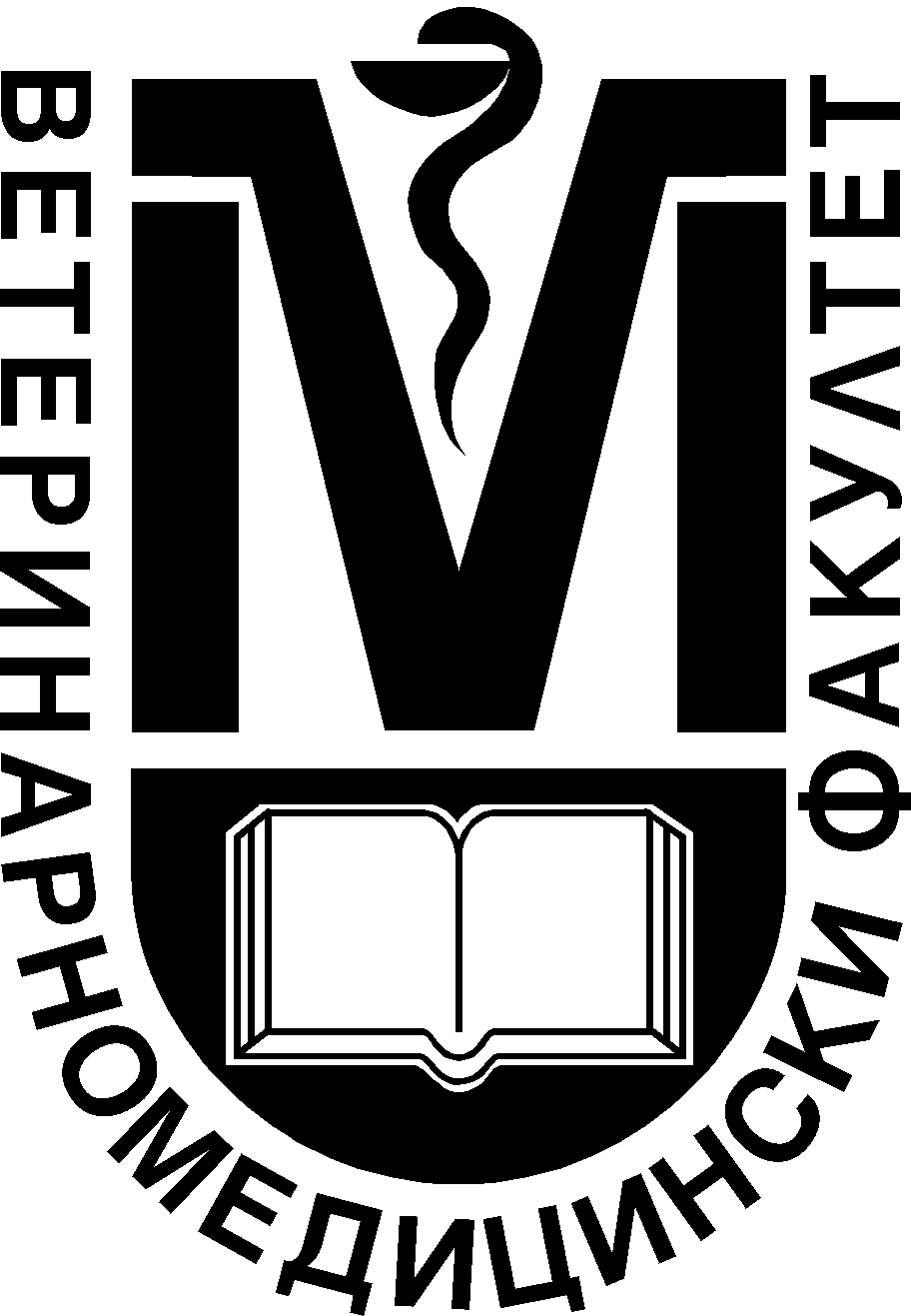 ТРАКИЙСКИ УНИВЕРСИТЕТ- СТАРА ЗАГОРАВЕТЕРИНАРНОМЕДИЦИНСКИ ФАКУЛТЕТКатедра ”ВЪТРЕШНИ НЕЗАРАЗНИ БОЛЕСТИ”

Утвърждавам:ДЕКАН:(...............................................)/проф. М. Люцканов, дн/У Ч Е Б Н А    П Р О Г Р А М АСтара Загора, 2017 г. УЧЕБНА ПРОГРАМА1. ИЗВАДКИ ОТ УЧЕБНИЯ ПЛАН 2. Водещ дисциплината: 	Доц. д-р Диан КанъковДруги лектори:	1. Доц. д-р Румен Бинев	2. Доц. д-р Антон РусеновВодещи практически занятия: 			1. Ас. д-р С Събев		2. Ас. Ив Вълчев		3. Ас. К Стоянчев		5. Ас. Л Лазаров		6. Ас. Ц Христов		7. Ас. д-р Ваня Маруцова		9. Ас. Мирослав Михайлов3. Съдържание на учебната програма АНОТАЦИЯ
Пропедевтика и клинична лабораторна диагностика на животните е важна предклинична и клинична дисциплина за подготовка на студентите по ветеринарна медицина. Предметът на пропедевтиката е изучаването на всички основни методи, начини и средства на изследване на заболелите животни, даващи възможност за бърза и точна диагноза, а от там и за лекуване на заболелите животни. Изучаването на пропедевтиката се явява като встъпление не само за изучаването на вътрешните незаразни болести, но и на заболяванията от хирургично, акушеро-гинекологично, инфекциозно и паразитно естество. Поради особения характер на вътрешните болести диагностицирането им е сравнително по-трудно, което е наложило да бъдат въведени в практиката разнообразни клинични и лабораторно диагностични методи. Пропедевтиката дава задълбочени познания и за някои общи и специфични симптоми и синдроми при отделни заболявания. Владеенето на всички методи и средства за изследване на животните помага и за точното прогнозиране на изхода от дадено заболяване.3.1. Аудиторна заетост3.1.1. ЛЕКЦИИ Тема № 1. Същност и задачи на пропедевтиката с клинично-лабораторна диагностика. Симптоми и синдроми на болестта. Диагноза, история на болестта и прогноза за изхода то заболяването. АНОТАЦИЯИзясняват се целта, ролята и значението на дисципината Пропедевтиката. Обръща се внимание на симптомите и синдромите на болестта, както и на диагностиката и прогнозирането на изхода от заболяването.ХОРАРИУМ: 2 часаТема № 2. План за изследване на бозайници, болни от вътрешни заболявания. Подход към болните животни по време на изследването. АНОТАЦИЯ Стуктурира се цялостния план за изследване на болното животно. Разяснява се значението на правилния подход към животното с цел предпазване на изследващия и околните от евентуални наранявания. ХОРАРИУМ: 2 часаТема № 3 Методи на клиничното изследване. Общи методи за изследване. Изследване чрез инспекция, палпация, перкусия и аускултация. АНОТАЦИЯ В лекцията се разглеждат основните методи за клинично изследване и се дават подходящи примери за тяхното приложение, свързани с клиничната изява на заболяваниата. ХОРАРИУМ 3 часаТема № 4. Снемане на анамнеза.АНОТАЦИЯРазяснява се значението на правилно снемане на анамнезата и се обръща внимание на основните въпроси, които се задават на собственика на животното. Нобляга се на основните моменти при снемането на анамнеза.ХОРАРИУМ: 1 часа Тема № 5 Изследване сегашното състояние на животните. Конституция. АНОТАЦИЯ Обръща се внимание на отличителните белези и хабитуса при изследване на животните. Набляга се на значението на телосложението, охранеността, темперамента и общото държане. ХОРАРИУМ: 2 часааТема № 6 Изследване на кожата на животните. АНОТАЦИЯ Разглеждат се основните моменти, свързани с изследването на кожата, космена покривка, цвят на кожата и епидермиса, консистенция и температура на кожата, потене и патологични изриви по кожата. Резултатите от изследванията се свързват с прикери от клиничната практика. ХОРАРИУМ: 2 часааТема№ 7 Изследване на видимите лигавици. АНОТАЦИЯПосочват се кои лигавици са достъпни за изследване, показателите, по които се извършва то, както и клиничното му значение. Разглежда се информацията, получена от изследването на конюнктивата, по отношение на цвят, подутост, обложеност и изтечения.ХОРАРИУМ: 2 часааТема№ 8 Изследване на вътрешната телесна температура. АНОТАЦИЯОбръща се внимание на клиничното значение на вътрешната телесна температура. Посочват се факторите от които тя зависи. Дават се нормативите при различните видове животни. Разглеждат се патологичните промени на вътрешната телесна температура, видовете трески и клиничното им значение в диференциалната диагноза. ХОРАРИУМ: 2 часааТема № 9 Изследване на лимфните възли и съдове. АНОТАЦИЯ Изясняват се методите за изследване на лимфните възли и лимфните съдове, като същевременно се посочва и клиничното значение на това изследване. ХОРАРИУМ: 2 часааТема№ 10 Изследване на сърдечно-съдовата система. Артериален пулс - честота, качества и ритъм.АНОТАЦИЯИзясняват се методите и основните показатели, които охарактеризират пулса. Изяснява се клиничното им значение, чрез подходящи примери.ХОРАРИУМ: 2 часаТема. 11. Изследване на периферните кръвоносни съдове.АНОТАЦИЯВ лекцията ще бъдат разгледани въпросите относно изследването на периферните артерии и вени при селскостопанските животни, диагностичното значение на положителния и отрицателния венозен пулс пълнотата на вените, измерване на артериалното и венозно кръвно налягане, както и определянето дееспособността на сърцето. Клинично значение на изследването на капилярите. ХОРАРИУМ: 1 часТема№12 Изследване на сърце - инспекция, палпация, перкусия и аускултация. Разглеждат се основните методи за изследване на сърцето. Посочват се промените, които могат да се наблюдават при различни заболявания и се дава обяснение за настъпването им.АНОТАЦИЯРазглеждат се основните методи за изследване на сърцето. Посочват се промените, които могат да се наблюдават при различни заболявания и се дава обяснение за настъпването им.ХОРАРИУМ: 4 часаТема 13. Електрокардиография и тонография.АНОТАЦИЯ В лекцията ще се разгледа електрокардиографията, като обективен метод за изследване на сърцето. Ще се направи анализ на електрокардиограмата при здрави и болни от сърдечни заболявания коне, говеда и овце, като се обърне особено внимание на същата при заболяванията травматичен перикардит, кардиофиброза и кардиосклероза. Прави се анализ на тонограмата при здрави и болни животни.ХОРАРИУМ: 1 час 
Тема 14. Изследване на кръв.АНОТАЦИЯ 
В лекцията се разглеждат въпросите относно морфологичното, физичното и химичното изследване на кръвта и тяхното клинично значение. ХОРАРИУМ: 6 часа Тема 15. Изследване на дихателни движения. АНОТАЦИЯ В лекцията се разглеждат плана на изследването на дихателните органи, физиологични и патологични промените на честотата, силата, симетричността, типа и ритъма на дишането. Обръща се внимание на задух, физиологични и патологични стридори, диагностичното им значение. Обръща се внимание на силата, температурата, миризмата и симетричността на издишания въздух. ХОРАРИУМ: 2 часаТема 16. Изследване на горните дихателни пътища и кашлицата.АНОТАЦИЯ В лекцията се разглежда значението на изследването на носната и странични кухини, ларинкса и трахеята, също и характера на кашлицата., а също така на количеството, цвета, миризмата и микроскопското съдържание на носните изтечения.ХОРАРИУМ: 2 часа Тема 17.Изследване на гръден кош и бял дроб. АНОТАЦИЯ В лекцията се разглеждат клиничните методи на изследване на гръдния кош чрез палпация, инспекция, перкусия, аускултация и рентгенография при здрави и клинично болни животни. Обръща се най-голямо внимание на резултатите от перкусията, аускултацията и инспекцията. Дават се пояснения за диагностичното значение на промените на белодробния перкусионен тон и на дихателните шумове при заболяване на белите дробове. ХОРАРИУМ: 5 часа Тема 18. Изследване на храносмилателната система. АНОТАЦИЯ В лекцията се разглежда изследването на апетита, начина на приемане на храна и течности, устната кухина, глътката, хранопровода, гушата, преживянето и оригването при преживните и повръщането.ХОРАРИУМ: 2 часа Тема 19. Изследване на корема.АНОТАЦИЯ 
Изясняват се въпросите относно изследването на корема чрез инспекция, палпация, перкусия и аускултация на коремните органи. Изследвания на предстомашия и сирищник при преживните животни. Разясняват се показателите за изследване на търбухово съдържание. ХОРАРИУМ: 5 часаТема 20. Изследване на черва. АНОТАЦИЯ 
Изясняват се въпросите относно изследването на червата, перисталтика, ректално изследване, изпразване на червата. Изследване на изпражненията. ХОРАРИУМ: 2 часаТема 21. Изследване на черния дроб и далака. Диагностична пункция на коремна кухина. АНОТАЦИЯ В лекцията се разглеждат методите на функционалното, клиничното изследване на черния дроб и биопсията на органа. По-голямо внимание се обръща на методите на палпация и перкусия на чернодробната област и на функционалното изследване на черния дроб. Демонстрация на биопсия на черен дроб. Показания и информативност на пункцията на коремната кухина. ХОРАРИУМ: 2 часа Тема 22. Изследване на отделителна система. Физично, химично и микроскопско изследване на урината. Функционално изследване на пикочната системаАНОТАЦИЯ В лекцията се изяснява начина на уриниране при здрави и болни животни, получаването на урина и методите за изследване. Изяснява се начина за извършване на функционалното изследване на бъбреците. ХОРАРИУМ: 5 часа Тема. 23. Изследване на двигателната система. Изследване на нервната система. АНОТАЦИЯВ лекцията е застъпено изследването на органите за движение, на главния и гръбначния мозък, поведението на животните при нормални и патологични условия, обръща се внимание на чувствителността, движимостта, принудителните движения, парезите и парализите, рефлексите и изследването на цереброспиралната течност.ХОРАРИУМ: 2 часа3.1 2. ПРАКТИЧЕСКИ ЗАНЯТИЯТема № 1. Техника на безопасност при работа с животните. Подход към болните животни. Фиксиране на едри животни. Подход и фиксиране на дребни животни.АНОТАЦИЯЗапознават се студентите с мерките за безопасност при работа с животни, с начините за фиксиране на различните видове животни.ХОРАРИУМ 2 часаТема № 2 Общи методи на изследване. Изследване на кожа.АНОТАЦИЯДемонстрират се основните техники за физикално изследване на животните. Преподават се техниките за изследване на кожата, кожните образувания и изриви.ХОРАРИУМ 2 часаТема № 3Изследване на видими лигавици (конюнктиви).АНОТАЦИЯДемонстрират се кои са видимите лигавици, достъпни за изследване при животните. Преподават се техниките за изследване на конюнктивите при различните видове животни.ХОРАРИУМ 2 часаТема № 4Изследване на лимфни възли и вътрешна телесна температура. АНОТАЦИЯЗапознават се студентите с техниката за изследване на вътрешната телесна температура и нейните нормални стойност при различните видове животни. Демонстрира се изследването на повърхностните лимфни възли. ХОРАРИУМ 2 часаТема № 5I-ви Тест. Получаване на кръв от едри животни. Първична обработка и консервиране на кръвни проби. АНОТАЦИЯДемонстрира се техниката за получаване на кръв от коне, магарета, телета и говеда.ХОРАРИУМ 2 часаТема № 6Получаване на кръв от дребни животни. Първична обработка и консервиране на кръвни проби. АНОТАЦИЯДемонстрира се техниката за получаване на кръв от дребни животни.ХОРАРИУМ 2 часаТема № 7Изследване на пулс при едри животни. АНОТАЦИЯСтудентите се запознават с особеностите при изследването на пулса при коне и говеда. ХОРАРИУМ 2 часаТема № 8Изследване на пулс при дребни животни.АНОТАЦИЯСтудентите се запознават с особеностите при изследването на пулса при дребни животни.ХОРАРИУМ 2 часаТема № 9Инспекция, палпация и перкусия на сърце. АНОТАЦИЯПреподават се техниките за инспекция, палпация и перкусия на сърцето при различните видове животни, границите на сърдечното перкусионно поле, с нормалната и патологична находка. ХОРАРИУМ 2 часаТема № 10Физично и морфологично (ЧКК и БКК) изследване на кръв, хематокрит и СУЕ. АНОТАЦИЯСтудентите се запознават с отделните показатели от физичното и морфологично изследване на кръвта и клиничното им значение. ХОРАРИУМ 2 часаТема № 11Аускултация на сърце, специални методи за изследване на сърцето. Изследване на периферни кръвоносни съдове. АНОТАЦИЯСтудентите се запознават с особеностите и изискванията за изследване на сърцето чрез аускултация. Възможностите на специалните методи за изследване на сърцето. Демонстрира се изследване на периферните кръвоносни съдове и клиничното му значение. ХОРАРИУМ 2 часаТема № 12Получаване са серум и плазма. Химично изследване на кръв. АНОТАЦИЯСтудентите се запознават с начините за получаване на серум, различните видове антикоагуланти и получаването на кръвна плазма. Коментират се показателите от химичното изследване на кръвта и тяхното клинично значение. ХОРАРИУМ 2 часаТема № 13II-ри Тест. Семинар. Обща част, изследване на сърдечносъдова система.АНОТАЦИЯРетроспективно разглеждане на включения материал с активно участие на всеки студент от групата.ХОРАРИУМ 2 часаТема № 14Прилагане на лекарствени средства през устата.АНОТАЦИЯСтудентите се запознават с техниките за вътрешно приложение на лекарствени средства с различна лекарствена форма (течна, прахообразна, таблетъчна и др.).ХОРАРИУМ 2 часаТема № 15Затвърждаване на манипулациите усвоени през семестъра.АНОТАЦИЯДемонстрират се техниките за извършване на преподаваните манипулации при отделните видове животни. ХОРАРИУМ 2 часаТема № 16Дихателна система – изследване на дихателни движения и горни дихателни пътища. Кашлица.АНОТАЦИЯДемонстрират се начините и показателите, по които се изследват дихателните движения и горните дихателни пътища. Студентите се обучават на различните методи за предизвикване на кашлица. ХОРАРИУМ 2 часаТема № 17 Инспекция, палпация и перкусия и аускултация на гръдния кош.АНОТАЦИЯДемонстрират се техниките за инспекция, палпация, перкусия и аускултация на гръдния кош при различните видове животни и клиничното значение на евентуалните промени.ХОРАРИУМ 2 часаТема № 18 Храносмилателна система- изследване и промивка на на устна кухина.АНОТАЦИЯСтудентите се запознават с методите за изследване на устната кухина и правилата за промивка на устната кухина.ХОРАРИУМ 2 часаТема № 19 Изследване на глътка, хранопровод и гуша. Промивка на гуша. Сондиране (без преживни животни). АНОТАЦИЯДемонстрират се техниките за изследване на глътката, хранопровода и гушата. Акцентира се на видовите особености при различните животни. Демонстрира се промивки на гушата и сондиране на хранопровода при непреживни животни. ХОРАРИУМ 2 часаТема № 20 Изследване на корема и предстомашията. АНОТАЦИЯДемонстрират се методите и техниките за изследване на корема и предстомашията. ХОРАРИУМ 2 часаТема № 21 Получаване и изследване на руменово съдържание. АНОТАЦИЯСтудентите се запознават с техниката и особеностите при сондиране на търбуха при преживните животни. Запознаване с показателите, по които се изследва руменовото съдържание. ХОРАРИУМ 2 часаТема № 22 Изследване на черен дроб. Ректално изследване. АНОТАЦИЯСтудентите се запознават начините за клинично изследване на черния дроб и възможностите за оценка на неговите функции. Извършва се ректално изследване на еднокопитно и едро преживно животно. ХОРАРИУМ 2 часаТема № 23 Проби за чуждо тяло. АНОТАЦИЯДемонстрират се начина на извършване на пробите за чуждо тяло при говеда. Обяснява се принципа на всяка от тях. ХОРАРИУМ 2 часаТема № 24 Семинар – изследване на дихателна и храносмилателна система.АНОТАЦИЯОбобщават се и се затвърждават уменията придобити във връзка с изследването на дихателна и храносмилателна система с активната роля на всеки един студент. ХОРАРИУМ 2 часаТема № 25. Получаване на урина.АНОТАЦИЯСтудентите се запознават с методите и техниките за получаване на урина от различни видове и пол животни. ХОРАРИУМ 2 часаТема № 26. Изследване на урина.АНОТАЦИЯЗапознаване с показателите за физично и химично изследване на урината и клинична интерпретация на получените резултати. На студентите се разясняват особеностите при микроскопското изследване на урината и клиничното му значение. ХОРАРИУМ 2 часаТема № 27. Изследване на ЦНС, рефлекси и вегетативна нервна система. Органи на движението. АНОТАЦИЯДемонстриране на начините за изследване на нервната система и рефлексите и клиничното им значение. Разглеждат се възможностите за оценка на вегетативната нервна система. Клинично изследване на органите на движение. ХОРАРИУМ 2 часаТема № 28. IV-ти Тест. Парентерално прилагане на лекарства. Клизми. АНОТАЦИЯДемонстрират се различните техники за парентерално приложение на лекарствени средства при различните видове животни. Усвояват се подкожно, мускулно и венозно прилагане на лекарства. Показания и техника на извършване на клизми. ХОРАРИУМ 2 часаТема № 29. Семинар – изследване на отделителна и нервна система.АНОТАЦИЯОбобщаване и затвърждаване усвоените умения във връзка с изследването на съответните системи. Пряка и индивидуална ангажираност на студентите. ХОРАРИУМ 2 часаТема № 30. Затвърждаване на манипулациите от семестъра.АНОТАЦИЯОбобщаване на всичко необходимо, като умения за извършването на цялостен клиничен преглед на пациент. Клинична интерпретация на получените резултатиХОРАРИУМ 2 часа3.1.3. ИЗВЪНАУДИТОРНА ЗАЕТОСТ1. Подготовка и успешно полагане на тестКРЕДИТИ  0.52. Получаване на кръв от различни видове животни за морфологично и химично изследване.КРЕДИТИ  0.53. Получаване на кръв от различни видове животни за изследване на СУЕ.КРЕДИТИ 0.54. Приготвяне на кръвна разстилка и изследване на ДКККРЕДИТИ  0.25. Получаване на урина от женски еднокопитни животни с катетър.КРЕДИТИ  0.26. Получаване на урина от крава с катетър.КРЕДИТИ  0.27. Получаване на урина от дребно преживно с катетърКРЕДИТИ  0.18. Получаване на урина от мъжко месоядно животно с катетър.КРЕДИТИ  0.19. Микроскопско изследване на уринаКРЕДИТИ  0.210.Поставяне на носохранопроводна сонда.КРЕДИТИ 111. Поставяне на хранопроводна сонда-ГВ.КРЕДИТИ 0.512. Поставяне на хранопроводна сонда-КЧКРЕДИТИ 0.5ВСИЧКО КРЕДИТИ - 44. ТЕХНОЛОГИЯ НА ОБУЧЕНИЕТО (материална и техническа обезпеченост)4.1. Лекции Лаптоп, мултимедиен прожектор, тонколони. 4.2. Упражнения учебни зали, оборудвани за работа с животни и нагледни помощни табла, функционален кабинет за изследване на вътрешни органи, оборудван с необходимата диагностична апаратура, химична лаборатория, биобаза с боксове за отглеждане на различни животни и зала към нея за провеждане на практическо обучение. 4.3. Семинари5. Критерии за оценяване знанията на студентитеКрайната оценка е по шестобалната система, минималната оценка за успешното приключване на обучението е “Среден 3”.Съотнесена с Европейската система за трансфер на кредити съпоставимостта на оценките е следната:Оценката се формира от три компонента:-Текущ контрол-периодично провеждане на заложени в програмата за обучение писмени тестове, ежеседмично устно препитване върху преподадения материал и практическо демонстиране на придобитите умения. Резултатите от текущия контрол се вземат под внимание при формиране на оценката от практичния изпит.-Практичен изпит-до практичен изпит се допускат само студенти, положили успешно текущите писмени тестове. Той се провежда устно и демонстративно. Изтегля се билет с 2 въпроса от конспекта. При оценка ”слаб 2” на един от въпросите, крайната оценка също е ”слаб 2” и студентът не се допуска до теоретичен изпит-Теоретичен изпит-провежда се писмено с последващо устно събеседване, обхващащо 3 въпроса от конспекта по дисциплината. Всеки въпрос се оценява отделно, като крайната оценка е средноаритметична. При слаба оценка на един от въпросите крайната оценка е “Слаб 2”.Скала за оценка за всеки изпитен въпрос:За оценка Среден 3,00 – знания върху 60% от целия материалЗа оценка Добър 4,00 – знания върху 61-73% от целия материалЗа оценка Мн. Добър 5,00 – знания върху 74-87% от целия материалЗа оценка Отличен 6,00 – знания над 87% от целия материал6. ПРОГРАМА (КОНСПЕКТ) ЗА ПРОВЕЖДАНЕ НА ИЗПИТ1. Същност и цел на пропедевтиката2. План и цел на изследването на домашните животни и птици3. Диагноза, история и прогноза на болестта. 4. Основни методи на изследване - Оглеждане, Опипване, Пречукване, Преслушване.5. Подход към болните животни по време на изследването им6. Анамнеза7. Отличителни белези. Хабитус.8. Конституция9. Кожа. Космена покривка, вълна, козина и перушина10. Цвят на кожата11. Консистенция на кожата и кожна температура. Потене.12. Патологични изменения по кожата13. Видими лигавици - Конюнктиви14. Вътрешна телесна температура - Нормална вътрешна телесна температура15 Патологични промени във вътрешната телесна температура.Треска16. Лимфни възли и лимфни съдове17. Пулс18. Периферни кръвоносни съдове. Изпитване дееспособността на сърцето19. Сърце - инспекция, палпация и перкусия. Пункция на перикарда.20. Аускултация на сърцето. Сърдечни пороци.21. Електрокардиография. Клинично значение.22. Изследване на кръвта. Общи бележки за клиничното значение на нейното изследване.23. Получаване на кръв за изследване. 24.Първична обработка, запазване и консервиране на кръвните проби25. Физично изследване на кръвта26. Червена кръвна картина.27. Клинично значение на червената кръвна картина.28. Бяла кръвна картина29. Клинично значение на бялата кръвна картина.30. Биохимично изследване на кръвта и клинично значение.31. Дихателни движения - Честота на дишането. Сила на дихателните движения. Симетричност на дихателните движения32. Тип на дишането и ритъм на дишането33. Задух.34. Дихателни шумове. Издишан въздух35. Горни дихателни пътища. Носно изтечение. Нос, носна кухина и носни пазви. Въздушен мехур. Ларинкс и трахея. Щитовидна жлеза. Кашлица.36. Гръдна кухина. Инспекция, палпация и перкусия на гръдния кош37. Аускултация на гръдна кухина. Диагностична пункция.38. Храносмилателна система. Апетит. Приемане храна и течности39. Устна кухина. Изследване на глътка, хранопровод и гуша у птиците.40. Преживяне. Оригване. Повръщане.41. Изследване на корема. 42. Изследване на предстомашията и на сирищника при преживните животни.43. Изследване на търбуховото съдържание44. Изследване стомаха и червата45. Ректално изследване46. Изпразване на червата47. Изследване на изпражненията48. Изследване на черен дроб. Палпация и перкусия.49. Методи за функционално изследване на черния дроб.50. Биопсия на черния дроб. Изследване на далак и панкреас.51. Диагностична пункция на коремната кухина52. Пикочна система. Уриниране. Получаване на урина за изследване. Консервиране на урината за изследване.53. Физично изследване на урината. Клинично значение.54. Химично изследване на урината. Клинично значение.55. Микроскопско изследване на седимента на урината. Клинично значение.56. Изпитване дееспособността на бъбреците - Функционално изследване.57. Изследване органите на движението.58. Нервна система. Изследване на череп и гръбначен стълб. Поведение на животното.59. Чувствителност.60. Сетивни органи. Изследване на двигателните сфери.61. Рефлекси62. Изследване на вегетативната нервна система.63. Изследване на цереброспинална течност.7. ЛИТЕРАТУРА1. Йордан Николов, Румен Бинев, Диан Канъков, Антон Русенов. “Пропедевтика с клинично-лабораторна диагностика на вътрешните болести на домашните животни”, Издателство “КОТА ПРИНТ”, Стара Загора, 2016.2. Йордан Николов, Румен Бинев, Диан Канъков, Антон Русенов, Сашо Събев, Иван Вълчев, Красимир Стоянчев, Лазарин Лазаров, Цанко Христов, Ваня Маруцова. “Ръководство за упражнения по пропедевтика на вътрешните незаразни болести на домашните животни”, ИК “КОТА”, Стара Загора, 2016. 3. Петко Петков, Йордан Николов, Лиляна Цокова, Румен Бинев, Сашо Събев, Диан Канъков, Красимир Стоянчев, Лазарин Лазаров, Антон Русенов, Цанко Христов, Иван Вълчев. “Ръководство за упражнения по пропедевтика на вътрешните незаразни болести на домашните животни”, Издателска къща “Еньовче”, София, 2009. ISBN-13: 978-954-9373-26-4.4. Петко Петков, Йордан Николов, Лиляна Цокова, Румен Бинев, Сашо Събев, Диан Канъков, Красимир Стоянчев, Лазарин Лазаров, Антон Русенов. “Ръководство за упражнения по пропедевтика на вътрешните незаразни болести на домашните животни”, Издателска къща “Еньовче”, София, 2006. ISBN-10: 954-9373-26-6; ISBN-13: 978-954-9373-26-4. 5. Николов, Петков, Цокова, Събев, Бинев. Ръководство за упражнения по Пропедевтика на вътрешните незаразни болести на домашните животни, Ст.Загора, 2003.6. Петков, Николов, Цокова, Събев. Ръководство за упражнения по Пропедевтика на вътрешните незаразни болести на домашните животни, Ст. Загора, 2001.7. Ибришимов,Н. и колектив Пропедевтика на вътрешните болести с клинично лабораторна диагностика,19958. ПРИДОБИТИ УМЕНИЯ в резултат на обучението (теоретични и практични)Студентите придобиват знания относно основните клинични и параклинични методи и средства за изследване на болните животни с цел поставяне на точна диагноза на вътрешни незаразни, заразни и паразитни болести. Придобиват практични умения, свързани с подхода към болните животни, изследването на кожата, конюнктивите, вътрешната телесна температура, а така също и на отделните системи в организма. ТРАКИЙСКИ УНИВЕРСИТЕТ- СТАРА ЗАГОРА ВЕТЕРИНАРНОМЕДИЦИНСКИ ФАКУЛТЕТКатедра «Вътрешни незаразни болести»Утвърждавам:ДЕКАН: (.......................................)/Проф. М. Люцканов, дн/У Ч Е Б Н А    П Р О Г Р А М АСтара Загора, 2017 г. УЧЕБНА ПРОГРАМА1. ИЗВАДКИ ОТ УЧЕБНИЯ ПЛАН 2. Водещ дисциплината: 	доц. д-р Антон Русенов, двмДруги лектори:         		1 доц. д-р В. Семерджиев, двм3. Съдържание на учебната програма 3.1. Аудиторна заетостАНОТАЦИЯ: За цялостното и пълноценно изграждане на студентите по ветеринарна медицина е необходимо да бъдат запознати и с основните породи кучета, да им бъде предоставена информация за произхода, биологичните особености, класификацията на породите, както и за основните екстериорни и продуктивни особености. За доброто усвояване на учебния материал всяка тематична единица е необходимо да бъде онагледена с мултимедия и филми, даващи представа за екстериора на всяка порода.3.1.1. ЛЕКЦИИ Тема № 1. Произход на кучето. Доместикация и историческо развитие. Най-ранни типове и породи кучета.АНОТАЦИЯ:  Биологични особености на кучето.Онтогенетично развитие.Генетика на кучето. Наследствени болести.  Преценка по екстериор и конституция. Определяне на възрастта.  Подготвяне на кучетата за изложба и оценяване. Хигиена и козметика на кучетата.  ХОРАРИУМ: 2 часаТема № 2. Роля и предназначение на кучето. Систематика и стандарт на породите кучета.АНОТАЦИЯ: Породи кучета. Класификация.І група. Овчарски и пастирски кучета.Овчарски кучета – немска овчарка, белгийска овчарка, дългокосместо коли, брадато коли и бобтейлПастирски кучета ХОРАРИУМ: 2 часаТема № 3. ІІ група. Пинчери, шнауцери, молосоиди, швейцарски планински кучета.ІІІ група – териери – големи и средни, малки, булоподобни, минитериери.АНОТАЦИЯ: Прави се екстериорна преценка на представителите от споменатите групи, тяхното предназначение, общителност със себеподобни и деца, хранене и биологични особености.ХОРАРИУМ: 2 часаТема № 4. ІV група – Дакели – а) нормален – късокосмест, дългокосмест и твърдокосмест; б) джудже; в)заешкиАНОТАЦИЯ: Прави се екстериорна преценка на представителите от споменатите групи, тяхното предназначение, общителност със себеподобни и деца, хранене и биологични особености.ХОРАРИУМ: 1 часТема № 5. V група – Шпицове и примитиви – хъски, самоед, руско-европейска лайка, източносибирска лайка, западносибирска лайка, чау-чау. VІ група – Гончета и кръвоследници – българско гонче, балканско гонче, далматинско гонче.АНОТАЦИЯ: Прави се екстериорна преценка на представителите от споменатите групи, тяхното предназначение, общителност със себеподобни и деца, хранене и биологични особености.ХОРАРИУМ: 2 часаТема № 6. VІІ група – Ловни кучета, работещи със стойка 1. Континентални птичари – дратхар, курцхар, унгарска късокосместа визла, мюнстерлиндер, бретон спаньол, грифон 2. Британски и ирландски пойнтери и сетери – английски пойнтер, английски сетер, гордън сетер и ирландски сетерАНОТАЦИЯ: Прави се екстериорна преценка на представителите от споменатите групи, тяхното предназначение, общителност със себеподобни и деца, хранене и биологични особености.ХОРАРИУМ: 2 часаТема № 7. VІІІ група – Апортиращи, претърсващи и работещи във вода кучета – английски кокер спаньол, американски кокер спаньол, клъмбър спаньол, съсекс спаньол и английски спрингер спаньол. ІХ група – Декоративни кучета и компаньони – малтийски бишон, болонезер, японски хин, пекинез, папийон, фален, мопс и френски булдог.АНОТАЦИЯ: Прави се екстериорна преценка на представителите от споменатите групи, тяхното предназначение, общителност със себеподобни и деца, хранене и биологични особености.ХОРАРИУМ: 2 часаТема № 8. Х група – Хрътки – афганска хрътка, салуки, барзая, ирландски вълкодав, грейхаунд, азавак.АНОТАЦИЯ: Прави се екстериорна преценка на представителите от споменатите групи, тяхното предназначение, общителност със себеподобни и деца, хранене и биологични особености.ХОРАРИУМ: 1 часТема № 9. Развъждане на кучетатаАНОТАЦИЯ: Биологични основи на репродукцията.Критерии за определяне интелигентността на кучето. Етология на кучето. Вродени инстинкти. Поведенчески пози и жестове. Звукови сигнали. Йерархия при кучетата. “Езикът” на кучетата при общуване с човек и други кучета. Обучение и дресировка. Професии на кучетата.ХОРАРИУМ – 1 час3.1.3. ИЗВЪНАУДИТОРНА ЗАЕТОСТ1. Подготовка и представяне на семинарКРЕДИТИ  0,32. Обзор по актуален проблем КРЕДИТИ 0,33. Изготвяне на презентация на power pointКРЕДИТИ  0,4ВСИЧКО КРЕДИТИ  14. ТЕХНОЛОГИЯ НА ОБУЧЕНИЕТО (материална и техническа обезпеченост)4.1. Лекции – зала за лекции, мултимедия, видеосистема, филмотека4.2. Семинари – зала за семинарни заниятия, мултимедия, компютър, видеосистема и филмотека5. Критерии за оценяване знанията на студентитеКрайната оценка е по шестобалната система. Минималната оценка за успешното приключване на обучението е "Среден (3)", съотнесена с Европейската система за трансфер на кредити. Съпоставимостта на оценките е следната:Оценката се формира от:- Теоретичен изпит - провежда се писмено, с продължителност до 2 часа, след изтегляне на изпитен билет, съдържащ 2 въпроса от конспекта по дисциплината. Всеки въпрос се оценява поотделно, като крайната оценка е средноаритметична. Слаба оценка по един от въпросите или крайно недоразвит един въпрос е основание за неуспешно положен изпит. На студентите се предоставя възможност за справка с писмените работи, оценката и системата от критерии за оценяване на преподаветеля, в удобно за тях време.Скала за оценка за всеки изпитен въпрос:За оценка Среден 3.00 - знания върху 60 % от целия материалЗа оценка Добър 4.00 - знания върху 61-73 % от целия материал За оценка Много добър 5.00 - знания върху 74-87 % от целия материал За оценка Отличен 6,00 - знания над 87 % от целия материал6. ПРОГРАМА (КОНСПЕКТ) ЗА ПРОВЕЖДАНЕ НА ИЗПИТІ. ОБЩА ЧАСТ.Кинология. Групи породи, признати от Международната федерация по кинология.Произход на кучето.Професии на кучетата.Избор на куче и порода.Как да се вземе куче и от къде.Избор на име на кучето.Грижи за кучето.Аксесоари – четки, гребени, кърпи, поводи, нашийници.Измервания на кучето. Уреди за измерване.Кожна покривка и образуванията й.Окраска на космената покривка.Определяне възрастта на кучетата.Екстериорна преценка на кучето.Екстериорна преценка на главата.Екстериорна преценка на крайниците.Екстериорна преценка на ушите.Екстериорна преценка на очите.Екстериорна преценка на опашката.Пороци и недостатъци.Биологични особености.Възпитание на малкото куче.Хигиена и козметика на кучетата.Алюри (движение) на кучето.ІІ. ПОРОДИ КУЧЕТА.І група – Овчарски и пастирски кучета – Немска овчарка, Белгийска овчарка грюнендал, Дългокосместо коли (шотландска овчарка), Брадато коли (бордед коли), Бобтейл (староанглийска овчарка).ІІ група – Пинчери, шнауцери, молосоиди и швейцарски алпийски кучета – Доберман, Пинчер, Ризеншнауцер (голям шнауцер), Мителшнауцер (среден шнауцер), Цвергшнауцер (минишнауцер), Ротвайлер, Боксер, Германски дог, Аржентински дог (дого аржентино), Шар-пей (китайско бойно куче), Мастиф, Българско планинско куче (каракачанска овчарка), Нюфаундленд, Сенбернар (бернардинер), Тибетски мастиф (тибетски дог).ІІІ група – Териери – 1. Дългокраки – бедлингтънтериер, ерделтериер, ягдтериер, фокстериер; 2. Бултериери – Стафордширски бултериер; 3. Тойтериери – Йоркширтериер.ІV група – Дакели – а) нормален – късокосмест, дългокосмест, твърдокосмест; б) джудже; в) заешки.V група – Шпицове и примитиви – Хъски (сибирско хъски), Самоед (самоедска лайка), Руско-европейска лайка, Източносибирска лайка, Западносибирска лайка, Чау-чау.VІ група – Гончета и кръвоследници – Българско гонче (лудогорско гонче), Балканско гонче, Далматинец (далматинско гонче).VІІ група – Ловни кучета, работещи със стойка – 1. Континентални птичари - Дратхаар (германски острокосмест птичар), Курцхар (германски късокосмест птичар), Унгарска късокосместа визла, Мюнстерлендер, Бретон спаньол, Грифон; 2. Британски и ирландски пойнтери и сетери - Английски пойнтер, Английски сетер, Гордън сетер (шотландски сетер), Ирландски сетер.VІІІ група – Апортиращи, претърсващи и работещи във вода кучета – Американски кокер спаньол, Английски кокер спаньол, Клъмбър спаньол, Съсекс спаньол, Английски спрингер спаньол.ІХ група – Декоративни кучета и компаньони – Малтезер (малтийски бишон), Болонезер (болонски бишон, болонка), Японски хин, Пекинез, Континентален миниспаньол (папийон и фален), Мопс (пъг), Френски булдог.Х група – Хрътки – Афганска хрътка (афгане), Салуки (персийска газелова хрътка), Барзая (руска хрътка), Ирландски вълкодав (ирландска хрътка), Грейхаунд (голяма английска хрътка), Азавак (африканска хрътка).7. ЛИТЕРАТУРАСветовна енциклопедия на кучетата. Венелин Динчев, 2001.Енциклопедия на кучето. Веселин Денков, ИК Хоризонти, 1996.Енциклопедия за кучето, Веселин Денков, 1995.Болести на дивеча с основи на дивечознанието и кинология. Петко Петков, Христо Георгиев, 1995.Ловни, служебни и домашни кучета. Петър Габрашански, Л. Мутафов и М. Богданов, 1990.Ръководство за упражнение по болести на дивеча и кинология. П. Габрашански, П. Петков, 1990.Българското каракачанско куче. Сп. Природа, 1988, кн. 6, Венелин ДинчевБяла немска овчарка. Сп. Моят приятел кучето, 1997, кн. 3, Венелин ДинчевПроект за стандарт на каракачанското куче. Сп. Кинология – светът на кучето отблизо, 1992, кн. 2, В. Динчев.Дългокосместа немска овчарка, Сп. Моят приятел кучето, 1997, кн. 4, Венелин ДинчевWhat do you know about dogs? Vyssaja skola, Moskow, E. Antonova, 1980.The World Encyclopedia of dogs. New English Library, London, F. Hamilton, 1971.Canine and Feline Endocrinology and Reproduction. E. C. Feldman, R. W. Nelson, 1987.Canine Neurology. B. F. Hoerlein, 1971.Clinical Microbiology and infectious diseases of the dog and cat. E. Graig, D.V.M. Green, MS, 1984.The Uncommon Dog Breeds, K. Braund, 1975.All about the Spitz Breeds. D. Cavill, 1978.The Natural History of Dogs. R. Fiennes, 1968.Dogs of the World. W. Fletcher, 1977.The Encyclopedia of the Dog. B. Fogle.21. Всичко за кучето. Наръчник на собственика.д-р Брус Фогъл, 2004, Зенит.8. ПРИДОБИТИ УМЕНИЯ в резултат на обучението (теоретични и практични)Студентите се запознават с биологичните особености на основните представители в отделните групи кучета, хранене, развъждане, дресировка, общуване с деца и себеподобни и организиране на киноложки изложби с прякото участие на ветеринарни лекари.ТРАКИЙСКИ УНИВЕРСИТЕТ- СТАРА ЗАГОРАВЕТЕРИНАРНОМЕДИЦИНСКИ ФАКУЛТЕТКатедра “Вътрешни незаразни болести”Утвърждавам:ДЕКАН:(…….....................................)/проф. М. Люцканов, дн/У Ч Е Б Н А    П Р О Г Р А М АСтара Загора, 2017 г. УЧЕБНА ПРОГРАМА1. ИЗВАДКИ ОТ УЧЕБНИЯ ПЛАН 2. Водещ дисциплината: доц. Антон Русенов, двмДруги лектори:                          1. Доц. д-р Румен Бинев, двм                                                   2. Доц. Д. Канъков, двмВодещи практически занятия: 	1. Доц. Диан Канъков	2. Доц. Румен Бинев	3. Доц. Антон Русенов	4. Ас. Сашо Събев	5. Ас. Лазарин Лазаров	6. Ас. Красимир Стоянчев	7. Ас. Иван Вълчев	8. Ас. Цанко Христов	9. Ас. Ваня Маруцова	10. Ас. Мирослав Михайлов3. Съдържание на учебната програма АНОТАЦИЯОбщата част на Вътрешните незаразни болести е важен дял от вътрешната незаразна медицина, защото тя разглежда заболяванията, от които боледуват всички или повечето видове домашни животни. Нейното изучаване е актуално, защото повече от 90% от всички заболявания по домашните животни са Вътрешни незаразни болести. Сега, когато в нашата страна борбата със заразните болести е добре организирана и дава добри резултати на мнозина е достатъчно ясно, че щетите които вътрешните незаразни болести нанасят на селското стопанство, не са по-малки от тези, причинявани от заразните болести.Особено важно е познаването на етиологичните фактори за възникване на вътрешните болести, защото в противен случай не може да се провежда успешна профилактика на заболяванията на храносмилателната, дихателнаната, сърдечно-съдовата пикочната, нервната и ендокринна система, болестите на нарушената обмяна на веществата (авитаминозите, макро и микроелементозите).Предмет на изучаване са заболяванията с тяхната специфика на протичане при всички видове животни. Всяко заболяване се изучава по отношение на неговата етиология, патогенеза, симптоматика, развой и прогноза, диагноза, диференциална диагноза, терапия и профилактика, като се отбелязват най-новите научни постижения на нашата и световна наука в изучаването на незаразните болести. Използват се нови схеми и лекарства за лекуване на болните животни.3.1. Аудиторна заетост3.1.1. ЛЕКЦИИ – VІІ СЕМЕСТЪРТема № 1. ПРЕДМЕТ, СТОПАНСКО ЗНАЧЕНИЕ НА ВЪТРЕШНИТЕ НЕЗАРАЗНИ БОЛЕСТИ.АНОТАЦИЯ: Темата има въвеждащ в дисциплината характер. В нея се дават предметът на вътрешните незаразни болести, съдържанието и обемът като учебна дисциплина при изучаване заболяванията на отделните системи от животинският организъм и произтичащите от това задължения на ветеринарния лекар.Темата има връзка с всички теми изучавани в дисциплината.ХОРАРИУМ: 1 hТема № 2. КАТАРАЛЕН, ФЛЕГМОНОЗЕН И ЯЗВЕН СТОМАТИТАНОТАЦИЯ: Обяснява се накратко какво е стоматит, каква е класификацията на стоматитите, кои са основните етиологични фактори обуславящи възникването на катаралния, флегмонозния и язвения стоматит, тяхната патогенеза, развой, прогноза, клинична симптоматика, методите на диагностика, диференциална диагноза. Обръща се внимание на терапията чрез диетично хранене и медикаментозно лекуване.Темата има връзка с останалите форми на първични стоматити, както и с такива възникнали като следствие от други незаразни и заразни заболявания. ХОРАРИУМ: 1 hТема № 3. МЕХУРЧЕСТО, ДИФТЕРОИДНО, МИКОТИЧНО И ГАНГРЕНОЗНО ВЪЗПАЛЕНИЕ НА УСТНАТА ЛИГАВИЦААНОТАЦИЯ: Дава се подробно описание на клиничните форми - мехурчесто, дифтероидно, микотично и гангренозно възпаление на устната лигавица, при отделните видове животни, както и всички познати досега мерки за лекуване и превенция на различните форми стоматити.Темата има връзка с останалите форми на първични стоматити, както и с такива възникнали като следствие от други незаразни и заразни заболявания. Тя има връзка с болести на храносмилателният канал, разделите физиология и патофизиология на устната кухина, диетично хранене при стоматити и фармакология.ХОРАРИУМ: 1 hТема № 4. ВЪЗПАЛЕНИЕ НА ПОДУШНАТА СЛЮНЧЕНА ЖЛЕЗААНОТАЦИЯ: Обяснява се що е паротит, кои са неговите причинители, какви функционални промени настъпват във функцията на паротидната жлеза, форми на паротит, какви симптоми показват отделните видове домашни животни, какъв е развоя, прогнозата и диагнозата на заболяването, както и най-подробна диференциална диагноза, лекуване и профилактика на болестта.Темата има връзка със заболявания в устната кухина и храносмилателният канал, диетично хранене и фармакология.ХОРАРИУМ: 1 hТема № 5. ВЪЗПАЛЕНИЕ НА ДОЛНОЧЕЛЮСТНАТА И ПОДЕЗИЧНИТЕ СЛЮНЧЕНИ ЖЛЕЗИАНОТАЦИЯ: Разглеждат се етиологичните фактори причиняващи заболяванията, какви са функционалните отклонения на посочените слюнчени жлези, характерните клинични признаци, методи за диагноза, диференциална диагноза и лекуване.Темата има връзка с други заболявания на устната кухина от заразен, токсикологичен и недоимъчен характер.ХОРАРИУМ: 1 hТема № 6. ВЪЗПАЛЕНИЕ НА ГЛЪТКАТААНОТАЦИЯ: Дава се подробно описание на болестта, нейните причинители, какви функционални промени тя причинява, какви са клиничните й изяви при отделните домашни животни, какъв е развоя и прогнозата на отделните форми фарингит, методи за диагностика, обръща се особено внимание на диференциалната диагноза с други заболявания, които протичат със сходни симптоми. Посочват се начините за диетично хранене на отделните видове болни животни, както и нужната медикаментозна терапия, начините на прилагане и методите за превенция на заболяването.Темата има връзка с болести на устната кухина, ларинкса, някои недоимъчни болести, интоксикации, някои заразни и паразитни заболявания.ХОРАРИУМ: 1 hТема № 7. ПАРАЛИЗА НА ГЛЪТКАТА И ВЪЗПАЛЕНИЕ НА СЛИВИЦИТЕАНОТАЦИЯ: Описват се подробно причините за възникване на заболяванията, както и клиничната им симптоматика, връзката на тонзилита и фарингита, как се диагностицират, прави се подробна диференциална диагноза с други заболявания, посочват се принципите на лекуване на домашните животни, както и тяхната профилактика.Темата има връзка с парализа на хранопровода, с фарингита, както и с някои заразни заболявания, с раздела патофизиология на храносмилателната система и с фармакологията.ХОРАРИУМ: 1 hТема № 8. ВЪЗПАЛЕНИЕ, СТЕСНЕНИЕ, СПАЗМИ И РАЗШИРЕНИЕ НА ХРАНОПРОВОДААНОТАЦИЯ: Разглеждат се характерните симптоми на отделните нозологични единици, техния развой, прогноза, диагноза, диференциална диагноза и методи за лекуване и профилактика.Темата има връзка с фарингит, тонзилит, парализа на хранопровода, попадане на чужди тела и обструкция на хранопровода.ХОРАРИУМ: 1 hТема № 9. ПАРАЛИЗА, НОВООБРАЗОВАНИЯ И ЗАПУШВАНЕ НА ХРАНОПРОВОДААНОТАЦИЯ: Накратко се описва симптоматиката при парализа и новообразувания в хранопровода и се обръща особено внимание на отделните етиологични фактори, водещи до възникване на обструкция на хранопровода, нейните клинични признаци, развой, прогноза, диагноза, диференциална диагноза и всички познати досега методи за лекуване на болестта, както и за профилактиката им.Темата има връзка с парализа на глътката, с разширение и спазми на хранопровода и с всички останали от раздела болести на храносмилателната система.ХОРАРИУМ: 1 hТема № 10. ОСТЪР КАТАР НА СТОМАХА ПРИ ДОМАШНИТЕ ЖИВОТНИАНОТАЦИЯ: Подробно се прави характеристика на болестта, разглежда се богатия набор причини, обуславящи заболяването. Описва се патогенезата, симптоматиката при отделните видове животни, развоя, прогнозата, различните методи на диагностика, както и подробно представена диференциална диагностика, какво е диетичното хранене и принципи на лекуване на болните животни и превенция на заболяването.Темата има връзка с повечето болести на стомашно-чревният тракт, токсикологията, с някои заразни болести, раздела физиологията и патофизиология на храносмилателната система, диетично хранене и фармакология.ХОРАРИУМ: 1 hТема № 11. ОСТЪР КАТАР НА ЧЕРВАТА ПРИ ДОМАШНИТЕ ЖИВОТНИАНОТАЦИЯ: Дава се подробно описание на това често срещащо се заболяване по домашните животни, посочват се основните причини за появата му, какви функционални нарушения настъпват и в какви клинични симптоми те се проявяват, кои методи е възможно да се използват за диагностика, подробно се диференцира болестта, посочват се принципите на диетично хранене при отделните видове животни и принципи на лекуване и превенция.Темата има връзка с редица заболявания на храносмилателната система, редица токсикози, заразни и паразитни болести. Тя има връзка с дисциплините - хранене, физиология, патофизиология, заразни и паразитни болести и фармакология.ХОРАРИУМ: 1 hТема № 12. ХРОНИЧНИ КАТАРИ НА СТОМАХА И ЧЕРВАТА ПРИ ДОМАШНИТЕ ЖИВОТНИАНОТАЦИЯ: Разглеждат се обстойно клиничните признаци на заболяванията и се прави подробна диференциална диагноза и прогноза, описват се методите на терапия и профилактика. Обсъжда се връзката на болестите с острите им форми.Темата има връзка с повечето заболявания на стомашно чревния тракт, някои хронични токсикози, заразни и паразитни болести.ХОРАРИУМ: 1 hТема № 13. ВЪЗПАЛЕНИЕ НА СТОМАХА И ЧЕРВАТА АНОТАЦИЯ: Прави се задълбочена характеристика на болестта, посочват се етиологичните фактори, довели до появата й, проследяват се функционалните отклонения изразени в определена клинична симптоматика, разглежда се развоя, прогнозата, начините за диагноза, прави се обстойно диференциране на болестта, посочват се принципите на лекуване и профилактика.Темата има връзка с редица болести на храносмилателния канал, някои остри интоксикации, заразни и паразитни болести.ХОРАРИУМ: 1 hТема № 14. ГАСТРОЕНТЕРИТИ ПРИ НОВОРОДЕНИ И ПОДРАСТВАЩИ ДОМАШНИ ЖИВОТНИАНОТАЦИЯ: Описва се богатата гама от причини, водеща до поява на заболяването, неговата патогенеза, обстойно се посочват типичните клинични признаци при отделните видове животни, прави се диференциална диагноза, разглеждат се принципите на хранене и медикаментозно третиране, както и методите на превенция на това тежко протичащо заболяване.Темата има връзка с редица заболявания на храносмилателния тракт, някои недоимъчни болести, остри токсикози, заразни и паразитни болести. Тя има връзка с други дисциплини като хранене, физиология, патофизиология, заразни, паразитни болести, фармакология и имунология.ХОРАРИУМ: 1 hТема № 15. ВЪЗПАЛЕНИЕ НА ПЕРИТОНЕУМА И КОРЕМНА ВОДНЯНКА ПРИ ДОМАШНИТЕ ЖИВОТНИАНОТАЦИЯ: Прави се характеристика на заболяванията, посочват се причините спомогнали за появата им, разглежда се патогенезата, развоя и прогнозата, разглеждат се познатите досега методи за диагностика, прави се диференциална диагноза на заболяванията, посочват се принципите за лекуването им и тяхната профилактика.Темата има връзка със заболявания на храносмилателния канал, черния дроб, бъбреците, повечето интоксикации, трудни раждания, сърдечна недостатъчност, хирургични операции в областта на коремната кухина.ХОРАРИУМ: 1 h3.1.1. ЛЕКЦИИ – VІІІ СЕМЕСТЪРТема № 1. БОЛЕСТИ НА ЧЕРНИЯ ДРОБ ПРИ ДОМАШНИТЕ ЖИВОТНИ. ЖЪЛТЕНИЦА, ГНОЙНО И ГНОЙНО-НЕКРОТИЧНО ВЪЗПАЛЕНИЕ, АМИЛОИДНА ДИСТРОФИЯ, ЖЛЪЧНОКАМЕННА БОЛЕСТ, ФИБРОЗА И ЦИРОЗА НА ЧЕРНИЯ ДРОБАНОТАЦИЯ: Описва се накратко етиологията, патогенезата и клиничните признаци при хепатит, посочват се познатите досега методи за диагноза и определяне степента на увреждане на чернодробния паренхим, дават се принципите на лекуване. Разглеждат се подробно отделните причини за възникване на чернодробните дистрофии при отделните видове домашни животни, тяхната симптоматика, развой, прогноза, диагноза, диференциална диагноза, лекуване и превенция на заболяванията.Темата има връзка с някои болести на храносмилателния тракт, някои токсикози, заразни и паразитни болести. Темата има отношение с дисциплината физиология, хранене, патофизиология, заразни и паразитни болести.ХОРАРИУМ: 2 hТема № 2. СЪРДЕЧНА И СЪДОВА НЕДОСТАТЪЧНОСТ, УГОЛЕМЯВАНЕ И РАЗШИРЕНИЕ НА СЪРЦЕТО, ЕНДОКАРДИТ, МИОКАРДИТ, ПЕРИКАРДИТ, МИОКАРДОЗА, КАРДИОФИБРОЗА, ПОРОЦИ НА СЪРЦЕТОАНОТАЦИЯ: Прави се пълна характеристика на заболяванията, изтъкват се най-честите причини за появата им, тяхната патогенеза, симптомите характерни за отделните видове домашни животни, развоя и прогнозата, кои са клиничните и специални методи за диагноза, прави се обстойна диференциална диагноза, посочват се принципите на диетично хранене и медикаментозно лекуване, методи за профилактика.Темата има връзка с всички раздели от вътрешните незаразни болести, с диетичното хранене, с физиология и патофизиология на сърдечносъдовата система, с някои заразни и паразитни болести, с фармакологията.ХОРАРИУМ: 2 hТема № 3. КАТАРАЛНО, КРУПОЗНО И ДИФТЕРОИДНО ВЪЗПАЛЕНИЕ НА НОСА. СИНУЗИТИ, ЛАРИНГИТИ, КРЪВОТЕЧЕНИЕ ОТ НОСА И ТРАХЕИТ ПРИ ДОМАШНИТЕ ЖИВОТНИАНОТАЦИЯ: За всички заболявания се прави характеристика, посочват се етиологичните фактори обуславящи ги, както и функционалните отклонения възникнали следствие на възпалителните процеси, разглеждат се клиничните симптоми, методите за диагноза, прави се подробна диференциална диагноза, както и методите на лекуване.Темата има връзка със заболявания на устната кухина и глътката, някои заразни и паразитни болести. ХОРАРИУМ 2 hТема № 4. ЗАБОЛЯВАНИЯ НА БЕЛИЯ ДРОБ ПРИ ДОМАШНИТЕ ЖИВОТНИ. БРОНХИТИ, ХИПЕРЕМИЯ, ОТОК И КРЪВОИЗЛИВ В БЕЛИЯ ДРОБ. БРОНХИАЛНА АСТМА. ОСТЪР, ХРОНИЧЕН И ИНТЕРСТИЦИАЛЕН ЕМФИЗЕМ НА БЕЛИЯ ДРОБ. ВЪЗПАЛЕНИЯ НА БЕЛИЯ ДРОБ. ПЛЕВРИТ, ХИДРО И ПНЕВМОТОРАКС.АНОТАЦИЯ: Обръща се по-голямо внимание на различните форми на болестите на белия дроб, тяхната етиология, патогенеза, клинична изява, какъв е развоя и прогнозата от тези заболявания, как те могат да се диагностицират клинично и какви специални методи могат да се използват за тази цел. Прави се задълбочена диференциална диагноза с всички болести на белият дроб от незаразен, заразен и паразитен характер. Посочват се зоохигиенните изисквания на гледане, както и диетичното им хранене, принципите на медикаментозна терапия, също и начините за профилактика.Темата има връзка с други болести от дихателната система, болести на сърцето, на бъбреците, някои заразни и паразитни заболявания.ХОРАРИУМ: 2 hТема № 5. БОЛЕСТИ НА ОТДЕЛИТЕЛНАТА СИСТЕМА. НЕФРОПАТИИ. ОБЩИ ЕТИОПАТОГЕНЕТИЧНИ И ДИАГНОСТИЧНИ ПРИНЦИПИ. ОСТЪР И ХРОНИЧЕН ГЛОМЕРУЛОНЕФРИТ. ПИЕЛОНЕФРИТ. ОСТРА И ХРОНИЧНА НЕФРОЗА. ОБСТРУКТИВНИ НЕФРОПАТИИ.АНОТАЦИЯ: Прави се характеристика на болестите, изучават се етиологичните фактори, проследява се патогенезата и настъпилите клинични симптоми, посочва се богатото разнообразие от методи за диагностика, прави се обстойно диференциране на отделните нозологични единици и се обсъждат основните принципи на лекуване, както и методите за превенцията им.Темата има връзка с повечето заболявания на отделните раздели от вътрешните незаразни болести, токсикологията, разделите от физиология и патофизиология на отделителната система, диетичното хранене и фармакологията.ХОРАРИУМ: 2 hТема № 6. БОЛЕСТИ НА ПИКОЧНИТЕ ПЪТИЩА. ВЪЗПАЛИТЕЛНИ, ОБСТРУКТИВНИ, ФУНКЦИОНАЛНИ И ТРАВМАТИЧНИ УРОПАТИИ. АНОТАЦИЯ: Посочват се различните болести на пикочния мехур, пикочната тръба, каква е тяхната етиология, какви функционални нарушения настъпват от тяхното въздействие, каква е симптоматиката при болните животни, какви са методите на диагноза, лекуване и профилактика.Темата има връзка с всички заболявания от раздела отделителна система и някои болести на половата система, някои заразни и токсични болести.ХОРАРИУМ: 2 hТема № 7. БОЛЕСТИ НА КОЖАТА. ВРОДЕНИ, НАСЛЕДСТВЕНИ И ПРИДОБИТИ ДЕРМАТОЗИ. ВЪЗПАЛЕНИЕ НА КОЖАТА. ЕКЗЕМА. АЛЕРГИЧНИ ДЕРМАТОЗИ. ДЕРМАТОЗИ ОТ НАРУШЕНИЯТА НА ФУНКЦИЯТА НА МАСТНИТЕ ЖЛЕЗИ. ЕНДОКРИННИ И АВТОИМУННИ ДЕРМАТОЗИ. ДРУГИ БОЛЕСТИ НА КОЖАТА.АНОТАЦИЯ: Разглеждат се подробно основните характеристики на болестите на кожата, посочват се най-честите етиологични фактори, обуславящи заболяванията, тяхната патогенеза, симптомите които показват отделните видове домашни животни, какви методи могат да се използват за диагностика и се набляга на диференцирането на отделните кожни болести от всякакво естество, разглежда се развоя и прогнозата, както и принципите на лекуване и превенция.Темата има връзка с раздела недоимъчни болести, болести на храносмилателния канал, редица заразни, паразитни болести и имунология.ХОРАРИУМ: 2 hТема № 8. ОСТЕОПАТИИ. РАХИТ И ОСТЕОМАЛАЦИЯ.АНОТАЦИЯ: Подробна характеристика се прави на отделните форми остеопатии при домашните животни, на какво се дължи тяхното появяване, каква е патогенезата им, клиничната картина, развоя, прогнозата и се обсъждат методите на диагностика и диференциране с авитаминоза D, ставен и мускулен ревматизъм, паралитична миоглобинурия при конете, както и някои хирургични заболявания на двигателните органи и нужната профилактика на заболяванията.Темата има връзка с някои незаразни болести, при които като последица се наблюдават функционални отклонения в двигателната система, както и от някои хирургични болести.ХОРАРИУМ: 2 hТема № 9. АВИТАМИНОЗИ А, Д, Е и К АНОТАЦИЯ: Посочват се грешките в храненето, които са основни етиологични фактори за възникване на тези авитаминози, тяхната патогенеза, развой, прогноза, симптоми, как се диагностицират, лекуват и каква е превенцията им.Темата има връзка с някои недоимъчни болести, болести на кожата, болести на главния мозък и болести на храносмилателния канал.ХОРАРИУМ: 2 hТема № 10. АВИТАМИНОЗИ В1, В2, В3, В6АНОТАЦИЯ: Обсъждат се причините за поява на тези недоимъчни състояния при някои видове домашни животни, какви функционални промени настъпват в общото им състояние, как клинично те се появяват при видовете животни боледуващи от тях, какъв е развоя, прогнозата, какви методи могат да се използват за диагностика, как се диференцират от други недоимъчни болести и от такива протичащи със сходни симптоми, с какви средства могат да се лекуват и каква профилактика трябва да се извършва.Темата има връзка с други недоимъчни болести, някои токсикози, неправилно хранене и болести на храносмилателния тракт.ХОРАРИУМ: 2 hТема № 11. АВИТАМИНОЗИ В12, РР, Н, С И ФОЛИЕВА КИСЕЛИНААНОТАЦИЯ: Посочват се грешките в храненето, които са основни етиологични фактори за възникване на тези авитаминози, тяхната патогенеза, развой, прогноза, симптоми, как се диагностицират, лекуват и каква е превенцията им.Темата има връзка с някои недоимъчни болести, болести на кожата, болести на главния мозък и болести на храносмилателния канал.ХОРАРИУМ: 2 hТема № 12. БОЛЕСТИ НА ГЛАВНИЯ МОЗЪК. ХИПЕРЕМИЯ, АНЕМИЯ И КРЪВОИЗЛИВ НА ГЛАВНИЯ МОЗЪК. ВЪЗПАЛЕНИЕ НА ГЛАВНИЯ МОЗЪК. ХРОНИЧНА МОЗЪЧНА ВОДНЯНКА. ГРЪМОТЕВИЧЕН, ЕЛЕКТРИЧЕСКИ, СЛЪНЧЕВ И ТОПЛИНЕН УДАР.АНОТАЦИЯ: Обръща се внимание на етиологичните фактори които ги пораждат, какви са функционалните отклонения настъпили под тяхно въздействие и как те се появяват симптоматично при отделните видове домашни животни, какъв е развоя, каква е тяхната прогноза, как се диагностицират, прави се обстойно диференциране с други болести от незаразен, заразен, паразитен и токсикологичен характер, посочват се принципите на гледане, хранене и медикаментозно лекуване и превенцията им.Темата има връзка с болести на гръбначния мозък, с някои недоимъчни болести, отравяния, заразни и паразитни болести увреждащи главния мозък.ХОРАРИУМ: 2 hТема № 13. ВЪЗПАЛЕНИЕ НА ГРЪБНАЧНИЯ МОЗЪК. ПАРАЛИЗА НА ОПАШКАТА И НА СФИНКТЕРИТЕ. ПАРАЛИЗА НА ЛИЦЕВИЯ И РАВНОВЕСНО-СЛУХОВИЯ НЕРВАНОТАЦИЯ: От тази група болести по-обстойно се разглежда възпалението на гръбначния мозък и неговите обвивки, парализа на опашката и на сфинктерите, като се разглеждат отделните причини предизвикващи ги, патогенезата им, клиничните признаци, развоя и прогнозата, методи на диагностика и диференциране от други болести на нервната система, някои заразни и неврологични болести.Темата има връзка с някои болести на главния мозък, някои хирургични и неврологични болести.ХОРАРИУМ: 2 hТема 14. НАСЛЕДСТВЕНА ЦЕРЕБЕЛАРНА АТАКСИЯ. ТИК НА ДИАФРАГМАТА. ХОРЕЯ. ЕКЛАМПСИЯАНОТАЦИЯ: Обръща се внимание на етиологичните фактори които ги пораждат, какви са функционалните отклонения настъпили под тяхно въздействие и как те се появяват симптоматично при отделните видове домашни животни, какъв е развоя, каква е тяхната прогноза, как се диагностицират, прави се обстойно диференциране с други болести от незаразен, заразен, паразитен и токсикологичен характер, посочват се принципите на гледане, хранене и медикаментозно лекуване и превенцията им.Темата има връзка с болести на гръбначния мозък, с някои недоимъчни болести, отравяния, заразни и паразитни болести увреждащи главния мозък.ХОРАРИУМ: 2 hТема 15. МАЛОКРЪВИЕ. СТАВЕН И МУСКУЛЕН РЕВМАТИЗЪМАНОТАЦИЯ: Обръща се внимание на етиологичните фактори които ги пораждат, какви са функционалните отклонения настъпили под тяхно въздействие и как те се появяват симптоматично при отделните видове домашни животни, какъв е развоя, каква е тяхната прогноза, как се диагностицират, прави се обстойно диференциране с други болести от незаразен, заразен, паразитен и токсикологичен характер, посочват се принципите на гледане, хранене и медикаментозно лекуване и превенцията им.Темата има връзка с болести на гръбначния мозък, с някои недоимъчни болести, отравяния, заразни и паразитни болести увреждащи главния мозък.ХОРАРИУМ: 2 h3.1 2. ПРАКТИЧЕСКИ ЗАНЯТИЯ – VІІ СЕМЕСТЪРТема № 1 и 2. КЛИНИЧЕН ПРЕГЛЕД НА ЕДНОКОПИТНО ЖИВОТНО.АНОТАЦИЯ: Да се усвои от студентите последователното и цялостно клинично изследване по системи на еднокопитно животно и оформяне на получените клинични данни в протокол, който се обсъжда в края на занятието.Прегледа се извършва по следният ред: анамнеза студентите практикуват снемане на подробна анамнеза от гледача, обща част на status praesens - отличителни белези на животното – вид, цвят на космената покривка, възраст, порода, предназначение, живо тегло, особени белези, хабитус – телосложение, охраненост, темперамент и общо държане, конституция. Изследване на кожа: космена покривка, цвят на кожата, консистенция на кожата, температура, изпотяване, патологични изменения по нея, изследване на конюктиви - цвят, подутост, обложеност и изтечение. Определяне на вътрешната телесна температура, изследване на повърхностно разположените лимфни възли и съдове за подутост, консистенция, болезненост и гладкост. Специалната част на status praesens -  пулс за честота, качество и ритъм, периферни кръвоносни съдове, изследване на сърце чрез инспекция, палпация, перкусия и аускултация. Дихателната система се изследва относно: дихателни движения за честота, сила, симетричност, тип и ритъм на дишане, задух, издишан въздух, горни дихателни пътища - носни изтечения, нос, ларинкс и трахея, кашлица, гръден кош - изследван чрез инспекция, палпация, перкусия и аускултация. От храносмилателната система се изследва апетит, устна кухина, глътка, хранопровод, изследване на корем чрез инспекция, палпация, перкусия и аускултация, изследване на черва, изпражнения и изследване на черен дроб. Отделителна система изследваме за уриниране и ректално изследване на бъбреци, физично изследване на урина. Двигателна система изследваме чрез оглед, палпация и почукване на мускули, кости, стави, сухожилия и сухожилни влагалища. Нервната система изследваме относно поведение на животното, чувствителност и рефлекси.ХОРАРИУМ: 4 h.Тема № 3. КЛИНИЧЕН ПРЕГЛЕД НА ЕДРИ ПРЕЖИВНИ ЖИВОТНИ.АНОТАЦИЯ: Да се усвои от студентите последователното и цялостно клинично изследване по системи на едри преживни животни и оформяне на получените клинични данни в протокол, който се обсъжда в края на занятието.Необходими инструменти: термометър, фонендоскоп, чукче и плесиметър за едро животно.Извършва се по следният ред: анамнеза студентите практикуват снемане на подробна анамнеза от гледача, изследване на обща част на status praesens и изследване на специалната част на status praesens -  пулс за честота, качество и ритъм, периферни кръвоносни съдове, изследване на сърце чрез инспекция, палпация, перкусия и аускултация. Дихателната система се изследва относно: дихателни движения за честота, сила, симетричност, тип и ритъм на дишане, задух, издишан въздух, горни дихателни пътища - носни изтечения, нос, ларинкс и трахея, кашлица, гръден кош - изследван чрез инспекция, палпация, перкусия и аускултация. От храносмилателната система се изследва апетит, преживяне, оригване, устна кухина, глътка, хранопровод, изследване на корем чрез инспекция, палпация, перкусия и аускултация, изследване на предстомашия, изследване на руменови контракции и руменово съдържание, изследване на черва, изпражнения и изследване на черен дроб. Отделителна система изследваме за уриниране и ректално изследване на бъбреци, физично изследване на урина. Двигателна система изследваме чрез оглед, палпация и почукване на мускули, кости, стави, сухожилия и сухожилни влагалища. Нервната система изследваме относно поведение на животното, чувствителност и рефлкси.ХОРАРИУМ: 2 h.Тема № 4. КЛИНИЧЕН ПРЕГЛЕД НА ДРЕБНИ ПРЕЖИВНИ ЖИВОТНИ.АНОТАЦИЯ: Да се усвои от студентите последователното и цялостно клинично изследване по системи на едри преживни животни и оформяне на получените клинични данни в протокол, който се обсъжда в края на занятието.Необходими инструменти: термометър, фонендоскоп, чукче и плесиметър за едро животно.Извършва се по следният ред: анамнеза студентите практикуват снемане на подробна анамнеза от гледача, изследване на обща част на status praesens и изследване на специалната част на status praesens -  пулс за честота, качество и ритъм, периферни кръвоносни съдове, изследване на сърце чрез инспекция, палпация, перкусия и аускултация. Дихателната система се изследва относно: дихателни движения за честота, сила, симетричност, тип и ритъм на дишане, задух, издишан въздух, горни дихателни пътища - носни изтечения, нос, ларинкс и трахея, кашлица, гръден кош - изследван чрез инспекция, палпация, перкусия и аускултация. От храносмилателната система се изследва апетит, преживяне, оригване, устна кухина, глътка, хранопровод, изследване на корем чрез инспекция, палпация, перкусия и аускултация, изследване на предстомашия, изследване на руменови контракции и руменово съдържание, изследване на черва, изпражнения и изследване на черен дроб. Отделителна система изследваме за уриниране и ректално изследване на бъбреци, физично изследване на урина. Двигателна система изследваме чрез оглед, палпация и почукване на мускули, кости, стави, сухожилия и сухожилни влагалища. Нервната система изследваме относно поведение на животното, чувствителност и рефлкси.ХОРАРИУМ: 2 h.Тема № 5. КЛИНИЧЕН ПРЕГЛЕД НА МЕСОЯДНИ ЖИВОТНИАНОТАЦИЯ: Да се усвои от студентите последователното и цялостно клинично изследване по системи на месоядни животни и оформяне на получените клинични данни в протокол, който се обсъжда в края на занятието.Необходими инструменти : термометър, фонендоскоп, чукче и плесиметър за дребно животно.Снема се подробна анамнеза от собственика на животното, изследва се общата и специална част на статус презенс, поставя се диагноза и се обсъждат принципите на терапия и профилактика на заболяването.ХОРАРИУМ: 2 h.Тема № 6 - 15АНОТАЦИЯ: Клиничните занятия по Вътрешни болести – общи заболявания със студентите от ІV курс в този семестър от 6-тата до 15-тата седмица се провеждат върху клинични пациенти. Същите се приемат в съответните клиники от частни и кооперативни ферми на случаен принцип. Студентите изследват пациентите до поставяне на диагноза, след което имат възможност за реално прилагане на схеми на терапия, съответстващи на заболяванията. Студентите проследяват в динамика развоя на болестта до момента на изписването му, като по този начин покриват изискванията за кредити. По-често срещани нозологични единици през VІІ-ия семестър (есен-зима) са: ринити, ларингити, трахеити, бронхити, пневмонии, гастрити, ентерити, ентероколити и др. при подрастващи и възрастни пациенти. По време на занятието студентите изготвят протокол за болестното състояние на пациента по определен образец, съответстващ на плана за изследване в пропедевтиката. В началото на следващото занятие преподавателят и студентите обсъждат обстойно миналия пациент, с което се осъществява и текущия контрол.ХОРАРИУМ 20 h3.1. 2. ПРАКТИЧЕСКИ ЗАНЯТИЯ – VІІІ СЕМЕСТЪРТема № 1-15АНОТАЦИЯ: През VІІІ-ия семестър (пролет-лято) клиничните занятия по дисциплината се провеждат на същия принцип както в VІІ-ия семестър с болно животно. Акцентуира се върху заболявания на дихателната и храносмилателна система (както по-горе). Изследват се пациенти с бъбречни заболявания (пиелонефрит, цистит, фус-синдром); авитаминози при птици; остеопатии (рахит и остеомалация); болести на черния дроб; болести на кожата, нервната система и др. Студентите изследват пациентите до поставяне на диагноза, след което имат възможност за реално прилагане на схеми на терапия, съответстващи на заболяванията. Студентите проследяват в динамика развоя на болестта до момента на изписването му, като по този начин покриват изискванията за кредити.Студентите през този семестър добиват уменията на клинициста и са практически готови за следващите модули по Вътрешни болести – продуктивни животни, дребни животни и коне.ХОРАРИУМ: 30 h3.1.3. ИЗВЪНАУДИТОРНА ЗАЕТОСТVІІ семестър Тема 1. Получаване и първична обработка на кръв (урина) от стационарно или амбулаторно болно животно за химично, морфологично и микроскопско изследване и тяхната интерпретация.КРЕДИТИ: 0.1-0.5Тема 2. Получаване на търбухово съдържание и пунктат от гръдна или коремна кухина от стационарно или амбулаторно болно животно за физично, химично, и микроскопско изследване и тяхната интерпретация.КРЕДИТИ: 0.1-0.5Тема 3. Проследяване клиничния статус на стационарен пациент. Изготвяне на протокол и доклад по нозологичната единица. КРЕДИТИ: 1VІІІ семестър Тема 1. Получаване и първична обработка на кръв (урина) от стационарно или амбулаторно болно животно за химично, морфологично и микроскопско изследване и тяхната интерпретация.КРЕДИТИ: 0.1-0.5Тема 2. Получаване на търбухово съдържание и пунктат от гръдна или коремна кухина от стационарно или амбулаторно болно животно за физично, химично, и микроскопско изследване и тяхната интерпретация.КРЕДИТИ: 0.1-0.5Тема 3. Проследяване клиничния статус на стационарен пациент. Изготвяне на протокол и доклад по нозологичната единица. КРЕДИТИ: 1ВСИЧКО КРЕДИТИ 44. ТЕХНОЛОГИЯ НА ОБУЧЕНИЕТО (материална и техническа обезпеченост)4.1. Лекции За провеждане лекционният курс на обучение по “Вътрешни болести – обща част има необходимите аудитории, както и техническа обезпеченост. 4.2. Упражнения Катедрата разполага с необходимите зали за провеждане практическите занятия със студентите.5. Критерии за оценяване знанията на студентитеКрайната оценка е по шестобалната система, минималната оценка за успешното приключване на обучението е “Среден 3”.Съотнесена с Европейската система за трансфер на кредити съпоставимостта на оценките е следната:Оценката се формира от три компонента:-Текущ контрол-Оценяват се практическите умения демонстрирани по време на клиничните занятия, като слабите са основание за намаляване на оценката от практичния изпит до 25%, а отличните оценки за освобождаване от практичен изпит.-Практичен изпит- провежда се устно и демонстративно и включва:1.Въпрос от конспекта касаещ диагностика и терапия на определена нозологична единица.2.Диагностична и(или) терапевтична манипулация по усмотрение на екзаминатора. При оценка ”слаб 2” по един от пунктовете, крайната оценка също е ”слаб 2” и студентът не се допуска до теоретичен изпит.-Теоретичен изпит-провежда се писмено с последващо устно събеседване, обхващащо 2 въпроса от конспекта по дисциплината. Всеки въпрос се оценява отделно, като крайната оценка е средноаритметична. При слаба оценка на един от въпросите крайната оценка е “Слаб 2”.Скала за оценка за всеки изпитен въпрос:За оценка Среден 3,00 – знания върху 70% от целия материалЗа оценка Добър 4,00 – знания върху 80% от целия материалЗа оценка Мн. Добър 5,00 – знания върху 90% от целия материалЗа оценка Отличен 6,00 – знания над 95% от целия материал6. ПРОГРАМА (КОНСПЕКТ) ЗА ПРОВЕЖДАНЕ НА ИЗПИТ ТЕОРЕТИЧЕН ИЗПИТ1.Катарално и мехурчесто възпаление на устата.2.Язвено и дифтероидно възпаление на устата.3.Флегмонозно, гангренозно и гъбично възпаление на устата.4.Възпаление на слюнчените жлези.5.Възпаление и парализа на глътката. Тонзилит.6.Стеснение и разширение на хранопровода.7.Спазми, парализа и запушване на хранопровода.8.Остър и хроничен катар на стомаха.9.Остър и хроничен катар на червата.10.Възпаление на стомаха и червата.11.Гастроентерити при млади и подрастващи животни.12.Жълтеница. Амилоидна дистрофия на черния дроб.13.Гнойно и гнойно - некротично възпаление на черния дроб.14.Цироза и фиброза на черния дроб. Жлъчнокаменна болест.15.Възпаление на перитонеума.16.Асцит.17.Сърдечна и съдова недостатъчност.18.Синусов ритъм. Сърдечни аритмии (класификация).19.Възбудни аритмии.20.Проводни аритмии.21.Комбинирани аритмии.22.Уголемяване и разширяване на сърцето.23.Възпаление на ендокарда. Пороци на сърцето.24.Възпаление на миокарда. Миокардоза и кардиофиброза.25.Нетравматичен перикардит при домашните животни. 26.Възпаления на носа.27.Кръвотечение от носа. 28.Катаp на синусите.29.Възпаления на гръкляна. Оток на глотиса.30.Катар на бронхите.31.Крупозен и гнилостен бронхит.32.Хиперемия и оток на белите дробове. Кръвоизлив в белия дроб. Бронхиална астма.33.Остър алвеоларен емфизем на белите дробове.34.Хроничен алвеоларен и интерстициален емфизем на белите дробове.35.Катарално възпаление на белите дробове.36.Крупозно възпаление на белите дробове.37.Микотично и интерстициално възпаление на белите дробове.38.Чуждотелна и метастатична пневмония.39.Възпаление на плеврата. 40.Пневмоторакс, хидроторакс.41.Остро и хронично възпаление на бъбреците (гломерулонефрит).42.Остра и хронична нефроза.43.Бактериално възпаление на бъбреците и бъбречното легенче (пиелонефрит). 44.Пикочнокаменна болест. Функционални урапатии (парализа, спазми и разкъсване на пикочния мехур).45.Катар на пикочния мехур. Възпаление на уретрата. 46.Болести на кожата-характеристика. Косопад.47.Кожна астения. Дерматомиозит. Екзема.48.Силен растеж на космите. Кожен сърбеж. Усилено потене и кръвопотене.49.Възпаление на кожата. Себорея.50.Ендокринни дерматози.51.Алергични дерматози. Уртикария.52.Атопичен и алергичен контактен дерматит.53.Автоимунни дерматози.54.Възпаление на главния мозък и неговите обвивки.55.Хронична мозъчна воднянка.56.Слънчев и топлинен удар.57.Хиперемия и анемия на мозъка. Кръвоизлив в мозъка.58.Възпаление на гръбначния мозък и неговите обвивки.59.Парализа на лицевия и равновесно-слуховия нерв.60.Еклампсия.61.Рахит.62.Остеомалация.63.Авитаминоза А при домашните животни.64.Авитаминоза В1 и В2.65.Авитаминоза В3 и В6.66.Авитаминоза В12 и РР.67.Авитаминоза Н и С.68.Авитаминоза Д.69.Авитаминоза Е.70.Анемия.71.Ставен и мускулен ревматизъм.7. ЛИТЕРАТУРАІ. Основна:1. Николов, Й., Петков, П., Цокова, Л., Бинев, Р., Учебник по “Вътрешни незаразни болести” – 1-ви том, 2010.2. Проф. Никола Ибришимов и колектив. Учебник по “Вътрешни незаразни болести на домашните животни” т. І. 1996.3. Николов, Й., П. Петков. Пропедевтика с клинико-лабораторна диагностика на вътрешните болести при домашните животни, 2009.4. Николов, Й. и колектив. Клинична ветеринарномедицинска дерматология на домашните животни, 1997.5. Николов, Й. и колектив. Ръководство за упражнетия по Пропедевтика, вътрешни болести и токсикология по домашните животни, 2003.6. Николов, Й., Р. Бинев. Клинична ветеринарно-медицинска токсикология, 2008, 2012.ІІ. Допълнителна:1.Болести на високопродуктивните животни. Проф. Боян Начев и колектив. Земиздат, София, 1970.2.Микроелементи и микроелементози в промишленото животновъдство. Проф. Павел Габрашански и колектив, Земиздат, София, 1979.3.Ветеринарна ендокринология. Проф. Трифон Томов и колектив. 1979.4.Респираторни болести по телетата. Проф. Иван Симов и колектив, Земиздат, София, 1983.5.Клинико-лабораторни изследвания във ветеринарната медицина. Проф. Никола Ибришимов и Христо Лалов. 1984.6.Лечение на вътрешните болести. А. Цанев. 1993.7.Kirs’s. Current veterinary therapy. XІІІ small animal practice, 2000.8.Stephen J. Ettinger, D. V. M. Textbook of veterinary internal medicine. Diseases of the dog and cat. Volume 1, 2000.9.Stephan J. Ettinger, D. V. M. Textbook of veterinary internal medicine. Diseases oh the dog and cat. Volume 2, 2000.10.Timothy H. Large animal internal medicine, 1998.Посочените основни и допълнителни учебни помагала по вътрешни незаразни болести ще бъдат ползвани както за подготовка по отделните теми за лекции и клинични занятия, така и за цялостната обща подготовка по дисциплината.Новостите по дисциплината неотразени в посочения списък се обявяват по време на лекционния курс, заедно с литературните източници в които са публикувани.8. ПРИДОБИТИ УМЕНИЯ в резултат на обучението (теоретични и практични)След завършване на лекционния и практически курс на обучение студентите усвояват теоретично и практически най-често срещащите се вътрешни незаразни болести от които боледуват всички или повечето видове домашни животни, което ще позволи по-доброто справяне с другите клинични дисциплини, като болести по продуктивните животни, по животните за компания и болести по конете.ТРАКИЙСКИ УНИВЕРСИТЕТ- СТАРА ЗАГОРА ВЕТЕРИНАРНОМЕДИЦИНСКИ ФАКУЛТЕТКатедра «Вътрешни незаразни болести»Утвърждавам:ДЕКАН:(...........................................)	/проф. М. Люцканов, дн/У Ч Е Б Н А    П Р О Г Р А М АСтара Загора, 2017 г. УЧЕБНА ПРОГРАМА1. ИЗВАДКИ ОТ УЧЕБНИЯ ПЛАН 2. Водещ дисциплината: 	доц. д-р Румен Бинев, двмДруги лектори:	1. доц. д-р Антон Русенов, двмВодещи практически занятия: 	1. ас. Лазарин Лазаров	2. ас. Иван Вълчев	3. ас. Ваня Маруцова, двм3. Съдържание на учебната програма АНОТАЦИЯ: Клиничната ветеринарномедицинска токсикология е част от незаразната патология на домашните животни. В съвременно земеделие (животновъдство и растениевъдство) се създават условия за единични или масови отравяния на домашните животни при тяхното пасищно или оборно отглеждане. Най-често отравянията при животните се предизвикват от органични или неорганични съединения, намиращи се в растителните видове или при стопанската дейност на човека (тежки метали, торове, пестициди, средства използвани в бита и др.). Студентите се запознават по време на лекциите и практическите занятия с предмета и значението на клиничната ветеринарномедицинска токсикология; разпространението и общобиологичното значение на интоксикациите по домашните животни; дозите, концентрациите и физико-химичните свойства на отровните вещества от растителен, животински и минерален произход; механизма на взаимодействие на отровите с организма и процесите, които се развиват в него, като резултат на това взаимодействие; с остатъчните количества на отровите; класификацията на пестицидите и токсичните вещества в растенията и фуражите; синергизма и антагонизма на токсичните вещаства и др. Изучават се причините за настъпване на отравянията, токсикокинетиката на токсичните вещества, клиничните признаци, параклинични промени в животинския организъм, патологоанатомичните изменения, развоя, прогнозата, лекуването и профилактиката на отравянията при домашните животни.3.1. Аудиторна заетост3.1.1. ЛЕКЦИИ Тема № 1. Кратки сведения за историческото развитие на токсикологията. Основи на общата ветеринарномедицинската токсикология. Определение, предмет и задачи на клиничната ветеринарномедицинска токсикология. Разпространение, икономическо и общо биологическо значение на отравянията. Отрови и отравяне. Класификация на отровните вещества и на отравянията. Токсични вещества в отровните растения, фуражите и животните. Класификация на пестицидите. Дози, концентрации и физико-химични свойства на отровите. Условия за образуване и натрупване на отрови в растенията.АНОТАЦИЯ: Студентите се запознават с основните принципи във ветеринарната токсикология, със значението на интоксикациите в съвременното животновъдство и отражението им върху живота на хората.ХОРАРИУМ: 1 часТема № 2. Промени в отровността на растенията и фуражите при тяхната преработка. Остатъчни количества на отровите. Пътища за постъпване и резорбция на отровите в организма на животните. Разпределение и натрупване на отровните вещества в организма. Метаболизъм, обезвреждане и отделяне на отровните вещества. Чувствителност на животните към отровите. Привикване на животните към отровите. Антагонизъм и синергитизъм в действието на отровите. Диагностициране на отравянията. Общи принципи при лекуването на отровените животни. Общи профилактични мерки при отравянията. Съдебна ветеринарномедицинска експертиза при отравянията.АНОТАЦИЯ: Запознаване на студентите с промените на токсичните вещества при тяхното силажиране, изсушаване и други технологични дейности; токсикокинетиката на растителните, минералните, органичните и неорганичните съединения, попаднали в животинския (човешки) организъм. На студентите се изясняват условията за проява на токсично действие във връзка с възрастта, пола и теглото на животните.ХОРАРИУМ: 2 часаТема № 3. Отравяния с плесени. Микотоксикози. Фузариотоксикоза. Житен фузариий. Споротрихиелен фузарий. Стахиботриотоксикоза. Аспергилотоксикоза. Отравяния с Мораво рогче, Ръжди, Главни и Водорасли.АНОТАЦИЯ: Микотоксикозите в животновъдството у нас и чужбина са разпространени изключително много, особено в свиневъдството и птицевъдството. Микотоксините имат изключителна устойчивост при съхранение и преработка на зърнените фуражи, необходими за приготвяне на комбинираните фуражи в животновъдството. Наред с това сеното и сламата също могат да бъдат причина за масови отравяния при тревопасните животни, при оборния им начин на отглеждане. Пред аудиторията се изясняват всички подробности около етиологията, видовете микотоксини и тяхната токсикокинетика, клиничната картина, диагностиката, лекуването и профилактиката на микотоксикозите.ХОРАРИУМ: 2 часаТема № 4. Отравяния с токсични растения – фитотоксикози. Растения, съдържащи алкалоиди, с отровни представители на сем. Solanaceae. Интоксикации с Чемерика, Кукувича прежда, Тютюн, Бучиниш, Разпукниче, Мразовец, Хвощове, Орлова папрат, Къклица и Памук.АНОТАЦИЯ: По-голяма част от отровните растения притежават горчив вкус или неприятна миризма (татул, бучиниш, чемерика и др.) и се избягват за приемане от животните. Възможността за приемане и развитие на интоксикация се увеличава, когато животните са гладни или пасищата са бедни на растителност, рано на пролет или късно на есен. В тези случаи по-често се наблюдават спорадични случаи на отравяния с изразена възрастова предразположеност (младите животни имат по-слаба избирателна способност към отровните растения). Обхващането на по-голям брой животни е възможно, когато токсичните растения са попаднали в сеното (папрати, хвощове, разпукниче, мразовец, къклица, кукувича прежда и др.) или в силажа (татул, чемерика и др.), в следствие на което вкуса и миризмата на отровните растения се маскира и индивидуалната избирателност на животните не може да бъде проявена. Пред аудиторията се изясняват всички подробности около ботаническите данни, етиологията, особено върху токсичните вещества (алкалоидите), тяхната токсикокинетика, клиничните признаци, диагностиката, лекуването и профилактиката на отравянията с тези растения.ХОРАРИУМ:  2 часаТема № 5. Отравяния с растения, съдържащи гликозиди, тиогликозиди, сапонини, етерични масла, (род Синап, род Зеле и сем. Лютикови). Отравяния с растения, съдържащи антикоагуланти (Комунига); образуващи цианогенни гликозиди; съдържащи еуфорбин или токсалбумин (Млечки, Рицин); съдържащи фитоестрогени; съдържащи гликоалкалоиди (Картофи). Отравяния с дъб, растения и фуражи, съдържащи фотосензибилизиращи вещества.АНОТАЦИЯ: Отровните растения съдържат биологично активни химични вещества (алкалоиди, гликозиди, сапонини, фитонциди, етерични масла, флавоноиди и др.), някои от които имат основен токсичен ефект, други имат съпроводителен (най-често потенциращ ефекта на основните токсини), а трети са индифирентни и най-често нямат токсикологично значние. Токсичните продукти в растенията обикновено имат полиорганна тропност, засягяйки няколко системи и органи в животинския организъм. Пробладаващото им действие може да бъде класифицирано като: хепатотропно (синап, зеле, комунига, рицин, филоеритрин и др.), дерматотропно (фотосензибилизиращи, картофи и др.), ангиохематотропно (комунига, сърдечни гликозиди, рицин, зеле и др.), гастро-ентеротропно (дъб, картофи и др.), нервнотропно и нефротропно (дъб, рицин и др.) или пулмотропно (растения, съдържащи циангликозиди, етерични масла и др.). Пред студентите се изясняват всички подробности около ботаническите данни, етиологията, видовете токсични вещества, тяхната токсикокинетика, клиничните симптоми, диагностиката, лекуването и профилактиката.ХОРАРИУМ:  2 часаТема № 6. Отравяне с неорганични съединения - готварска сол, карбамид, нитрати и нитрити.АНОТАЦИЯ: Отравянията с неорганични съединения при домашните животни е често срещано, тъй като някои от тях те се добавят в изхранваните фуражи. При повишени дози, неумело съхранение, злонамереност и т.н. животните се отравят със сол и  карбамид, а при неспазване на изискванията при употребата на неорганичните минерални торове в растениевъдството, се натрупват нитрати, които предизникват различни токсични ефекти върху моно- и полигастричните животни. Изясняват се причините, токсикокинетиката, клиничните признаци, диагностиката и съответните антидотни схеми при лекуването на отровените животни.ХОРАРИУМ:  1 часаТема № 7. Отравяния с тежки метали и металоиди - Мед и съединенията й; Олово и съединенията му; Флуор и съединенията му; Арсен и съединенията му; Фосфор и съединенията му; Сяра и съединенията й; Живак и съединенията му; Селен и съединенията му; Молибден и съединенията му; Цинк и съединенията му.АНОТАЦИЯ: Отравянията с тежки метали и металоиди са особено актуални в съвремения свят. Акутните интоксикации са по-ограничени, но хроничните, особено тези свързани с промишлени замърсители, представляват интерес за много специалисти (медици, еколози, токсиколози и т.н.). Тяхното въздействие върху животинския и човешкия организъм е с късни прояви – тератогенно, мутагенно, ембриотоксично и др. Това определя необходимостта пред студентите да се представя пълна и съвременна информация, свързана с всички въпроси по отношение на етиологията, токсикокинетиката, диагностиката и превенцията на тези обществено значими интоксикации.ХОРАРИУМ:  3 часаТема № 8. Отравяне с органични съединения – хлорорганични, фосфорорганични и карбаматорганични съединения (фосфороорганични и карбаматни инсектициди). Хербициди. Фунгициди. Родентициди. Етиленгликол. Животински отрови (инсекти и змии).АНОТАЦИЯ: Използването на пестицидите в растителната защита е условие за появата на интоксикации при домашните животни, най-вече в случаите когато не се спазват карантинните срокове при употребата на тези препарати. Отравянията се появяват бързо и с голяма леталност. Правилният подход при диагностиката и особено при прилагането на подходящи антидоти са най-важните условия за благоприятния изход при тези отравяния, което е основния акцент пред аудиторията.ХОРАРИУМ: 2 часа3.1 2. ПРАКТИЧЕСКИ ЗАНЯТИЯТема № 1. Отравяне с фотосенсибилизиращи растения.АНОТАЦИЯ: Проследяване клиничните признаци, диагностиката и лекуването на отравянето.ХОРАРИУМ: 2 часаТема № 2. Отравяния с растения, съдържащи алкалоиди.АНОТАЦИЯ: Представят се видовете растения и се коментират клиничните признаци, развоя, прогнозата, диагнозата и антидотната терапия на интоксикациите.ХОРАРИУМ: 2 часаТема № 3..Диагностика и лечение на отравянето с етиленгликол.АНОТАЦИЯ: Проследяване клиничните признаци и лекуването на отравянето. ХОРАРИУМ: 2 часаТема № 4. Диагностика и лечение на отравянето с натриев хлорид.АНОТАЦИЯ: разискват се клиничните признаци и лекуването на интоксикацията.ХОРАРИУМ: 2 часаТема № 5. Получаване на материал от различни видове фуражи, растения, биологични материали (кръвен серум, стомашно, търбухово, гушево съдържание, фекални проби, урина, вълна) и вода. Използване на тестове за експресно определяне на токсични вещества (алкалоиди, гликозиди, сапонини, етерични масла, тежки метали, нитрати и др.).АНОТАЦИЯ: Предоставя се възможността на студентите самостоятелно да определят и интерпретират получените резултати от токсикологичните анализи.ХОРАРИУМ: 2 часаТема № 6. Тест А. Диагностика и лечение на отравянето с карбамид. АНОТАЦИЯ: Проследяване на клиничните признаци и лекуването на отравянето с карбамид.ХОРАРИУМ: 2 часаТема № 7. Диагностика и лечение на отравянето с нитрати и нитрити.АНОТАЦИЯ: Проследяване на клиничните признаци и лекуването на отравянето с нитрати и нитрити.ХОРАРИУМ: 2 часаТема № 8. Диагностика и лечение на отравянето с фосфорорганични съеденения. АНОТАЦИЯ: Проследяване на клиничните признаци и лекуването на отравяне с ФОС.ХОРАРИУМ: 2 часаТема № 9. Тест В. Диагностика и лечение на отравянията с плесени.АНОТАЦИЯ: Проследяване на клиничните признаци и лекуване на отравянето с плесени.ХОРАРИУМ: 2 часаТема № 10. Отравяния с органични и неорганични родентициди.АНОТАЦИЯ: Представяне на клиничните признаци, диагностиката и лечението на отравянията с тези препарати.ХОРАРИУМ: 2 часаТема № 11. Диагностика и лечение на отравянето с КОС.АНОТАЦИЯ: Клинични признаци и лекуване на отравянето.ХОРАРИУМ: 2 часаТема № 12. Тест С. Диагностика и лекуване на отравянето с бучиниш.АНОТАЦИЯ: разискват се клиничните признаци и лекуването на отравянето.ХОРАРИУМ: 2 часаТема № 13. Диагностика и лекуване на отравянията с животински отрови.АНОТАЦИЯ: Клинични признаци, оказване на първа помощ и лекуване на отравянето с насекоми и змии.ХОРАРИУМ: 2 часаТема № 14.Отравяния с растения, съдържащи гликоалкалоиди.АНОТАЦИЯ: Коментират се клиничните признаци и лекуването на отравянето. ХОРАРИУМ: 2 часаТема № 15 Диагностика и лечение на отравянето с цианогенни гликозиди.АНОТАЦИЯ: Запозначане на студентите с клиничните признаци, оказване на първа помощ и лекуване.ХОРАРИУМ: 2 часа3.1.3. ИЗВЪНАУДИТОРНА ЗАЕТОСТ1. Текущ контролКРЕДИТИ: до 0.52. Подготовка на реферат по актуални проблеми в областта на токсикологиятаКРЕДИТИ: до 1.53. Приложения на диагностични и терапевтични манипулации при различни видове животни-венозно приложениеКРЕДИТИ: до 0.5 на животно4. Перорално приложение чрез сондаКРЕДИТИ: до 0.5 на животно5. Промивки и изпразване на търбушно (стомашно) съдържаниеКРЕДИТИ: до 0.5 на животно6. Промивка на устна кухина на конКРЕДИТИ: до 0.5 7. Изготвяне и представяне на хербарии от отровни растенияКРЕДИТИ: 0.2 на растение8. Разработване и представяне по време на упражненията на нозологична единица, съобразно тематичния план на дисциплинатаКРЕДИТИ: до 1ВСИЧКО КРЕДИТИ: 4 (от аудиторна заетост 2 кредита – по 1 от лекции и упражнения и 2 от извън аудиторна заетост).4. ТЕХНОЛОГИЯ НА ОБУЧЕНИЕТО (материална и техническа обезпеченост)4.1. Лекции – зала за лекции, мултимедия, видеосистема, филмотека.4.2. Упражнения – зала за клинични заниятия, зала за лабораторни заниятия, стационар за едри и дребни животни с боксови клетки, техника, апарати, тестове инструменти, лекарства и антидоти.5. Критерии за оценяване знанията на студентитеКрайната оценка е по шестобалната система. Минималната оценка за успешното приключване на обучението е "Среден (3)", съотнесена с Европейската система за трансфер на кредити. Съпоставимостта на оценките е следната:Оценката се формира от три компонента:Текущ контрол, чрез решаване на тестове – по време на семестъра се провеждат 3 теста с по 10 въпроса. На неиздържалите тестовете студенти им се предоставя възможност да се явят повторно в рамките на семестъра. Неположените тестове по време на семестъра се решават в деня на изпита. Успешно преодолелите теста (минимум 2 грешки) студенти се допускат да практически изпит. Безгрешно решените тестове са основание на преподавателя да повиши до една 1 оценката от практическия изпит.Практически изпит – провежда се устно и демонстративно: цели да покаже нивото на усвоените практически умения. Изтегля се изпитен билет с включен един въпрос от конспекта. При получена оценка "слаб 2.00", студентът не се допуска до теоретичен изпит. Теоретичен изпит – провежда се писмено, с последващо устно изложение, с продължителност 2 часа, след изтегляне на изпитен билет, съдържащ 2 въпроса от конспекта по дисциплината. Всеки въпрос се оценява поотделно, като крайната оценка е средноаритметична. Оценката от практическия изпит може да повиши или намали крайната оценка до 25 %. Слаба оценка по един от въпросите или крайно недоразвит един въпрос е основание за неуспешно положен изпит.Скала за оценка за всеки изпитен въпрос:За оценка Среден 3.00 - знания върху 70% от целия материалЗа оценка Добър 4.00 - знания върху 80% от целия материалЗа оценка Много добър 5.00 - знания върху 90% от целия материал За оценка Отличен 6.00 - знания над 95% от целия материал6. ПРОГРАМА (КОНСПЕКТ) ЗА ПРОВЕЖДАНЕ НА ИЗПИТТЕОРЕТИЧЕН ИЗПИТ1. Определение, предмет и задачи на ветеринарната токсикология.2. Разпространение, икономическо и общобиологично значение.3. Отрова и отравяне.4. Класификация на отровните вещества и на отравянията.5. Токсични вещества в отровните растения, фуражите и в животните.6. Класификация на пестицидите.7. Дози, концентрации и физико-химични свойства на отровите.8. Условия за образуване и натрупване на отровите в растенията.9. Промени в отровността на фуражите при тяхната преработка.10. Остатъчни количества на отровите.11. Пътища за постъпване и резорбция на отровите в организма на животните.12. Разпределение и натрупване на отровните вещества в организма.13. Метаболизъм, обезвреждане и отделяне на отровите от организма.14. Чувствителност на животните към отровите.15. Привикване на животните към отровите. Антагонизъм и синергизъм в действието на отровите.16. Диагностициране на отравянията.17. Общи принципи на лекуване и профилактика на отравянията. Съдебна ветеринарномедицинска екпертиза на отравянията.18.Микотоксикози – общи токсикологични данни.19. Фузариотоксикоза. Отравяне с житен фузариум.20. Фузариотоксикоза. Отравяне със споротрихиелен фузариум.21. Стахиботриотоксикоза.22. Аспергилотоксикоза.23. Отравяне с мораво рогче.24. Отравяне с ръжди.25. Отравяне с главни.26.Фитотоксикози - общи токсикологични данни.27. Отравяне с растения, съдържащи алкалоиди от сем. Solanaceae.28. Отравяне с чемерика.29. Отравяне с кукувича прежда.30. Отравяне с тютюн.31. Отравяне с бучиниш.32. Отравяне с мразовец.33. Отравяне с хвощове.34. Отравяне с орлова папрат.35. Отравяне с къклица.36. Отравяне с памук.37.Отравяия с растения, съдържащи тиогликозиди от род Синап.38. Отравяия с растения, съдържащи тиогликозиди от род Зеле (рапица и зеле).39.Отравяне с растения от род Лютикови.40. Отравяне с растения, съдържащи антикоагуланти (комунига).41. Отравяне с растения, образуващи циангликозиди.42. Отравяне с рицин.43. Отравяне с растения, съдържащи фитоестрогени.44. Отравяне с растения, съдъжащи гликоалкалоиди и др. (картофови).45. Отравяне с дъб.46. Отравяне с растения и фуражи, съдържащи фотосензибилизиращи вещества.47. Отравяне с готварска сол.48. Отравяне с мед и съединенията ѝ.49. Отравяне с олово и съединенията му.50. Отравяне с флуор и съединенията му.51. Отравяне с арсен и съединенията му.52. Отравяне с фосфор и съединенията му.53. Отравяне със сяра и съединенията ѝ.54. Отравяне с живак и съединенията му.55. Отравяне с карбамид.56. Отравяне с нитрати и нитрити.57. Отравяне с фосфорорганични инсектициди.58. Отравяне с карбаматни органични инсектициди.59. Отравяне с пиретроди.60. Отравяне с хербициди.61. Отравяне с фунгициди.62. Отравяне с родентициди. Отравяне с хронично действащи родентициди. 63. Отравяне с етиленгликол.64. Отравяне от инсекти.65. Отравяне от змии.ПРАКТИЧЕН ИЗПИТ1. Диагностика и лекуване на фузариотоксикозата (житен фузариум).2. Диагностика и лекуване на фузариотоксикозата (споротрихиелен фузариум).3. Диагностика и лекуване на стахиботриотоксикозата.4. Диагностика и лекуване на аспергилотоксикозата.5. Диагностика и лекуване на отравянето с мораво рогче.6. Диагностика и лекуване на отравянето с растения, съдържащи алкалоиди от сем. Solanaceae.7. Диагностика и лекуване на отравянето с тютюн.8. Диагностика и лекуване на отравянето с бучиниш.9. Диагностика и лекуване на отравянето с орлова папрат.10. Диагностика и лекуване на отравянето с памук.11. Диагностика и лекуване на отравянето с комунига.12. Диагностика и лекуване на отравянето с растения, образуващи циангликозиди.13. Диагностика и лекуване на отравянето с рицин.14. Диагностика и лекуване на отравянето с растения, съдържащи фитоестрогени.15. Диагностика и лекуване на отравянето с растения от сем. Картофови.16. Диагностика и лекуване на отравянето с дъб.17. Диагностика и лекуване на отравянето с растения, съдържащи фотосензибилизиращи вещества.18. Диагностика и лекуване на отравянето с готварска сол.19. Диагностика и лекуване на отравянето с мед и съединенията й.20. Диагностика и лекуване на отравянето с олово и съединенията му.21. Диагностика и лекуване на отравянето с флуор и съединенията му.22. Диагностика и лекуване на отравянето с арсен и съединенията му.23. Диагностика и лекуване на отравянето с фосфор и съединенията му.24. Диагностика и лекуване на отравянето с живак и съединенията му.25. Диагностика и лекуване на отравянето с карбамид.26. Диагностика и лекуване на отравянето с нитрати и нитрити.27. Диагностика и лекуване на отравянето с фосфорорганични инсектициди.28. Диагностика и лекуване на отравянето с карбаматни органични инсектициди.29. Диагностика и лекуване на отравянето с фунгициди.30. Диагностика и лекуване на отравянето с родентициди.31. Диагностика и лекуване на отравянето с етиленгликол.32. Диагностика и лекуване на ухапването от отровни насекоми и змии.7. ЛИТЕРАТУРА1. Николов, Й., Р. Бинев Клинична ветеринарномедицинска токсикология ,”Контраст”, Ст. Загора, 20082. Николов, Й., Р. Бинев Клинична ветеринарномедицинска токсикология ,”Кота принт”, Ст. Загора, 20123. Николов, Й., Р. Бинев, А. Русенов, И.Вълчев, Л. Лазаров. Ръководство за Упражнение по Клинична ветеринарномедицинска токсикология, ”Кота принт”, Ст. Загора, 20164. Монов, А. Клинична токсикология, Медицина и физкултура, София, 19815. U. Plumlee Clinical Veterinary Toxicology, Mosby, 20036. R. Gupta. Veterinary Toxicology, Basic and Clinical Principles, 2nd Edition, 20078. ПРИДОБИТИ УМЕНИЯ в резултат на обучението (теоретични и практични) След преминалия курс на обучение студентите ще притежават най-необходимите теоретични знания и практически умения, за да диагностицират и лекуват най-често срещаните в клиничната практиката интоксикации. В същото време ще имат умения за изследване на токсичните вещества във фуражи и материал от отровени животни.ТРАКИЙСКИ УНИВЕРСИТЕТ- СТАРА ЗАГОРА ВЕТЕРИНАРНОМЕДИЦИНСКИ ФАКУЛТЕТКатедра  ”Вътрешни незаразни болести”Утвърждавам:ДЕКАН: (.........................................)/Проф. М. Люцканов, дн/У Ч Е Б Н А    П Р О Г Р А М А Стара Загора, 2017 г. УЧЕБНА ПРОГРАМА1. ИЗВАДКИ ОТ УЧЕБНИЯ ПЛАН 2. Водещ дисциплината: 	доц. д-р Антон Русенов, двмДруги лектори:         			1. проф. д-р И. Динев, дн 			2. доц. д-р П. Прелезов, двм			3. доц. д-р Р. Мутафчиева, двм			4. доц. д-р Ц. Чапръзов, двм			4. ас. д-р Г. Михайлов			5. гл. ас. д-р А. Антонов, двм			6. ас. д-р Ц. Христов3. Съдържание на учебната програма АНОТАЦИЯ:Кожните болести при домашните животни в последните няколко години станаха проблем за практикуващите вет. специалисти. Много нозологични единици показват сходни клинични признаци, което затруднява клинициста за правилно поставяне на диагнозата и адекватното лечение. Това води до хронифициране на кожната болест, трайни кожни поражения и невъзможност за пълно излекуване. Съвременният начин на отглеждане на домашните животни създава условия за поява на алергични, микотични, бактериални, ендокринни и др. дерматози, които оказват влияние върху външния вид на животинския организъм, неговия растеж и развитие.Разглеждането на различните нозологични единици по отношение на тяхната етиология, патогенеза, клинични признаци, развой, диагноза, диференциална диагноза, лекуване и профилактика позволява систематизиране на материала по болести на кожата и по-лесното му усвояване от студентите.3.1. Аудиторна заетост3.1.1. ЛЕКЦИИ Тема № 1. Характеристика на кожните болести. Изследване на кожните болести. Анатомо-физиологични особености на кожата. Патологични изменения на кожата. Лектор – доц. РусеновАНОТАЦИЯ: Направена е характеристика на кожните болести по отношение на тяхната етиология, патогенеза, клинични признаци, развой, прогноза, диагноза, диференциална диагноза, принципи на терапия и профилактика. ХОРАРИУМ: 2 часаТема № 2. Класификация на кожните болести. Лектор – доц. Русенов. Тумори на кожата - Лектор – проф. Динев. АНОТАЦИЯ: Представена е класификация на кожните болести в съответствие с европейските стандарти.Разглеждат се клинико-морфологичните прояви на по-важните и често срещани тумори на кожата при кучето и котката, каквито са доброкачествените и злокачествени плоско- и жлезноепителни, мезенхимни, пигментни тумори и цисти.Обръща се внимание на етиологията /ако е известна/ видовата, поредната и възрастовата предразположеност и локализацията по различните части от тялото. Посочват се характерните макроскопски особености и хистологичен строеж с оглед диагностицирането им, както и методите за лекуване и прогноза за крайния резултат от него.ХОРАРИУМ: 2 часаТема № 3. Екземи. Лектор – ас. ХристовАНОТАЦИЯ: Разглежда се класификацията при различните видове животни. Проследява се тяхното протичане в зависимост от етиологичния фактор и клиничните признаци. Прави се диференциална диагноза на екземите при кучета, коне и говеда в зависимост от клиничното проучване. Предлагат се схеми за лечение на екземите в зависимост от стадия на протичане и клиничните признаци.ХОРАРИУМ: 2 часаТема № 4. Миази по животните. Лектор – доц. ПрелезовАНОТАЦИЯ: Миазите са заболявания при животни и хора, които се причиняват от паразитирането на ларви на мухи от разр. Diptera. Класификация на миазите: таксономична, етиологична и биологична. Основни моменти в епидемиологията на миазите: температура, влажност, сезонност, възприемчивост, пренос на инвазията, физиологично състояние на животните, породен състав, наранявания по тялото и зацапвания на вълната. Патогенеза. Клинични признаци. Икономически загуби. Диагноза. Методи за лекуване и начини за приложение на инсектицидните средства. Профилактика и мерки за биологичен контрол.ХОРАРИУМ: 2 часаТема № 5. Дерматофитози по животните. Лектор – ас. МихайловАНОТАЦИЯ: Дерматофитозите са повърхностни микози, които засягат животни и хора и се причиняват от представители на р. Microsporum, Trichophyton и Epidermophyton. В лекционната тема се разглеждат биоекологичните характеристики на дерматофитите, особености в епидемиологията на тези заболявания и се акцентира върху техния зоонозен характер. Обръща се задълбочено внимание на различните методи за диагностика, тяхната стойност и възможно допуснатите грешки в интерпретацията на резултатите. В частта лекуване се разглеждат различните методи и правилния избор на средства за лекуване на отделните клинични форми. Отчитат се предимствата, евентуално недостатъците и/или съответно страничните действия на различните лекарствени средства. Отделно внимание се отделя на ваксинопрофилактиката и ваксинотерапията и тяхното значение за превенция и контрол на тези заболявания.ХОРАРИУМ: 2 часаТема № 6. Пиодермии по животните. Лектор – доц. ЧапръзовАНОТАЦИЯ: В този раздел от ветеринарномедицинската дерматология се разглеждат нозологичните единици включващи гнойновъзпалителните заболявания на кожата и нейните придатъци.В лекционния курс подробно се разглежда етиопатогенезата и клиничните особености в протичането на различните форми на повърхностните и дълбоките бактериални дерматози.Отделено е специално внимание на специфичните пиодермии при кучетата и котките като нокардиоза, актиномикоза, ботриомикоза, и микобактериалната грануломатоза.Различните форми на пиодермии са разглеждани подробно и в диференциалнодиагностично отношение. Посочват се съвременните методи и лекарствени средства за локална и обща антибактериална терапия при лекуването на пиодермиите при кучетата и котките.ХОРАРИУМ: 2 часаТема № 7. Полово хормонални дерматози по животните. Лектор – гл. ас. Антон АнтоновАНОТАЦИЯ: Известно е, че кожата реагира на различни физиологични промени в организма и поради това тя често играе важна роля в симтомокомплекса при определяне на точната диагноза на някои заболявания. В лекцията се отделя специално внимание на кожните изменения при различни форми на полово-хормонален дисбаланс. Кожните изменения свързани с полово-хормоналния дисбаланс протичат основно с алопеция. Обикновено тези дерматози са лишени от сърбеж, но при усложняване с вторична инфекция той става част от клиничната картина. Полово хормоналните дерматози при кучето се предизвикват както от повишени серумни нива, така и от дефицит на естрогени, тестостерон и прогестерон. Най-често причините за полово хормоналните дерматози при кучето са естрогените и физиологичните ефекти, които оказват върху целия организъм.ХОРАРИУМ: 2 часаТема № 8. Лекуване на кожните болести. Лектор – доц.МутафчиеваАНОТАЦИЯ: Темата "Фармакотерапия на кожните заболявания" включва изучаването на основните принципи и на комплексния подход при лечението на кожните заболявания. Програмата е предназначена да даде основни познания относно прилагането на лекарствата върху болния организъм, с цел да се спре развитието на болестния процес или да се видоизмени характера на неговото развитие в благоприятно направление. Разглеждат се главните насоки при терапията на кожните болести - премахване на причината, диета, отстраняване огнищата на фокална инфекция, включване на подходящи лекарствени продукти (очистителни, антипаразитни, химиотерапевтици, витамини и др.). Разясняват се принципите за локалното третиране - почистване на кожата; премахване на сърбежа, болката и безпокойството от насекоми; конкретните подходи при остри и хронични заболявания (включително предпочитанията относно активните вещества, фармацевтичната форма и др.).Акцентира се върху правилния избор на лекарство/а и адекватния режим на дозиране (при системно и локално прилагане) - точното определяне на дозата, начина на въвеждане, честотата и продължителността на лечението (т.е. върху принципите на рационалната терапия); ефикасността и безопасността на лечението; видовата чувствителност, евентуалните рискове, включително и за човека (странични действия, резистентност, алергии, сензибилизиране); възникването на лекарствени взаимодействия (възможно потенциране, антагонизиране, взаимно повлияване); арентните срокове и др. Предлагат се схеми за антибактериална терапия при кожни заболявания по видове животни (терапевтични възможности и начин на прилагане, в зависимост от причинителя).Придобитите знания ще бъдат полезни за бъдещите ветеринарни специалисти, с оглед използването не на шаблонна, а на рационална терапия, пригодена към конкретните условия (отделното животно и променящия се статус).ХОРАРИУМ: 2 часа3. ТЕХНОЛОГИЯ НА ОБУЧЕНИЕТО (материална и техническа обезпеченост)3.1. ЛЕКЦИИ: Лекторите от съответните катедри разполат с лекционни зали, аудиовизуални техники, видеофилми, а по време на клинични занятия по съответните дисциплини при наличие на пациенти с кожни патологии се демонстрират принципи на диагностика и терапия. ВСИЧКО КРЕДИТИ: 14. Критерии за оценяване знанията на студентитеТЕОРЕТИЧЕН ИЗПИТ – провежда се писменно върху билет с един въпрос от конспекта по дисциплината с продължителност от 1.5 часа след изтеглянето му от студента. Скала за оценка:За оценка Среден 3 – знания върху 70% от целия материалЗа оценка Добър 4 – знания върху 80% от целия материалЗа оценка Мн. Добър 5 – знания върху 85% от целия материалЗа оценка Отличен 6 – знания над 90% от целия материал6. ПРОГРАМА (КОНСПЕКТ) ЗА ПРОВЕЖДАНЕ НА ИЗПИТХарактеристика на кожните болести. Патологични кожни изменения.Класификация на кожните болести.Екземи: класификация.Екземи: остра форма-стадии.Екземи: клинични признаци при Кн, Гв, Кч.Екземи: лечение при остри и хронични форми.По-често срещани тумори на кожата.Миази по животните.Биология и класификация на дерматофитите.Диагностика на дерматофитозите.Лекуване на дерматофитозите-принципи и методи.Гнойно възпаление на кожата-определение, класификация, предразполагащи и действащи фактори. Клинични форми на пиодермия.Повърхностни бактериални дерматити (Импетиго при кучето, Интертриго, Фоликулит).Дълбоки и псевдо пиодермии (Целулит, Интердигитална пиодермия, Ювенилна пиодермия, Пиотравматичен дерматит).Овариална дисбалансна алопеция тип I и II.17. Хиперестрогенизъм, хиперандрогенизъм и идиопатичен феминизиращ синдром при мъжки кучета. Вроден Adrenal Hyperplasia - like синдром.18. Основни принципи при лечението на кожните заболявания.7. ЛИТЕРАТУРАRichard W Nelson, C. Guillermo Couto. Small Animal Internal Medicine, 2009.Николов, Й. и колектив. Ветеринарно медицинска дерматология на дребните животни. Еньовче, София, 2007.Николов, Й., Д. Георгиева, П. Петков, Ив. Борисов, Д. Стойков, Д. Сиврев. Клинична ветеринарномедицинска дерматология на дребните животни,Ст. Загора, 1997.Георгиева, Д., Й. Николов, Ив. Борисов, С. Гаджев, М. Деянов, Ил. Цачев, П. Първанов, Н. Василев, А. Иванов, Д. Кочанков, Д. Сиврев, И. Динев. Болести на котката. Наука и техника, Ст. Загора, 1999.Караджов и колектив. „Ветеринарна дерматология”, 1983 г.Флеминг Кристенсен, Саид Ахмад Джазаере. Кожни заболявания при кучета и котки-Атлас, , 2003г.G.J. Wikinson. Дерматология на дребните животни. Атлас. 1985 г.S. Paterson. Кожни болести на кучета, 1998 г.8. ПРИДОБИТИ УМЕНИЯ в резултат на обучението (теоретични и практични)След завършване на лекционния курс на обучение студентите придобиват познания върху най-често срещаните дерматози, от които боледуват всички или повечето видове домашни животни.ТРАКИЙСКИ УНИВЕРСИТЕТ- СТАРА ЗАГОРА ВЕТЕРИНАРНОМЕДИЦИНСКИ ФАКУЛТЕТКатедра ”Вътрешни незаразни болести”Утвърждавам:	ДЕКАН:	(..............................................)/проф. М. Люцканов, дн/У Ч Е Б Н А    П Р О Г Р А М АСтара Загора, 2017 г. УЧЕБНА ПРОГРАМА1. ИЗВАДКИ ОТ УЧЕБНИЯ ПЛАН 2. Водещ дисциплината: 	 Доц. д-р Р. Бинев, двмДруги лектори:	1. Доц. д-р Ц. Чапръзов, двмВодещи практически занятия: 	1. Доц. д-р Р. Бинев, двм	2. Доц. д-р Ц. Чапръзов, двм3. Съдържание на учебната програма 3.1. Аудиторна заетост3.1.1. ЛЕКЦИИ Тема № 1. Обща неврология:Общи принципи на диагностика на неврологичните заболявания при животните.АНОТАЦИЯ: Разискват се общите и специални методи за диагностика на неврологичните заболявания. Механизмите и клиничното значение на неврологичните симтоми при изследване на черепа и гръбначния стълб, поведението, чувствителността, сетивните органи и двигателните сфери. Клинична интерпретация на резултатите от изследването на рефлексите на централната и вегетативна нервна система. Методите и клиничното значение на изследването на цереброспиналната течност.ХОРАРИУМ: 2 часаТема № 2. Изследване на позовите реакции и гръбначномозъчните рефлекси.АНОТАЦИЯ: Дават се сведения, относно методите за изследване на позовите реакции и гръбначномозъчните рефлекси и тяхната клинична интерпретация.ХОРАРИУМ: 2 часаТема № 3. Специална неврология:Болести на централната нервна система (главен и гръбначен мозък). Хиперемия на мозъка и неговите обвивки. Анемия и кръвоизливи в мозъка и неговите обвивки. Сътресение на мозъка. Слънчев и топлинен удар. Възпаление на главния мозък и неговите обвивки. Възпаление на гръбначния мозък и неговите обвивки. Парализа на n. facialis и n. vestibulо-cochlearis. Хронична мозъчна воднянка. Парализа на опашката и сфинктерите. Цереброкортикална некроза (Полиенцефаломалация). Ензоотична атаксия. Еклампсия. Наследствена церебеларна атаксия. Спастично треперене. Хипогликемия.АНОТАЦИЯ: Студентите се запознават с етиологията, патогенезата, клиничните признаци, общите и специални методи за диагностика, развоя и прогнозата, лекуването и профилактиката на споменатите нозологични единици.ХОРАРИУМ: 2 часаТема № 4. Болести на централната нервна система. Механични увреждания на главния мозък - Сътресение и контузия на мозъка. Тумори на главния мозък. Главномозъчни компресии. Спастична пареза на задницата (paresis spastlca posterior). Парализа на n. oculomotorius, n. trochlearis, n. abducens, n. trigeminus, n. sympathicus и n. parasympaticus. Синдром на Wobler. Spina bifida.АНОТАЦИЯ: Изнасят се данни, относно етиологията, класификациите, патогенезата, клиничните признаци, методите за диагностика, развоя и прогнозата, диференциалната диагноза, принципите на лекуване и профилактиката на изброените болести.ХОРАРИУМ: 2 часаТема № 5. Епилепсия. Статус епилептикус.АНОТАЦИЯ: Епилепсията при кучето и по-рядко при котките е изключително често наблюдавано заболяване на ЦНС, за което студентите получават съвременни и подробни данни, относно етиологията, патогенезата, класификациите, механизмите за възникване, клиничните признаци, методите за диагностика, развоя и прогнозата, диференциалната диагноза, принципите на лекуване и профилактиката. Специално внимание се обръща на диференциалната диагноза между епилепсия и еклампсия при кучета. Дават се сведения за характеристиката, причините и принципите на лекуване на животозастрашаващото състояние при животните - Статус епилептикус.ХОРАРИУМ: 1 часТема № 6. Клинична психология. Обсесивно-компулсивни нарушения при животните.АНОТАЦИЯ: Разглеждат се причините, патогенезата, клиничните признаци, методите за диагностика, развоя и прогнозата, лекуването и профилактиката на тази група психични нарушения.ХОРАРИУМ: 2 час3.1 2. ПРАКТИЧЕСКИ ЗАНЯТИЯТема № 1. Усвояване на плана и общите методите за неврологично изследване. Изпълнение на първичен неврологичен преглед на пациенти.АНОТАЦИЯ: Целта на упражнението е студентите да придобият теоретични познания и практически умения по осъществяването на първичен неврологичен преглед на пациенти. Приложение на общите и специални методи на изследване. Интерпретация на установените неврологични показатели. Поставяне на диагноза и назначаване и изпълнение на лекарствена схема за лекуване. Проследяване в динамика на изхода от неврологични заболявания при пациенти.ХОРАРИУМ: 2 часаТема № 2. Използване на специалните методи за неврологичо изследване в диагностиката на неврологичните заболявания при животните.АНОТАЦИЯ: Запознаване с принципите за приложение и използване на специалните методи за неврологичо изследване при пациенти. Изпитване на позовите реакции и гръбначномозъчните рефлекси. Клинична интерпретация на установените данни и резултат от тези изследвания.ХОРАРИУМ: 2 часа3.1.3. ИЗВЪНАУДИТОРНА ЗАЕТОСТ1. Подготовка за изпитКРЕДИТИ: 0.12. Работа с учебни помагала, специализирана литература и изготвяне на рефератКРЕДИТИ: 0.4ВСИЧКО КРЕДИТИ: 0.54. ТЕХНОЛОГИЯ НА ОБУЧЕНИЕТО (материална и техническа обезпеченост)4.1. Лекции Учебния процес е обезпечен с зала за лекции с мултимедия, видео-система и филмотека.4.2. Упражнения Клиничните упражнения се провеждат в 2 зали за практически занятия. Използват се стационарите към клиниките за коне, дребни и продуктивни животни, с необходимите боксове и клетки, инструменти, техника и оборудване за диагностициране и лекуване на неврологични болести при всички видове животни.5. Критерии за оценяване знанията на студентитеКрайната оценка е по шестобалната система. Минималната оценка за успешното приключване на обучението е "Среден (3)", съотнесена с Европейската система за трансфер на кредити. Съпоставимостта на оценките е следната:Оценката се формира от:- Теоретичен изпит - провежда се писмено, с продължителност 2 часа, след изтегляне на изпитен билет, съдържащ 2 въпроса от конспекта по дисциплината. Всеки въпрос се оценява поотделно, като крайната оценка е средноаритметична. Слаба оценка по един от въпросите или крайно недоразвит един въпрос е основание за неуспешно положен изпит. На студентите се предоставя възможност за справка по писмените работи, оценката и критериите за оценката на преподавателя, в удобно за тях време. Участието в реферати, групови разработки и научно-приложни експерименти в областта на неврологичните заболявания, са основание за преподавателя да повиши оценката до 25 %.Скала за оценка за всеки изпитен въпрос:	За оценка Среден 3.00 - знания върху 60 % от целия материалЗа оценка Добър 4.00 - знания върху 61-73 % от целия материалЗа оценка Много добър 5.00 - знания върху 74-87 % от целия материал За оценка Отличен 6.00 - знания над 87 % от целия материал6. ПРОГРАМА (КОНСПЕКТ) ЗА ПРОВЕЖДАНЕ НА ИЗПИТОбща неврология1. Изследване на черепа и гръбначния стълб2. Изследване поведението на животните3. Изследване чувствителността на животните4. Изследване на сетивните органи – зрителен, слухов и вкусов анализатор5. Изследване на двигателните сфери6. Изследване на позовите реакции7. Повърхностни и дълбоки рефлекси за изследване на ЦНС8. Рефлекси за изследване на вегетативната нервна система9. Гръбначномозъчни рефлекси10. Изследване на цереброспинална течностСпециална неврология11. Хиперемия на мозъка и неговите обвивки12. Анемия на мозъка13. Кръвоизливи на мозъка и неговите обвивки14. Механични увреждания на главния мозък - Сътресение и контузия на мозъка15. Тумори на главния мозък16. Слънчев и топлинен удар17. Електрически и гръмотевичен удар18. Възпаление на главния мозък и неговите обвивки19. Хронична мозъчна воднянка20. Главномозъчни компресии21. Възпаление на гръбначния мозък и неговите обвивки22. Парализа на опашката и сфинктерите23. Спастична пареза на задница (paresis spastlca posterior)24. Парализа на n. facialis и n. abducens25. Парализа на n. trigeminus и n. vestibulо-cochlearis26. Парализа на n. oculomotorius и n. trochlearis27. Парализа на n. sympathicus и n. parasympaticus28. Цереброкортикална некроза (Полиенцефаломалация)29. Ензоотична атаксия30. Наследствена церебеларна атаксия31. Спастично треперене32. Хипогликемия33. Епилепсия34. Еклампсия.Клинична психология35. Психични нарушения при преживните животни36. Психични нарушения при коне37. Психични нарушения при домашните любимци38. Психични нарушения при продуктивни животни (свине и птици)39. Обсесивно-компулсивни нарушения при животните40. Обсесивно компулсивни нарушения при животните7. ЛИТЕРАТУРА1. Николов, Й., Петков, П., Цокова, Л., Бинев, Р., Учебник по “Вътрешни незаразни болести” – 1-ви том2. Николов, Й., Петков, П., Учебник по “Пропедевтика на вътрешните незаразни болести”3. Николов, Й., Борисов И., Василев Н. Учебник по незаразни болести по продуктивните животни.4. Николов, Й., Петков, П., Цокова, Л., Бинев, Р., Събев, С., Канъков Д., Стоянчев К., Лазаров Л., Русенов А., Вълчев И. Христов Ц. Ръководство по “Пропедевтика на вътрешните незаразни болести”5. Койчев, Кр., Хубенов, Х., Учебник по “Обща хирургия”6. Койчев, Кр., Горанов, З., Нейчев, О., Бодуров, Н., Учебник по “Специална хирургия”7. Бинев, Р. Поведенческа диагностика, 20148. На студентите се предоставя информация относно съвременните и актуални неврологични заболявания, както и ключови думи и адреси на интернет сайтове с необходимите данни.Новостите в изучаваната дисциплина, неотразени в посочената литература се изнасят по време на лекционния курс и клиничните упражнения заедно с литературните източници, в които са публикувани.8. ПРИДОБИТИ УМЕНИЯ в резултат на обучението (теоретични и практични)В резултат на обучението в свободно избираемия курс по дисциплината “Неврология”, студентите придобиват теоретични и практични умения, свързани с овладяването на общите и специални методи за клинична и лабораторна диагностика на неврологичните заболявания и някои психилогични нарушения, както и придобиване на по-задълбочени умения за установяване на причините, обяснение на механизмите, интерпретация на параклиничните и клиничните данни, прогнозиране на развоя и най-вече за правилното и своевременно диагностициране, лекуване и предпазване на животните от неврологични заболявания.ТРАКИЙСКИ УНИВЕРСИТЕТ- СТАРА ЗАГОРАВЕТЕРИНАРНОМЕДИЦИНСКИ ФАКУЛТЕТКатедра «Вътрешни незаразни болести»Утвърждавам:	ДЕКАН: (............................................)/проф. М. Люцканов, дн/УЧЕБНА ПРОГРАМАСтара Загора, 2017 г. УЧЕБНА ПРОГРАМА1. ИЗВАДКИ ОТ УЧЕБНИЯ ПЛАН 2. Водещ дисциплината:	доц. д-р Антон Георгиев РусеновДруги лектори:	1. доц. Диан Канъков	2.доц. Румен БиневВодещи практически занятия: 	1. доц. Антон Русеновдоц. Диян Канъковас. Сашо Събевас. Лазарин Лазаровас. Цанко Христовас. Красимир Стоянчевас. Иван Вълчевас. Ваня Маруцоваас. Мирослав Михайлов3. Съдържание на учебната програма АНОТАЦИЯ Интензивното развитие на ветеринарномедицинската наука през последните десетилетия в областта на животните за компания разкри нови хоризонти за диагностика, терапия и профилактика на редица заболявания, свързани с вътрешната незаразнa патология. Студентите по Ветеринарна медицина се предвижда да получат необходимите теоретични познания и практически умения срещу непрекъснато увеличаващите се патологии от вътрешен характер при домашните любимци. Предмет на Вътрешните незаразни болести на животните за компания са причините, патогенезата, клиничните и параклинични промени, развоя и прогнозата, диагностицирането, лекуването и профилактиката. Тази тематика засяга по-голяма част от незаразната патология, адекватна и отговорна на днешния ден.3.1. Аудиторна заетост3.1.1. ЛЕКЦИИ ВЪТРЕШНИ НЕЗАРАЗНИ БОЛЕСТИТема № 1. Заболявания на екзокринната част на панкреаса.Остър панкреатитХроничен панкреатитЕкзокринна панкреасна недостатъчностАНОТАЦИЯ : Дават се сведения относно етиологията, патогенезата, клиничните признаци, методите за диагностика, развоя, прогнозата, лекуването и профилактиката на споменатите нозологични единици.ХОРАРИУМ: 2 часаТема № 2. Заболявания на ендокринната част на панкреаса.Захарен диабет – класификация (Тип – 1; тип – 2; Вторичен; Гестационен)Захарен диабет при кучетоЗахарен диабет при коткатаАНОТАЦИЯ : Студентите се запознават с етиологията, патогенезата, клиничните признаци, методите за диагностика, развоя, прогнозата, лекуването и профилактиката на споменатите нозологични единици.ХОРАРИУМ: 2 часаТема № 3. Вродени сърдечни заболявания. -  Предсърден и камерен септален дефект-  Субаортна стеноза-  Дисплазия на атриовентрикуларните клапи-  Тетралогия на ФалоАНОТАЦИЯ : Изнасят се данни, относно етиологията, патогенезата, клиничните признаци, методите за диагностика, развоя, прогнозата, принципите на лекуване и профилактиката на изброените заболявания.ХОРАРИУМ: 1 часТема № 4. Заболявания на сърцето. -  Дилатативна кардиомиопатия при кучета-  Хронични дегенеративни заболявания на атриовентрикуларните клапи при кучета-  Хипертрофична кардиомиопатия при коткиАНОТАЦИЯ : Студентите се запознават с етиологията, патогенезата, клиничните признаци, методите на диагностика, развоя, прогнозата, лекуването и профилактиката на споменатите нозологични единици.ХОРАРИУМ: 3 часаТема № 5. Заболявания на дихателната система. - Трахеален колапс- Астма - Хроничен бронхитАНОТАЦИЯ : Изнасят се данни, относно етиологията, класификациите, патогенезата, клиничните признаци, методите за диагностика, развоя и прогнозата, диференциалната диагноза, принципите на лекуване и профилактиката на изброените болести.ХОРАРИУМ: 2 часТема № 6. Заболявания на черния дроб.- Липидоза при котки- Портосистемен шънт при кучетаАНОТАЦИЯ : Студентите се запознават с етиологията, патогенезата, клиничните признаци, методите на диагностика, развоя, прогнозата, лекуването и профилактиката на споменатите нозологични единици.ХОРАРИУМ: 1 часТема №7. Заболявания на отделителната система.- Гломерулонефрит- Пиелонефрит- Остра и хронична бъбречна недостатъчностАНОТАЦИЯ : Студентите се запознават с етиологията, патогенезата, клиничните признаци, методите на диагностика, развоя, прогнозата, лекуването и профилактиката на споменатите нозологични единици.ХОРАРИУМ: 2 часаТема №8. Други нозологични единици.- Епилепсия -	 Еклампсия при кучета- Вторичен ренален хиперпаратироидизъм- Хипотироидизъм при кучетаАНОТАЦИЯ : Дава се информация за етиологията, патогенезата, клиничните признаци, методите за диагностика, развоя, прогнозата, лекуването и профилактиката на споменатите нозологични единици.ХОРАРИУМ: 2 часаХОРАРИУМ ОБЩО 15 часа3.1. 2.  КЛИНИЧНИ ЗАНЯТИЯТематични единици за семинари и клинични занятия:1. Диагностична фиброгастроскопия.Доц. д-р Д. Канъков2. Ранен постпрандиален синдром при месоядни животни.Ас. Л. Лазаров3. Хиперадренокортицизъм при кучета (синдром на Кушинг).Ас. д-р С. Събев4. Хронична бъбречна недостатъчност – достижения в медикаментозното лечение.Доц. д-р А. Русенов5. Ултразвукова диагностика на заболяванията на пикочния мехур при куче.Ас. Ц. Христов6. Диагностика на сърдечните аритмии.Доц. д-р А. Русенов7. Ендокринни дерматози.Ас. Мирослав МихайловХОРАРИУМ – 15 часа3.1.3. ИЗВЪНАУДИТОРНА ЗАЕТОСТ1. Участие в диагностиката, лекуването и изхода на заболявания при пациенти.КРЕДИТИ – 0.5 /пациент/2. Обзор по актуален проблем от болестите на животните за компания.КРЕДИТИ – 0.5ВСИЧКО КРЕДИТИ -24. ТЕХНОЛОГИЯ НА ОБУЧЕНИЕТО (материална и техническа обезпеченост)4.1. Лекции – зала за лекции, мултимедия, видеосистема, филмотека4.2. Упражнения – клиника дребни животни, зала за клинични заниятия, стационар за дребни животни с боксови клетки, техника, апарати (ЕКГ, ехограф, фиброгастроскоп), инструменти и лекарства4.3. Семинари – зала за семинарни заниятия, мултимедия, компютър, видеосистема и филмотека5. Критерии за оценяване знанията на студентитеСИСТЕМА ЗА ОЦЕНЯВАНЕ НА ЗНАНИЯТА НА СТУДЕНТИТЕ ПО ДИСЦИПЛИНАТА “Вътрешни незаразни болести на животни за компания”Крайната оценка е по шестобалната система. Минималната оценка за успешно положен изпит и приключване на обучението е “Среден (3)”. Съотнесена с Европейската система за трансфер на кредити съпоставимостта на оценките е следната:Оценката се формира от:- Теоретичен изпит - провежда се писмено, с последващо устно изложение, с продължителност 2 часа, след изтегляне на изпитен билет, съдържащ 2 въпроса от конспекта по дисциплината. Всеки въпрос се оценява поотделно, като крайната оценка е средноаритметична. Слаба оценка по един от въпросите или крайно недоразвит един въпрос е основание за неуспешно положен изпит. На студентите се предоставя възможност за справка с писмените работи, оценката и системата от критерии за оценяване на преподаветеля, в удобно за тях време.Скала за оценка на всеки изпитен въпрос:За оценка “Слаб 2” - непълно (под 50%) излагане на материала, груби грешки, невъзможност за отговор на допълнително зададените въпроси, опити за преписване или подсказване.За оценка “Среден 3” – владеене на 50-60% от материала, някои от термините са грешни или неправилно употребени, колебливи отговори на допълнително зададените въпроси.За оценка “Добър” 4 -  излагане на въпросите с несъществени пропуски, владеене на материала 60-75 % и колебливи отговори на допълнително зададените въпроси.За оценка “Мн. добър 5” – подробно, компетентно и непълно (75-90%) излагане на материала, малки неточности в терминологията, бързо и точно отговаряне на допълнително зададени въпроси.За оценка “Отличен 6” – подробно, компетентно и пълно (90-100%) излагане на материала по въпроса, владеене на точната терминология, бързо и точно отговаряне на допълнително зададени въпроси. 6. ПРОГРАМА (КОНСПЕКТ) ЗА ПРОВЕЖДАНЕ НА ИЗПИТЕндокринен панкреас – въведение. Захарен диабет – определение и класификацияЗахарен диабет при кучетаЗахарен диабет при коткиОстър панкреатитХроничен панкреатитEPI - Екзокринна панкреасна недостатъчностДилатативна кардиомиопатия – определение, етиология, патогенеза, клинични признациДилатативна кардиомиопатия - радиография, електрокардиография, ехокардиография, прогноза, терапияЗаболяване на митралната клапа при кучетаХипертрофична кардиомиопатия при коткиТетралогия на ФалоЛипидоза при коткиПортосистемен шънтКолапс на трахеятаОстра бъбречна недостатъчност (ОБН)Хронична бъбречна недостатъчност (ХБН)Вторичен ренален хиперпаратироидизъм с фиброзна остеодистрофия при кучетоЕпилепсияЕклампсия при кучето7. ЛИТЕРАТУРА1. Николов, Й., П. Петков. Пропедевтика с клинико-лабораторна диагностика на вътрешните болести при домашните животни, 2009.2. Габрашански, Иванов, Симов, Симеонов, Георгиев. Пропедевтика на вътрешните болести по домашните животни, София, 1983.3. Ангелов, Г., Н. Ибришимов. Клинико- лабораторни изследвания във ветеринарната медицина, София, 2005.4. Петков, Николов, Цокова, Бинев, Събев, Канъков, Лазаров, Вълчев, Русенов, Христов. Ръководство за упражнения по Пропедевтика на вътрешните незаразни болести на домашните животни, Ст. Загора, 2009.5. Йордан Николов, Румен Бинев, Диан Канъков, Антон Русенов, Сашо Събев, Иван Вълчев, Красимир Стоянчев, Лазарин Лазаров, Цанко Христов, Ваня Маруцова. Ръководство за упражнения по Пропедевтика на вътрешните незаразни болести на домашните животни, Ст. Загора, 2016.6. Йордан Николов, Румен Бинев, Диан Канъков, Антон Русенов. Пропедевтика с клинико-лабораторна диагностика на вътрешните болести при домашните животни, Ст. Загора, 2016.7. Ханс Г. Ниманд, Петер Ф. Сутер. Болезни Собак. Практическое руководство для ветеринарных врачей, Москва, 2001.8. Richard W Nelson, C. Guillermo Couto. Small Animal Internal Medicine, 2009.8. ПРИДОБИТИ УМЕНИЯ в резултат на обучението (теоретични и практични) След приключване курса на обучение студентите ще притежават най-необходимите теоретични знания и практически умения за да диагностицират и лекуват най-често срещаните в практиката незаразни патологии при домашните любимци.ТРАКИЙСКИ УНИВЕРСИТЕТ- СТАРА ЗАГОРАВЕТЕРИНАРНОМЕДИЦИНСКИ ФАКУЛТЕТКатедра ”Вътрешни незаразни болести”Утвърждавам:ДЕКАН:(..............................................)	/проф. М. Люцканов, дн/У Ч Е Б Н А    П Р О Г Р А М АСтара Загора, 2017 г. УЧЕБНА ПРОГРАМА1. ИЗВАДКИ ОТ УЧЕБНИЯ ПЛАН 2. Водещ дисциплината: 	доц. д-р Румен Бинев, двмДруги лектори:	1. доц. д-р Диан Канъков, двмВодещи практически занятия:	1. доц. д-р Румен Бинев, двм	2. доц. д-р Диан Канъков, двм	3. доц. д-р Антон Русенов, двм	4. ас. Сашо Събев, двм	5. ас. Ваня Маруцова, двм	6. ас. Красимир Стоянчев	7. ас. Лазарин Лазаров	8. ас. Иван Вълчев	9. ас. Цанко Христов	10. ас. Мирослав Михайлов3. Съдържание на учебната програма АНОТАЦИЯ: От болестите на продуктивните животни (Гв, Бв, Ов, Кз, Св, Пт) най-широко разпространение имат незаразните заболявания. Според статистическите данни, през последните години около 80-90% се падат на вътрешните незаразни болести. Особено широко разпространени и актуални са болестите на храносмилателната система при преживните животни и недоимъчните заболявания при свинете и птиците. Разглеждането на различните нозологични единици е в строга последователност - етиология, патогенеза, клинични признаци, развои, прогноза, диагноза, диференциална диагноза, лекуване и профилактика, позволява систематизирането на материала и по-лесното му усвояване от студентите.Всичко това придава особенна важност на дисциплината и я прави една от основните, допринасящи за изграждането на ветеринарните лекари като добри диагностици и специалисти.3.1. Аудиторна заетост3.1.1. ЛЕКЦИИ Тема № 1. Болести на предстомашията - характеристика. Индигестии - класификация. Атония и хипотония на търбуха. Етиология, патогенеза, клинични признаци, развой, прогноза, диагноза, диференциална диагноза, лекуване и профилактика.АНОТАЦИЯ: Прави се кратко въведение в съдържанието на дисциплината, като се конкретизират различията в анатомичното устройство и физиологията на храносмилателната система при преживните животни. ХОРАРИУМ:  2 часаТема № 2. Ацидоза и алкалоза. Етиология, патогенеза, клинични признаци, развой, прогноза, диагноза, диференциална диагноза, лекуване и профилактика.АНОТАЦИЯ: Разглеждат се подробно етиологични фактори, довеждащи до поява на болестите, какви функционални промени предизвикват те и какви симптоми причиняват при отделните видове преживни животни.ХОРАРИУМ:  2 часаТема № 3. Препълване на търбуха с храна. Възпаление на предстомашията. Синдром на Хофлунд. Спазми на предстомашията. Обстипация на книжката Етиология, патогенеза, клинични признаци, развой, прогноза, диагноза, диференциална диагноза, лекуване и профилактика.АНОТАЦИЯ: Разглеждат се подробно причините, довеждащи до поява на болестите, какви функционални промени предизвикват те и какви симптоми се наблюдават при отделните видове преживни животни.ХОРАРИУМ:  2 часаТема № 4. Остро и хронично подуване на търбуха. Хиперкератоза и паракератоза на търбуха. Етиология, патогенеза, клинични признаци, развой, прогноза, диагноза, диференциална диагноза, лекуване и профилактика на заболяването.АНОТАЦИЯ: Обръща се внимание на възможните методи за диагностициране на заболяванията и на методите за терапия и превенция.ХОРАРИУМ:  2 часаТема № 5. Травматично възпаление на мрежата и перитонеума. Разширяване и задръстване на сирищника. Разместване и превъртане на сирищника. АНОТАЦИЯ: Разглеждат се етиологията, патогенезата, клиничните признаци, развоя, прогнозата, диференциалната диагноза, лекуването и профилактиката на горепосочените заболявания.ХОРАРИУМ: 2 часаТема № 6. Мека и твърда гуша. Възпаление на жлезистия стомах на птиците. Обтурация на стомаха и червата при птиците. Кутикулит. Диспепсия при пилетата. Клоацит. Жълтъчен перитонит при птиците. АНОТАЦИЯ: Подробно се обясняват етиологичните фактори причинили появата на болестите, какви функционални промени предизвикват те и какви симптоми причиняват при отделните видове животни, какъв е развоя им, и каква е прогнозата. Обръща се внимание на възможните методи за диагностициране на заболяванията и от кои заразни, паразитни и недоимъчни болести те трябва да се диференцират, методи на терапия и превенция.ХОРАРИУМ:  2 часаТема № 7. Язвена болест. Язва на стомаха и сирищника. Разширяване и превъртане на сляпото черво. Слузесто-мембранозно възпаление на червата. Кръвоизливи в ректума. Изпадане на ректума. Етиология, патогенеза, клинични признаци, развой, прогноза, диагноза, диференциална диагноза, лекуване и профилактика.АНОТАЦИЯ: Разглеждат се етиологията, патогенезата, клиничните признаци, развоя, прогнозата, диференциалната диагноза, лекуването и профилактиката на горепосочените заболявания.ХОРАРИУМ:  2 часаТема № 8. Следродилна дистрофия на черния дроб при кравите. Чернодробна дистрофия при овцете. Ензоотична чернодробна дистрофия при прасетата и птиците. Етиология, патогенеза, клинични признаци, развой, прогноза, диагноза, диференциална диагноза, лекуване и профилактика на заболяванията.АНОТАЦИЯ: Посочват се методите за диагноза и диференциране на болестите от други протичащи със сходна клинична симптоматика. Разглеждаме начините за терапия, като обръщаме по-голямо мнимание на превенцията им.ХОРАРИУМ: 2 часаТема № 9. Миокардоза. Кардиофиброза. Травматичен перикардит. Ензоотична сърдечна смвърт при свинете и птиците. Кардиоваскуларен синдром. Микроангиопатия при свинете.АНОТАЦИЯ: Подробно се разискват на известните досега етиологични фактори довели до поява на болестите, какви функционални промени предизвикват те и какви симптоми причиняват при отделните видове животни, какъв е развоя им и каква е прогнозата. Обръща се внимание на възможните методи за диагностициране на заболяванията и от кои заразни, паразитни и недоимъчни болести те трябва да се диференцират, както и на методи на терапия и превенция.ХОРАРИУМ: 2 часаТема № 10: Везикална хематурия по говедата. Цереброкортикална некроза. Спастично треперене. Хипогликемия по прасетата. Подагра. Етиология, патогенеза, клинични признаци, развой, прогноза, диагноза, диференциална диагноза, лекуване и профилактика.АНОТАЦИЯ: Подробно се описват всички възможни причини за възникване на заболяванията. Разглеждат се обстойно клиничните признаци, техния развой и прогноза.ХОРАРИУМ: 2 часаТема № 11. Миопатии при телета, малачета, агнета, ярета, прасета. Миопатии при птиците – ексудативна диатеза и енцефаломалация. Лоши привички – извратен апетит при говеда, овце, свине и птици. Етиология, патогенеза, клинични признаци, развой, прогноза, диагноза, диференциална диагноза, лекуване и профилактика.АНОТАЦИЯ: Обясняват се кои са етиологичните фактори за възникване на заболяванията, каква е патогенезата и с какви симптоми се характеризират отделните форми на болестите при изброените видове животни, какъв е развоя и прогнозата. Посочва се какво диетично хранене трябва да се използва, и с кои лекарствени средства може да се лекуват. Обръща се сериозно внимание на профилактичните принципи.ХОРАРИУМ: 2 часаТема № 12. Остеопатии. Дегенеративна остеоартроза. Фиброзна остеодистрофия. Ензоотична калциноза. Етиология, патогенеза, клинични признаци, развой, прогноза, диагноза, диференциална диагноза, лекуване и профилактика.АНОТАЦИЯ: Разглеждат се обстойно клиничните признаци на заболяванията, техния развой и прогноза.ХОРАРИУМ: 2 часаТема № 13. Тетании – пасищна, транспортна, оборна. Тетания при бозаещи телета. Гърчавост. Дисхондроплазия и остеохондроза при птиците. Етиология, патогенеза, клинични признаци, развоий, прогноза, диагноза, диференциална диагноза, лекуване и профилактика.АНОТАЦИЯ: дават се подробни сведения за етиологичните фактори за възникване на заболяванията, каква е патогенезата и с какви симптоми се характеризират отделните форми на болестите при отделните видове животни, какъв е развоят и прогнозата.ХОРАРИУМ: 2 часаТема № 14. Манганов недостиг при говеда и птици. Недостиг на кобалт и мед. Паракератоза. Авитаминоза А при преживните животни. Авитаминози РР при свинете и птиците Етиология, патогенеза, клинични признаци, развой, прогноза, диагноза, диференциална диагноза, лекуване и профилактика.АНОТАЦИЯ: Разисква се проблематиката на заболяванията на нарушената обмяна на веществата при продуктивните животни. Комплексно се разглеждат причините от недоимъчно, незаразно, токсично и технологично естество за промените в поведенческите активности.ХОРАРИУМ:  2 часаТема № 15. Кетоза. Следродилна хемоглобинурия. Асцит при птиците. Перопад.АНОТАЦИЯ: Разглеждат се обстойно клиничните признаци на заболяванията, техния развой и прогноза.ХОРАРИУМ: 2 часа3.1 2. КЛИНИЧНИ ЗАНЯТИЯТема № 1 – 15.АНОТАЦИЯ: Клиничните занятия по Вътрешни болести – продуктивни животни със студентите от V курс в този семестър се провеждат върху клинични пациенти. Същите се приемат в клиниката по продуктивни животни от частни и кооперативни ферми на случаен принцип. Студентите изследват пациентите до поставяне на диагноза, след което имат възможност за реално прилагане на схеми на терапия, съответстващи на заболяванията. От 1-ва да 5-та седмица занятията се провеждат във ферми, където при теренни условия студентите осъществяват пълна диагностика, поставят диагноза, лекуват и препоръчват профилактични процедури за недопускане и ограничаване на възникналите заболявания. По този начин студентите се запознават с реалните условия на работа на ветеринарния лекар. Студентите проследяват в динамика развоя на болестта до момента на изписването на пациента, като по този начин покриват изискванията за кредити. По-често срещани нозологични единици през ІХ-ия семестър (есен-зима) са: ринити, ларингити, трахеити, бронхити, пневмонии, гастрити, ентерити, ентероколити, индигестии, авитаминози и микроелементози, болести на черния дроб и др. при подрастващи и възрастни пациенти. По време на занятията студентите изготвят протоколи за болестното състояние на съответния пациент по определен образец, съответстващ на плана за изследване в пропедевтиката. В началото на следващото занятие преподавателят и студентите обсъждат обстойно миналия пациент, с което се осъществява и текущия контрол.ХОРАРИУМ: 30 часа3.1.3. ИЗВЪНАУДИТОРНА ЗАЕТОСТТема 1. Участие в диагностиката и лекуването на стационарни и амбулаторни пациенти и проследяване развоя и изхода на заболяванията, чрез наблюдение и грижи (хигиенизиране, хранене и др.) на стационарно болните пациенти и опитните животниКРЕДИТИ: До 1.5/пациентТема 2. Подготовка на реферат по актуални проблеми от вътрешните болести при продуктивните животниКРЕДИТИ: До 2/рефератТема 3. Разработване и представяне, чрез литературен и филмов обзор на нозологична единица, съобразно тематичния план на дисциплинатаКРЕДИТИ: До 1/презентацияТема 4. Участие в изпълнението работните програми по научни проекти към катедратаКРЕДИТИ: До 2По време на практическите занятия се провежда системен текущ контрол, по отношение подготовката и участието на студентите в клиничните занятия, както и изготвянето и оформлението на протоколи върху пациенти.Оценките от реферати, текущ контрол и теоретичен изпит оформят окончателната оценка.Критерии за оценка на рефератиВСИЧКО КРЕДИТИ – 34. ТЕХНОЛОГИЯ НА ОБУЧЕНИЕТО (материална и техническа обезпеченост)4.1. Лекции. За провеждане лекционният курс на обучение по “Вътрешни болести по продуктивни животни“ има необходимите аудитории, както и техническа обезпеченост. 4.2. Клинични занятия. Катедрата разполага с необходимите зали за провеждане клиничните занятия със студентите, диагностична апаратура и инструментариум.4.3. Семинари. В катедрата се провеждат четири семинара (индигестии, недоимъчни заболявания при свине и птици, травматичен перикардит).5. Критерии за оценяване знанията на студентитеОценката се формира от:Теоретичен изпит – провежда се писмено върху билет от два въпроса от конспекта по дисциплината с продължителност от 1,5 часа, след изтеглянето му от студент. Всеки въпрос ще се оценява поотделно, като крайната оценка е средноаритметична. Слаба оценка на един от въпросите е основание за неуспешно положен изпит. Скала за оценка за всеки изпитен въпрос:За оценка Среден 3,00 – знания върху 70% от целия материалЗа оценка Добър 4,00 – знания върху 80% от целия материалЗа оценка Мн. Добър 5,00 – знания върху 85% от целия материалЗа оценка Отличен 6,00 – знания над 90% от целия материал6. ПРОГРАМА (КОНСПЕКТ) ЗА ПРОВЕЖДАНЕ НА ИЗПИТИндигестии-характеристика. Атония и хипотония на търбуха.Ацидоза на търбуха – етиология и патогенеза.Ацидоза на търбуха – клинични признаци, развой, прогноза, диагноза, диф. диагноза, лекуване и профилактика.Алкалоза на търбуха – етиология и патогенеза.Алкалоза на търбуха – клинични признаци, развой, прогноза, диагноза, диф. диагноза, лекуване и профилактика.Препълване на търбуха с храна. Спазми на предстомашията.Обстипация на книжката.Възпаление на предстомашията.Синдром на Хофлунд.Остро подуване на търбуха. Хронично подуване на търбуха. Разширяване и задръстване на сирищника.Разместване и превъртане на сирищника.Слузесто-мембранозно възпаление на червата.Разширяване и превъртане на сляпото черво.Травматично възпаление на мрежата и перитонеума.Хиперкератоза и паракератоза на търбуха.Мека гуша.Запушване на гушата (твърда гуша).Възпаление на клоаката.Жълтъчен перитонит при птиците.Язвена болест по свинете. Язва на стомаха и сирищника.Следродилна дистрофия на черен дроб при кравите.Чернодробна дистрофия при овцете.Ензоотична токсична дистрофия на черния дроб при прасетата.Ензоотична чернодробна дистрофия при птиците.Миокардоза.Кардиофиброза.Травматичен перикардит.Ензоотична сърдечен удар при свине (Herzdot).Ензоотична сърдечна смърт при птици.Везикална хематурия по говедата.Цереброкортикална некроза.Спастично треперене.Хипогликемия по прасетата.Подагра.Извратен апетит при преживните животни.Канибализъм при свине и птици.Миопатии при агнета и ярета.Миопатии при телета, малачета и прасета.Миопатии при птици.Ексудативна диатеза при птици.Енцефаломалация при птици.Дегенеративна остеоартроза.Фиброзна остеодистрофия.Ензоотична калциноза. Пасищна тетания.Транспортна тетания.Оборна тетания.Тетания при бозаещи телета.Дисхондроплазия при птици.Остеохондроза при птици.Асцит при птици.Перопад.Кетоза – етиология и патогенеза.Кетоза – клинични признаци, развой, прогноза, диагноза, диф. диагноза, лекуване и профилактика.Следродилна хемоглобинурия.Манганов недостиг при говеда и птици.Недостиг на мед. Ензоотична атаксия.Недостиг на цинк. Паракератоза при свинете.Авитаминоза РР при свине.Авитаминоза РР при птици.Авитаминоза А при преживните животни.7. ЛИТЕРАТУРА1. Николов, Й., Борисов И., Василев Н. Незаразни болести по продуктивните животни, 2012.2. Николов, Й., Петков, П., Цокова, Л., Бинев, Р. Вътрешни незаразни болести по домашните животни – 1-ви том, 20104. Й. Николов, Р. Бинев, Д. Канъков, А. Русенов, С. Събев, И. Вълчев, К. Стоянчев, Л. Лазаров, Ц. Христов и В. Маруцова. Ръководство за упражнения по пропедевтика на вътрешните незаразни болести на домашните животни. “КОТА Принт”, ООД, Ст. Загора, 2016.5. Николов, Й., Р. Бинев. Клинична ветеринарномедицинска токсикология. “КОТА Принт”, ООД, Ст. Загора, 2012.6. Николов, Й., Р. Бинев, Д. Канъков, А. Русенов. Пропeдевтика. “КОТА Принт”, ООД, Ст. Загора, 20167. Kirs’s. Current veterinary therapy. XІІІ small animal practice, 2000.8. Stephen, J. Ettinger, D. V. M. Textbook of veterinary internal medicine. Diseases of the dog and cat. Vol. 1, 2000.9. Stephan, J. Ettinger, D. V. M. Textbook of veterinary internal medicine. Diseases oh the dog and cat. Vol. 2, 2000.10. Timothy, H. Large animal internal medicine, 1998.Посочените учебни помагала по вътрешни незаразни болести могат да бъдат ползвани както за подготовка по отделните теми за лекции и клинични занятия, така и за цялостната обща подготовка по дисциплината.Новостите по дисциплината неотразени в посочения списък се обявяват по време на лекционния курс, заедно с литературните източници в които са публикувани.8. ПРИДОБИТИ УМЕНИЯ в резултат на обучението (теоретични и практични)След завършване на лекционния и практически курс на обучение студентите усвояват теоретично и практически най-често срещащите заболявания от вътрешните болести, от които боледуват продуктивните видове домашни животни. Това ще позволи по-доброто справяне на студентите и с другите клинични дисциплини.ТРАКИЙСКИ УНИВЕРСИТЕТ- СТАРА ЗАГОРА ВЕТЕРИНАРНОМЕДИЦИНСКИ ФАКУЛТЕТКатедра ”ВЪТРЕШНИ НЕЗАРАЗНИ БОЛЕСТИ”

Утвърждавам:ДЕКАН:(.................................................)/проф. дн М. Люцканов/У Ч Е Б Н А    П Р О Г Р А М АСтара Загора, 2017 г. УЧЕБНА ПРОГРАМА1. ИЗВАДКИ ОТ УЧЕБНИЯ ПЛАН 2. Водещ дисциплината: 	Доц. д-р Диан КанъковДруги лектори:                                   1. Доц. д-р Андрей Иванов                                                            2. Доц. д-р Владимир ПетровВодещи практически занятия: 		1. Ас. К Стоянчев	2. Ас. Мирослав Михайлов3. Съдържание на учебната програма АНОТАЦИЯ
За цялостната и пълноценна подготовка на студентите, като бъдещи ветеринарни лекари, необходим елемент се явява тяхното запознаване с някои основни положения относно срещащия се у нас полезен и вреден дивеч и породи ловни и служебни кучета. В изучаваната дисциплина особено място се отделя на редица заболявания, които при дивите животни протичат с някои характерни особености, отличаващи се от съответните заболявания при селскостопанските животни. Разглеждат се и някои болести характерни само за дивеча. Дисциплината обогатява познанията на студентите върху антропозоонозите и дава цялостна представа върху цикъла на разпространяване на болестите при тъй наречената "природна огнищност". Проследява се отражението върху дивеча на провежданите агрохимични мероприятия, засягащи неговите местообитания. Изхождайки от непосредствените нужди на ловното и цялостното стопанство, особено внимание се отделя на въпросите за изкуственото развъждане на дивеча, а също така и промишлено дивечовъдотво.3.1. Аудиторна заетост3.1.1. ЛЕКЦИИ Тема № 1. Дивеча и природната средаАНОТАЦИЯВходна и изходна връзка с другите изучавани предмети на целия курс на обучение и връзки между отделните теми и дисциплина. Темата третира въпроси за стопанисването на дивеча, отглеждането му при изкуствени условия, заболявания при него, които се предават на селскостопанските животни и човека. Разглеждат се основните положения на учението за природната огнищност и неговата роля за изясняване на епидемиологията на редица заразни и паразитни болести и някои антропозоонози, обръща се внимание на природните огнища и тяхната биогеоценоза с главните биотични и абиотични фактори. Обръща се особено внимание на болестите протичащи с природна огнищност и се дават конкретни примери за нашата страна.ХОРАРИУМ: 2 часТема № 2. Екология и биология на косматия дивеч.АНОТАЦИЯ Включени са представители на полезен дивеч от семействата еленови, кухороги, зайци и свине. Разглеждат се някои биологични особености, условията за разселване, размножаване и мероприятия за опазване на полезния дивеч. Обръща се внимание на изискванията при транспорта, както на познатите, така и на някои нови видове дивеч за страната и на заболяванията, които се наблюдават в този момент.ХОРАРИУМ: 2 часТема № 3 Екология и биология на семейство Хищници.АНОТАЦИЯ Спира се вниманието и върху някои вредни представители на косматия дивеч от семейства: котки, кучета, златкови, мечки и тяхната биология, екология и участие в дивечовата фауна.ХОРАРИУМ 2 часТема № 4 Екология и биология на птиците с ловностопанско значение.АНОТАЦИЯ Разглеждат се полезните птици от разделите кокошеви, гьокови, гълъбови и дъждосвирци, тяхното разпространение и значение за ловното стопанство. Особено внимание се отделя на фазаните, яреби-цата, кеклиците, глухара, като птици с най-голямо ловно значение. Дават се подробни данни за начина на изкуственото развъждане, главно на фазана, яребицата и кеклика, начина на инкубирането на яйцата и някои особености при този вид дивеч, като се обръща внимание на болестите през първите дни от излюпването.ХОРАРИУМ 2 часТема № 5. Обща характеристика на болестите по дивеча .АНОТАЦИЯХарактеристика на болестите при косматия дивеч и дивеча по време на миграция, болести общи за дивеча, домашните животни и човека. Прави се преглед на познанията за болестите на дивеча от незаразно и токсично естество. На фона на тези познания при домашните животни се разглеждат 3 групи болести:а/ болести общи за дивеча, домашните животни и човекаб/ болести принасящи се от дивеча върху домашните животнив/ болести специфични за дивечаХОРАРИУМ: 2 час Тема № 6 Незаразни болести. Отравяния. Трофеи и оценка на трофеите.АНОТАЦИЯВътрешни незаразни болести, отравяния при дивеча и профилактика при едрия дивеч.Разглеждат се етиологията, патогенезата, клиниката и диагностицирането на харектерните за дивеча вътрешни болести, като стомашно-чревни разстройства, нарушения в косменната покривка, ненавременното линеене, дегенерирането на дадени видове, причината за тяхното изчезване при рязко намаление на популациите. Описват се подробно клиничните признаци при отравяния вследствие агрохи-мически мероприятия. Подробно се изясняват новите начини за биологична борба при селскостопанските култури от различни инсекти - вредители и влиянието при използуваните до сега химически, механични и биологични средства.Разглеждат се общо недоимъчните болести по отношение на витамини и микроелементи с клиниката при отделните видове дивеч. Неправилното и небалансирано хранене се изтъква, като основна причина за влошаване на ловните трофеи при благородния елен, сърната и муфлона. Дават се основни познания за оценката на ловните трофеи при отделните видове дивеч. Разглежда се въпроса за дивеча като биоиндикатор.ХОРАРИУМ: 2 часа.Тема № 7 Паразитни заболявания по дивеча. АНОТАЦИЯ Разглеждат се специфичните за дивеча особености във връзка със заболяванията: краста, кнемидокоптоза, трихинелоза, цистицеркоза, токсаскаридоза, хистомоноза, сингамоза, кокцидиоза. ХОРАРИУМ: 2 часаТема№ 8 Инфекциозни болести по дивеча. АНОТАЦИЯ Разглеждат се подробно специфичните заболявания по видовете дивеч, материя, която не се включва в изучаваното от другите дисциплини във В М Ф. Обръща се особено внимание на специфичните за дивеча болести, като заразен кератоконюнктивит при дивата коза, орнитозата при мигриращите птици, пролетната диария при сърните, заразната папиломатоза, токсоплазмозата.Изтъкват се характерните признаци на редица заболявания при дивеча като шаркодифтерита при фазана, чумата и холерата при волиерния дивеч Подробно се разглежда епизоотологията на дивечовия бяс, чумата при дивите свине, колигрануломатозата при фазана, мраморния далак при същия вид, миксоматозата, салмонелозата и профилактичните мероприятия при тези заболявания. ХОРАРИУМ: 2 часа3.1 2. ПРАКТИЧЕСКИ ЗАНЯТИЯТема № 1. Дейности и работа в спасителен център за диви животни.АНОТАЦИЯЗапознаване със спецификата на работа в спасителен център за диви животни. Техника на безопасност при работа с диви птици. Подход, фиксиране и извършване на цялостен клиничен преглед. Разглеждане и коментиране на реални клинични случаи. ХОРАРИУМ 2 часаТема № 2 Запознаване с дейността на ловно стопанство.АНОТАЦИЯПроследяване на цялостния технологичен процес от излюпването до възрастни птици на: яребици, фазани, кеклици и пъдпъдъци. Извършване на профилактика и лечение. Запознаване с ловностопанските мероприятия по грижи към дивеча. ХОРАРИУМ 2 часа3.1.3. ИЗВЪНАУДИТОРНА ЗАЕТОСТ1. Участие при разработване на експериментална задача.КРЕДИТИ 	0,12. Подготовка и отлично представяне на семинарКРЕДИТИ 	0,23. Обзор по актуален проблем КРЕДИТИ 	0.2ВСИЧКО КРЕДИТИ 0,54. ТЕХНОЛОГИЯ НА ОБУЧЕНИЕТО (материална и техническа обезпеченост)4.1. Лекции Лаптоп, мултимедиен прожектор, тонколони. Колекция препарирани животни и птици, ловни трофеи4.2. Упражнения Едното упражнение се провежда на територията на спасителен център за диви животни „Зелени Балкани“ и тяхната клиника. Другото упражнение се провежда на територията на Държавно ловно стопанство „Мазалат“ и фазанарията към него. 4.3. Семинари5. Критерии за оценяване знанията на студентитеКрайната оценка е по шестобалната система, минималната оценка за успешното приключване на обучението е “Среден 3”.Съотнесена с Европейската система за трансфер на кредити съпоставимостта на оценките е следната:-Теоретичен изпит-провежда се писмено с последващо устно събеседване, обхващащо 2 въпроса от конспекта по дисциплината. Всеки въпрос се оценява отделно, като крайната оценка е средноаритметична. При слаба оценка на един от въпросите крайната оценка е “Слаб 2”.Скала за оценка за всеки изпитен въпрос:За оценка Среден 3,00 – знания върху 60% от целия материалЗа оценка Добър 4,00 – знания върху 61-73% от целия материалЗа оценка Мн. Добър 5,00 – знания върху 74-87% от целия материалЗа оценка Отличен 6,00 – знания над 87% от целия материал6. ПРОГРАМА (КОНСПЕКТ) ЗА ПРОВЕЖДАНЕ НА ИЗПИТ1. Благороден елен. Елен лопатар2. Сърна, Лос3. Дива коза4. Козирози: алпийски и брадат5. Муфлон, Архар6. Зубър7. Дива свиня8. Семейство зайци: Сив, Бял, Подземник9. Хищници: Вълк, Чакал10. Лисица, Енотовидно куче11. Семейство котки: Дива котка, Рис12. Семейство мечки: Кафява мечка13. Семейство порови: Златка, Бялка14. Семейство порови: Черен, Пъстър, Невестулка15. Семейство порови: Язовец, Видра16. Глухар, Лещарка, Тетрев17. Семейство фазани - колхидски, пръстенчат, седмореченски18. Яребица, Кеклици, Пътпъдък19. Бяс, Шап20. Орнитоза21. Бруцелоза22. Туларемия23. Гана по дивите месоядни животни24. Миксоматоза25. Мраморен далак по фазаните26. Бронхит по пъдпъдъците27. Болести на храносмилателната система по елен и сърна28. Канибализъм при волиерно отглежданите птици29. Пролетна диария по сърните, Каламитет30. Патологични изменения в рогата на сърни и елени7. ЛИТЕРАТУРА1.“БИОЛОГИЯ И БОЛЕСТИ ПО ДИВЕЧА”, Петко Петков, Диан Канъков. Издателство “Еньовче”, София, 2007. ISBN: 978-954-9373-45-5.2. Пъдпъдъците. Отглеждане и болести. Петко Петков, Христо Георгиев, 2003.3. Дивата фауна на Балканите. Петко Петков и др., 2002.4. Фотографски определител на птиците в Европа. Пол Стери и Джим Флег, 1999.5. Болести на дивеча с основи на дивечознанието и кинелогия. Петко Петков, Христо Георгиев, 1995.6. Отглеждане на нутрии и болестите им. Рангелов и Георгиев, 1992.7. Птиците на Балканския полуостров. С. Симеонов и Т. Мичев, 1991.8. Ръководство за упражнение по болести на дивеча и кинология. П. Габрашански, П. Петков, 1990.9. Норковъдство и промишлено дивечовъдство /превод П. Берон/, 1990.10. Ловно стопанство. Н. Ботев, 1985.11. Биология, аклиматизация и болести по дивеча. Павел Габрашански, М. Шпеник, 1980.8. ПРИДОБИТИ УМЕНИЯ в резултат на обучението (теоретични и практични)Студентите придобиват знания относно най-разпространените представители на дивеча в нашата страна, тяхната среда на обитание, биологични особености, хранене и размножаване, неприятели и фактори на средата, обуславящи плътността на популацията. Запознават се с основните незаразни, паразитни и инфекциозни заболявания, характерни за дивеча, както в дивата природа, така и за промишленото дивечовъдство. На практическите занятия усвояват техниката и начините за клинични прегледи на диви птици, както и особеностите за промишлено развъждане на фазани, яребици, кеклици и диви пуйки.ТРАКИЙСКИ УНИВЕРСИТЕТ- СТАРА ЗАГОРА ВЕТЕРИНАРНОМЕДИЦИНСКИ ФАКУЛТЕТКатедра «Вътрешни незаразни болести»Утвърждавам:ДЕКАН:(...........................................)/проф. М. Люцканов, дн/УЧЕБНА ПРОГРАМАСтара Загора, 2017 г. УЧЕБНА ПРОГРАМА1. ИЗВАДКИ ОТ УЧЕБНИЯ ПЛАН 2. Водещ дисциплината: 	д-р Сашо Събев, двмДруги лектори:	1. доц. д-р Диан Канъков, двмВодещи практически занятия: 	1. Ас. С. Събев, двм	2. Доц. Д. Канъков, двм	3. Доц. А. Русенов, двм	4. Ас. Кр. Стоянчев	5. Ас. Л. Лазаров	6. Ас. Ц. Христов3. СЪДЪРЖАНИЕ НА УЧЕБНАТА ПРОГРАМААНОТАЦИЯ: Незаразните болести по еднокопитните животни се отличават с широко разпространение както в световен, така и в национален мащаб. Според статистическите данни, през последните години около 65-70% от всички заболявания при конете се падат именно на тях. Особено актуални в това отношение са заболяванията на храносмилателната, дихателната и ССС, а различните форми на колика съставляват повече от половината от случаите на незаразна патология. Всичко това придава особена тежест на дисциплината „Болести по еднокопитните животни – Вътрешни незаразни болести“ и я прави една от основните дисциплини, допринасящи за изграждането на ветеринарните лекари като добри клиницисти.Разглеждането на различните нозологични единици в строга последователност - етиология, патогенеза, клинични признаци, развой, прогноза, диагноза, диференциална диагноза, лекуване и профилактика, позволява систематизиране и по-лесно усвояване на материала по вътрешни незаразни болести от студентите по ветеринарна медицина.3.1. АУДИТОРНА ЗАЕТОСТ3.1.1. ЛЕКЦИИ Тема № 1.АНОТАЦИЯ:  Колики при коня – определение, видове, eтиология, предразполагащи фактори, план за изследване, класификация, диагностика, схеми за лечение. Колики с пълна проходимост на червата: катарално-спазматична колика и тромбоемболична колика. Етиология, патогенеза, клинични признаци, диагноза, диференциална диагноза, прогноза, лекуване и профилактика на заболяванията.ХОРАРИУМ - 2 часа.Тема № 2.АНОТАЦИЯ:Колики с частична или временна непроходимост на червата: остро и хронично разширение на стомаха, обстипация на червата, метеоризъм на червата. Етиология, патогенеза, клинични признаци, диагноза, диференциална диагноза, прогноза, лекуване и профилактика на заболяванията.ХОРАРИУМ - 2 часа.Тема № 3.АНОТАЦИЯ:Колики с пълна непроходимост на червата: обтурация, инвагинация, преплитане, превъртане, инкарцерация, странгулация и дислокация на червата. Етиология, патогенеза, клинични признаци, диагноза, диференциална диагноза, прогноза, лекуване и профилактика на заболяванията.ХОРАРИУМ - 2 часа.Тема №4.АНОТАЦИЯ: Ендоскопия на дихателнa и храносмилателна система. Ехография на гръдни и коремни органи. Електрокардиография. Принципи, технически вариации, интерпретация на резултатите.ХОРАРИУМ - 2 часа.Тема №5.АНОТАЦИЯ:Рекурентна обструкция на дихателните пътища (ХОББ, Хроничен емфизем), Белодробна хеморагия (EIPH), Рабдомиолиза, Плевропневмония, Стрингхалт, Шивер, Моторна невронна болест. Етиология, патогенеза, клинични признаци, диагноза, диференциална диагноза, прогноза, лекуване и профилактика на заболяванията.ХОРАРИУМ - 2 часа.3.1.2. ПРАКТИЧЕСКИ ЗАНЯТИЯТема № 1. План за клинично изследване на коне с колика.АНОТАЦИЯ: Получаване на анамнеза, клинично изследване, ректално изследване, параклинично изследване, техники за лечебни манипулации.ХОРАРИУМ - 3 часа.Тема № 2. Ендоскопия на вътрешни органи при коне.АНОТАЦИЯ: Запознаване с видеоендоскопа и прилежащия инструментариум. Подготовка на пациента за ендоскопски процедури. Извършване на риноскопия, фаринго и ларингоскопия, ендоскопия на въздушни торби, езофагоскопия и гастро-дуоденоскопия.ХОРАРИУМ - 2 часа.Тема № 3. Електрокардиография при конете. Видове отвеждания и интерпретация на ЕКГ.АНОТАЦИЯ: Запознаване с видовете отвеждания и особеностите на ЕКГ изследване при еднокопитните животни. Извършване на ЕКГ на кон и интерпретация на получената информация.ХОРАРИУМ - 3 часа.Тема № 4. Ехография на гръдни и коремни органи при коне.АНОТАЦИЯ: Подготовка на полето за изследване. Динамична настройка на УЗ апарат. Определяне на анатомичните граници на изследваните органи и ехографско изследване на сърце, бял дроб, черен дроб, далак, бъбреци, тънки и дебели черва.ХОРАРИУМ - 2 часа.Практическите упражнения се извършват при здрави или клинично болни животни.3.1.3. ИЗВЪНАУДИТОРНА ЗАЕТОСТ4. ТЕХНОЛОГИЯ НА ОБУЧЕНИЕТО (материална и техническа обезпеченост)Наличната база включва: зала за лекции, зала за семинарни занятия, зала за клинични занятия в клиниката за коне, стационар, инструменти, техника и оборудване за диагностициране и лекуване на вътрешните незаразни болести при еднокопитните животни – ендоскоп, ехограф, ЕКГ. 4.1. Лекции Учебният процес е обезпечен с мултимедия, видео-система и филмотека, ендоскоп, ехограф, ЕКГ.4.2. Критерии за оценяване знанията на студентите.Крайната оценка е по шестобалната система, минималната оценка за успешното приключване на обучението е “Среден 3”. Съотнесена с Европейската система за трансфер на кредити съпоставимостта на оценките е следната:Оценката се формира от три компонента:-Текущ контрол - оценяват се практическите умения, демонстрирани по време на клиничните занятия, като слабите са основание за намаляване на оценката от изпита до 25%, а отличните оценки - за даване на бонус с една единица.-Теоретичен изпит - провежда се писменно, обхващащо 2 въпроса от конспекта по дисциплината. Всеки въпрос се оценява отделно, като крайната оценка е средноаритметична. При слаба оценка на един от въпросите крайната оценка е “Слаб 2”.Скала за оценка за всеки изпитен въпрос:	За оценка Среден 3.00 - знания върху 60 % от целия материал.За оценка Добър 4.00 - знания върху 61-73 % от целия материал.За оценка Много добър 5.00 - знания върху 74-87 % от целия материал. За оценка Отличен 6.00 - знания над 87 % от целия материал.5. КОНСПЕКТ ЗА ПРОВЕЖДАНЕ НА ИЗПИТА:Колики при коня – определение, видове, рискови фактори, анатомични предпоставки. Колики при коня – класификация, план за изследване, принципи за лечение.Катарално-спазматична и тромбоемболична колика. Разширение на стомаха - етиология, патогенеза, клинични признаци, диагноза, диференци-ална диагноза, прогноза, лекуване и профилактика.Обстипация на червата - етиология, патогенеза, клинични признаци, диагноза, диференциална диагноза, прогноза, лекуване и профилактика.Метеоризъм на червата - етиология, патогенеза, клинични признаци, диагноза, диференци-ална диагноза, прогноза, лекуване и профилактика.Обтурация на червата - етиология, патогенеза, клинични признаци, диагноза, диференциална диагноза, прогноза, лекуване и профилактика.Преплитане и превъртане на червата - етиология, патогенеза, клинични признаци, диагноза, диференциална диагноза, прогноза, лекуване и профилактика.Инкарцерация на червата - етиология, патогенеза, клинични признаци, диагноза, дифе-ренциална диагноза, прогноза, лекуване и профилактика.Инвагинация и странгулация на червата - етиология, патогенеза, клинични признаци, диагно-за, диференциална диагноза, прогноза, лекуване и профилактика.Стеноза на червата - етиология, патогенеза, клинични признаци, диагноза, диференциална диагноза, прогноза, лекуване и профилактика.Рабдомиолиза - етиология, патогенеза, клинични признаци, диагноза, диференциална диагноза, прогноза, лекуване и профилактика.Белодробна хеморагия при конете - етиология, патогенеза, клинични признаци, диагноза, диференциална диагноза, прогноза, лекуване и профилактика.Рекурентна обструкция на дихателните пътища (Хронична обструкционна болест при конете) - етиология, патогенеза, клинични признаци, диагноза, диференциална диагноза, прогноза, лекуване и профилактика.Плевропневмония - етиология, патогенеза, клинични признаци, диагноза, диференциална диагноза, прогноза, лекуване и профилактика. Стрингхалт - етиология, патогенеза, клинични признаци, диагноза, диференциална диагноза, прогноза, лекуване и профилактика.Шивер - етиология, патогенеза, клинични признаци, диагноза, диференциална диагноза, прогноза, лекуване и профилактика.Моторна невронна болест - етиология, патогенеза, клинични признаци, диагноза, диференциална диагноза, прогноза, лекуване и профилактика. Електрокардиография при конете: основни принципи, отвеждания и интерпретация на ЕКГ.Основни принципи и режими на ехографското изследване. Ехографско изследване на гръдни органи.Ехографско изследване на коремни органиEндоскопия – метод на изследване. Ендоскопска диагностика на дихателната система.Eндоскопия – метод на изследване. Ендоскопска диагностика на хранопровод и стомах.6. ЛИТЕРАТУРАМатериали от лекционен курс.Equine Internal Medicine, Reed St., W. Bayly, D. Sellon. Second edishion, Saunders, 2004Virginia B. Reef. Eguine diagnostic ultrasound, 1998. Ибришимов, Н., Хр. Георгиев, С. Симеонов, Г. Михайлов, П. Петков, Й. Николов. Вътрешни незаразни болести по домашните животни. Том. I АГРОИНЖЕНЕРИНГ-ООД, И.К. АГРОПРЕС- СОФИЯ, 1995.7. Придобити умения в резултат на обучението (теоретични и практични).Запознаване на студентите с етиологията, патогенезата, клиничните признаци, развоя, прогнозата, диагнозата, диференциалната диагноза, лекуването и профилактиката на някои от най-често срещаните вътрешни незаразни болести при конете, вкл. болести на храносмилателната, дихателната и опорно-двигателната система.ТРАКИЙСКИ УНИВЕРСИТЕТ- СТАРА ЗАГОРАВЕТЕРИНАРНОМЕДИЦИНСКИ ФАКУЛТЕТКатедра «Вътрешни незаразни болести»Утвърждавам:ДЕКАН:(............................................)/проф. М. Люцканов, дн /У Ч Е Б Н А    П Р О Г Р А М АСтара Загора, 2017 г. УЧЕБНА    ПРОГРАМА1. ИЗВАДКИ ОТ УЧЕБНИЯ ПЛАН 2. Водещ дисциплината: 	доц. Румен Бинев двмДруги лектори	1. проф. Димо Гиргинов, двм	2. проф. Наско Василев двм	3. доц. Петьо Прелезов двм	4. доц. Красимира Узунова двм	5. доц. Владимир Петров двм	6. доц. Н ГорановВодещи практически занятия: проф. Иван Борисов, двмн, проф. Наско Василе, двм, доц. Румен Бинев, двм, доц. Пламен Георгиев двм, доц. Станимир Йотов, двм, доц. Андрей Иванов, двм, доц. Петьо Прелезов, двм, доц. Владимир Петров, двм, доц. Николай Горанов, двм, доц. Цветомир Чапръзов, двм, ас. Светлозар Кръстев, двм, доц. Звезделина Киркова, двм, ас. Петър Илиев, ас. Пламен Маруцов, гл. ас. Георги Желев, двм, гл.ас. Антон Антонов, двм, гл. ас. Анатоли Атанасов, двм, ас. Ваня Маруцова, двм.3.  СЪДЪРЖАНИЕ  на учебната   програма3.1 АУДИТОРНА  ЗАЕТОСТ ЛЕКЦИИТема І Общо за дисциплината „Управление на стадното здраве” – секция „Епидемиология, инфекциозни болести и превантивна медицина”)анотация : В исторически план се представя възникването на дисциплината и „Ветеринарна система за контрол на стадото” – основен замисъл, концепции, развитие и принципи. Разглеждат се основните понятия – стадо, стадно (колективно) здраве и имунитет, стаден травматизъм, недоимъчни състояния. Описват се етапите при разработване на специфична за всяка ферма „Ветеринарна система за контрол на стадото”. Входни и изходни връзки на темата с други дисциплини: Темата има връзка с организация на ветеринарното дело и отчетност, ветеринарно-санитарна експертиза на хранителните продукти от животински произход и др.ХОРАРИУМ – 1 hТема II „Инфекциозни болести“ – основни подходи на диагностиката, превенцията и контрола” – секция „Епидемиология, инфекциозни болести и превантивна медицина” анотация: Инфекциозните болести са всичко и нищо! Всичко, защото разпространението им може да доведе до унищожаване на цялата ферма и нищо, защото при адекватна профилактика и борба, присъствието им е без практическо значение. Но за едно стадо заплахата винаги съществува.Разглеждат се в схематичен вид комплексните мерки, при установяване на различни клинични симптоми и симптокомплекси, като „диария”, „кашлица”, „генерализирани кожни увреждания” и др. В най-общ план причините за заболявания с такава манифестация са три групи – неинфекциозни, инфекциозни и инвазионни. Разглежда се инфекциозния аспект на възникването им (който се среща най-често, особено когато се спазват основните технологични изисквания), алгоритъм за противодействие и профилактика. Материалът се базира на този в курса по «Инфекциозни болести» Входни и изходни връзки на темата с други дисциплини: Темата има връзка с организация на ветеринарното дело и отчетност, ветеринарно-санитарна експертиза на хранителните продукти от животински произход и др.ХОРАРИУМ – 1 hТема III Контрол на храните за животни – важен фактор за поддържане на здравето на стадото – секция „Хранене, диететика и ветеринарно-санитарна експертиза на фуражите”анотация. Оптималното хранене е важна предпоставка за постигане на ефективност при отглеждане на животните. Храненето повлиява директно и индиректно здравословното състояние на животните. Дискутират се проблеми като стрес и хранене, хранене и стаден имунитет, храненето като фактор за възникване на обусловени инфекции. Съществуват четири аспекта, касаещи храненето при ветеринарния контрол на стадото. На първо място е структуриране и съставяне на дажбата в зависимост от продуктивността на животните. Проверка на ефективността на дажбата при производствени условия. Включва се и оценка на нивото на енергията в дажбата, контрол на протеиновото хранене На второ място е проследяване на качеството фуражите по хранителната верига – от складовете до яслата – едрината на смилане на концентратите, определяне на размера на частиците на нарязаните груби фуражи и на целодажбените смески.Структурна характеристика на фуражите, хомогенност, примеси, плесени, суха субстанция и др. На трето – преценка приема на фуражи. Осъществява се чрез преценка на определени екстериорни особености (оглед в областта на лявата гладна ямка). Извършва се и контрол на приетата основна дажба. Изчисленията се извършват както на ниво стадо, така и при отделни животни. Разглеждат се и мероприятия за повишаване на приема на фуражи. На четвърто място е проблематиката касаеща усвояване на фуражите. Описва се подробно преценка на телесната кондиция – Body Condition Scoring. Представя се таблица за определяне и преценка на телесната кондиция. Описва се и значението на различните клинични и лабораторни изследвания за определяне на моментния хранителния статус в кръвта, млякото и урината на животните – глобулин, калций, фосфор и магнезий в кръвта, оценка на фекалиите като показател за храненето. Входни и изходни връзки на темата с други дисциплини: Темата има връзка с физиологията, генетиката, развъждането, вътрешни болести и др.ХОРАРИУМ – 1 hТема IV „Хигиенно-технологично състояние и благополучие на животните в една ферма” - секция „Ветеринарномедицинска хигиена и организация на ветеринарномедицинското обслужване”анотация: В рамките ветеринарната система за контрол на стадото, особено място заема обследването на хигиенно-технологичното състояние на една ферма. То се определя от условията на отглеждане, здравното състояние на животните и мениджмънта.Дават се теоретични познания относно: определението на термина „управление на стадното здраве“; необходимостта от управление на стадното здраве; връзката между управление на стадното здраве и осигуряване благополучието на животните; контролните критерии за това управление; обема и времето за провеждане на диагностично-стадното изследване; етапите на управлението на стадното здраве.Специално внимание се отделя на хуманното отношение към животните – актуално, важно и законосъобразно изискване. Студентите се запознават с чек-лист за контрол и спазване на хуманно отношение при управлението на стадното здраве. Описва се разликата между хуманно отношение и благополучие. Входни и изходни връзки на темата с други дисциплини: Темата има връзка с физиологията, репродукцията, хирургията, болестите на млечната жлеза, вътрешни болести, хранене, инфекциозни болести и др.Интеграционни връзки: Темата има връзка с всички раздели, изучавани в дисциплината.ХОРАРИУМ  - 1 hТема V „Контрол и управление на репродуктивния процес в стадото” – катедра „Акушерство, репродукция и репродуктивни нарушения”анотация: За да се поддържа репродуктивния процес в една ферма на желаното ниво е необходим адекватен мениджмънт – съвкупност от планови и целенасочени действия. Към това се добавя и извършване на редовен контрол – мониторинг. Разглеждат се основните стъпки и алгоритъм на работа на ветеринарните специалисти при едно стадо със съществущи репродуктивни проблеми, както и поддържане на съответните параметри на желаното им ниво.Първото условие за постигне на успех е детерминиране и регистриране на съществуващите проблеми. За тази цел е необходимо да се познават показателите отразяващи репродуктивния процес. Представят се основните форми на безплодие. Специално внимание се обръща на действията при отделните заболявания и симптокомплекси, които са с най-голямо значение за практиката – задържане на плацентата, патологични изтечения от влагалището, анеструс и тих еструс, аборти, безплодие без видими клинични признаци. Отделните действащи фактори се представят схематично и взаимосвързано. Обръща се специално внимание на взаимообусловеността между безплодието, хигиенно-технологичните условия, хранителния режим, обмяната на веществата, инфекциозните заболявания и болестите на крайниците, контролът на мъжките животни и прилаганата технологията на осеменяване.Разглеждат се принципните програми и схеми за приложение на хормонални препарати и антибиотици, както и пътищата за ограничиване на тяхната употреба.Входни и изходни връзки на темата с други дисциплини: Темата има връзка с генетиката, развъждането, храненето, хигиенните технологии и др.ХОРАРИУМ -– 1 hТема VI „Здравословно състояние на млечната жлеза и качество на млякото” – катедра „Акушерство, репродукция и репродуктивни нарушения”анотация: Качествено мляко се  получава само от здраво виме. Една от основните задачи при разработване на ветеринарна система за контрол на стадото е да се прилагат мероприятия, целящи повишаване на качеството на добитото мляко, като по този начин се удовлетворят завишените изисквания на пазара и очакванията на консуматорите. Разглеждат се основните контролирани параметри репрезентиращи статуса на вимето и качеството на млякото. Схематично се представя и полифакторната етиология на болестите на млечната жлеза. Маститът е най-значимото заболяване на млечната жлеза при селскостопанските животни. За конкретизиране на проблематиката в една ферма се извършва както изследване на сборно мляко така и индивидуален контрол. Изтъкват се глобалните причини за незадоволителния статус и основните насоки на лечебно-профилактичните мероприятия. Разглеждат се основните групи оздравителни програми. Профилактичните мероприятия срещу възпалителните заболявания на млечната жлеза са насочени към спазване на хигиенни изисквания, правилно боравене и експлоатация на доилната техника, спазване на определен начин на пресушаване и разбира се директна борба с маститните причинители (микроорганизмите). Антибиотиците не са всесилни. В лекционния материал специално внимание се отделя на целенасоченото и целесъобразно им приложение и възможното им ограничаване. За постигане на баланс в действието на отделните фактори влияещи върху здравния статус на млечната жлеза се извършва корекция на дажбата, елиминиране на отклоненията в хомеостазата (киселинно-алкалното равновесие), осигуряване на специални добавки и неантибиотични лекарствени форми, дезинсекция, дератизация, както и съобразяване на продуктивността на животните с реалните възможности на фермера.Входни и изходни връзки на темата с други дисциплини: Темата има връзка с основния курс по акушерство, гинекология и болестите на млечната жлеза, храненето, вътрешни, инфекциозни болести, хирургия, физиология, фармакология и др.ХОРАРИУМ – 1 hТема VII „Стадна диагностика на заболяванията на крайниците и копитата” – катедра „Ветеринарна хирургия”анотация: Установено е, че при интензивното им отглеждане, голяма част от жвотните страдат от едно или повече заболяване на крайниците. Успоредно с безплодието и маститите, стадния травматизъм, копитната патология, респ. куцотата спадат към най-актуалните проблеми, които  причиняват огромни икономически загуби. Първоначално схематично се представят основните групи заболявания на крайниците и в частност на копитата. Детайлно се описва методика (скала) за преценка на здравословното състояние на крайниците. Тя се прилага за отделни крави. Сумирани резултатите представят общото здравословно състояние на стадото. Разглеждат се последователността и алгоритъма на откриването и установяването на специфичните за всяка ферма фактори, водещи до увреждане на крайниците, както и необходимите стъпки за редуциране на този вид патология.Входни и изходни връзки на темата с други дисциплини: Темата има връзка с хигиената и технологиите в животновъдството, репродукцията, болестите на млечната жлеза, вътрешните болести, храненето и др.ХОРАРИУМ – 1 hТема VIII. „Вътрешни незаразни болести и интоксикации при високопродуктивните животни, като стадна патология“ - катедра „Вътрешни незаразни болести”анотация: Организмът на високопродуктивното животно е изключително чувствителен към всички промени, водещи до октклонения в нормалния баланс, кръговрат и обмяна на веществата. На преден план излизан болестите на стомашно-чревния тракт (атония на търбуха, ацидоза, алкалоза, обстпация на книжката, дислокациите на сирищника, руминит и др.), остеопатиите (остеомалация, рахит и др.), нарушения във въглехидратния обмен (кетоза), микроелементози (недостиг на мед, йод, селен, цинк, манган, кобалт), авитаминозите (А, В-комплекс, Д), неврологичните и психологични нарушения и отравянията (микотоксикози, фитотоксикози, с органични и неорганични съединения и др.) при високопродуктивните животни – крави, телета за угояване, овце, кози, свине, птици (кокошки-носачки, бройлери, пуйки, патици).Чрез управлението на стадното здраве се разкриват не само заболявания, които протичат в клинична, но и в субклинична форма, каквито са по-горе споменатите патологии. Чрез провеждане на клиничните прегледи на всички животни ветеринарният лекар открива заболелите животни и следи тенденцията в развоя на една или друга масова болест. Периодично, на 10-15% от животните се получава кръв (серум, плазма) за параклинични изследвания – хематологични, химични и биохимични за потвърждение на диагнозата и набелязване на превантивни мерки за ограничаване и ликвидиране на болестта. Получават се урина, мляко, стомашно, търбухово и гушево съдържание за съответните химически анализи.Резултатите от клиничните и параклиничните изследвания на животните във фермата дават ясна представа за здравния им статус – основа на системата за мониторинг на стадото към незаразните болести и отравянията.Материалът се представя схематично, базиран на познанията в курса по Вътрешни болести и Клинична токсикология.Входни и изходни връзки на темата с други дисциплини: Темата има връзка с генетиката, развъждането, храненето, екологията, другите клинични дисциплини и др.ХОРАРИУМ  - 2 hТема IХ „Паразитози във фермата – диагностика, борба и профилактика на стадно ниво” – секция „Паразитология”анотация: Съществен елемент от ветеринарната система за контрол на стадото е борбата против паразитните заболявания. С особена сила това важи за нашата страна, където не само природоклиматичните условия, но и традиционните и най-популярни технологии на отглеждане предразполагат към масово разпространение на паразитните заболявания. Така например, немислимо е отглеждането на дребни преживни без превенция на инвазиите.В схематичен вид пред студентите се представят основните симптокомплекси при паразитни заболявания и лечебно-профилактични схеми за третиране на стадата против паразитози.Входни и изходни връзки на темата с други дисциплини: Темата има връзка с инфекциозните болести, хигиена, технологиите и др.ХОРАРИУМ – 1 h3.1.2. ПРАКТИЧЕСКИ ЗАНЯТИЯТема I Практическо приложение на „Ветеринарна система за контрол на стадото” обследване на ферма - хранене и технологии на отглеждане, заразни болести, паразитни болести. АНОТАЦИЯ: Тематично се дискутират здравния статус на животните, реално съществуващите проблеми във фермата, тяхно диагностициране и набелязване на мерки за преодоляването им.Място на провеждане – животновъдна ферма (кравеферма) ХОРАРИУМ -– 5 hТема II Практическо приложение на „Ветеринарна система за контрол на стадото” обследване на ферма – акушерство, вътрешни болести, хирургияАНОТАЦИЯ: Тематично се дискутират здравния статус на животните, реално съществуващи проблеми във фермата, тяхно диагностициране и набелязване на мерки за преодоляването им.Място на провеждане – животновъдна ферма (кравеферма) ХОРАРИУМ – 5 h3.1.3.  ИЗВЪНАУДИТОРНА   ЗАЕТОСТВСИЧКО  КРЕДИТИ: 1.04. ТЕХНОЛОГИЯ  НА  ОБУЧЕНИЕТО  (материална  и техническа обезпеченост) 4.1. Лекции4.2. Практически клинични занятия4.3. Семинари5.КРИТЕРИИ  ЗА  ОЦЕНЯВАНЕ  ЗНАНИЯТА  НА  СТУДЕНТИТЕДисциплината завършва с тест :6. ЛИТЕРАТУРА1. “Ветеринарно акушерство и гинекология”, проф. двмн Митьо Димитров, проф. двм Иван Пранджев, проф. двм Георги Елезов, проф. двмн Светослав Цолов, 2003.2. „Практическо ръководство по ветеринарно акушерство, гинекология андрология и изкуствено осеменяване”, Димитров М., Н. Василев, П. Георгиев, Ст. Йотов, Ф. Димитров, 2007.3. Незаразни болести по продуктивните животни. Николов, Й., Борисов И., Василев Н., 2012.4. „Вътрешни незаразни болести”, Николов, Петков, Цокова и Бинев, 20105. Ръководство по “Пропедевтика на вътрешните незаразни болести.” Николов, Петков, Цокова, Бинев, Събев, Канъков, Стоянчев, Лазаров, Русенов, Вълчев, Христов, 2009.6. „Клинична токсикология”, Николов, Й., Р. Бинев, 20127. Пропeдевтика. Николов, Й., Р. Бинев, Д. Канъков, А. Русенов “КОТА Принт”, ООД, Ст. Загора, 20168. Хранене на животните, Тодоров, Н., А. Илчев, В. Георгиева, Д. Гиргинов, Д. Джувинов, Д. Пенков, З. Шиндарска, 2004.9. Практикум по хранене на животните, Тодоров, Н. 201010. Наредба №14/3.02.2006 за минималните изисквания за защита и хуманно отношение при отглеждане на телета, ДВ №17/2006 г.11. Наредба №16/3.02.2006 за защита и хуманно отношение при отглеждане и използване на селскостопанските животни, ДВ №17/2006 г.12. Наредба №21/14.12.2005 за минималните изисквания за защита и хуманно отношение при отглеждане свине, ДВ №5/ 2006 г.13. Наредба №25/14.12.2005 за минималните изисквания за защита и хуманно отношение при отглеждане на кокошки носачки, ДВ №42/2005 г.14. Наредба №26/28.02.2006 за минималните изисквания за защита и хуманно отношение към животните по време на транспортирането им, ДВ №23/ 2006 г15. Приложение № 2 към Наредба №16/2006 - Чек-лист  за  контрол върху спазване на хуманно отношение при стадната диагностика на селскостопанските животни16. “Хигиена, етология и защита на животните”, Кр. Узунова, 2011.17. ”Ръководство за упражнения по хигиена, етология и защита на животните”, Н. Бозакова, 2011.Посочените учебни помагала и литературни източници ще бъдат ползувани както за подготовка по отделните теми за лекции и  клинични занятия, така и за цялостната обща подготовка по дисциплината. 7. ПРИДОБИТИ УМЕНИЯ В РЕЗУЛТАТ НА ОБУЧЕНИЕТО (теоретични и практични)Студентите изучаващи дисциплината „Управление на стадното здраве” придобиват необходимата теоретична и практична подготовка свързана със снемане на моментното състояние на стадото, разработване на комплексни програми за контрол и направляване на здравното и продуктивното състояние на стадата. Развива се способността за мащабен поглед върху събитията в една ферма, като на преден план изпъква превенцията, т. е. стадната диагностика като дисциплина развива главно две неща – способността да се „улови“ общия проблем, така също да се води успешна борба с него.ТРАКИЙСКИ УНИВЕРСИТЕТ- СТАРА ЗАГОРА ВЕТЕРИНАРНОМЕДИЦИНСКИ ФАКУЛТЕТКатедра «Вътрешни незаразни болести»Утвърждавам:ДЕКАН:                                                  (...........................................)/проф. дн М. Люцканов/УЧЕБНА ПРОГРАМАСтара Загора, 2017 г. УЧЕБНА ПРОГРАМААНОТАЦИЯ1. ИЗВАДКИ ОТ УЧЕБНИЯ ПЛАН 2. Водещ дисциплината:         доц. д-р Румен Бинев, двмВодещи   практически  занятия: 	                                                    1. Доц. Румен Бинев, двм	2. Доц. Диан Канъков, двм	3. Доц. Антон Русенов, двм	4. Ас. Сашо Събев, двм5. Ас. Иван Вълчев	6. Ас. Красимир Стоянчев	7. Ас. Лазарин Лазаров	8. Ас. Цанко Христов	9. Ас. Ваня Маруцова, двм	10. Ас. Мирослав Михайлов3. Съдържание на учебната програма Занятията по подвижна клиника представляват допълнение, обогатяващо в значителна степен практическата подготовка на студентите. Обучаващите се придобиват следните по-важни знания и умения, като основни обекти на изследванията са: говеда, овце и кози, от всички категории и възрасти.Усъвършенстване на плана на клинично изследване на едри и дребни преживни животни по системи.Диагностициране на травматичните заболявания на предстомашията.Диагностициране на различни заболявания на дихателната и храносмилателната система.Манипулации свързани с профилактика на травматичните заболявания на предстомашията.Диагностични и терапевтични манипулации свързани с лекуването на заболяванията на дихателната система при подрастващи телета.Диагностични и терапевтични манипулации свързани с лекуването на заболяванията на храносмилателната система при подрастващи телета.3.1. Аудиторна заетостЗанятие IТема: Профилактика на травматичните заболяния на предстомашията при едрите преживни животни.Място на провеждане – кравеферма.Съдържание Студентите се запознават с етиологията, патогенезета и профилактиката на травматичния ретикулоперитонит. Запознаване на студентите с пациенти демонстриращи клинични признаци на травматичен ретикулоперитонит. Поставяне на кафезни феромагнити в търбуха на говедата, когато навършат 1 – 2 годишна възраст. На всеки студент се предоставя възможността да постави индивидуално феромагнит. Работата на студентите се извършва под прекия контрол на преподавателите.Обезпеченост – кафезни феромагнити, болусоподаватели.Хорариум – 4 учебни часаЗанятие II Тема: Профилактика на заболяванията на дихателната система при подрастващи телета.Място на провеждане – кравефермаСъдържание  Студентите се разделят на групи от 2-3 студенти. Извършват обследване на всички налични телета за заболявания на дихателната система. Осъществява се пълно клинично изследване на телетата. Студентите се запознават с клиничните признаци на различни заболявания на горните и долни дихателни пътища установявани в процеса на клинично изследване. Предоставя се възможност на студентите да се прилагат различни схеми на медикаментозна терапия съобразно поставените диагнози. В края на занятието се обобщават получените данни и се набелязват мероприятия за оздравяване на стадото.Пособия – термометри, плесиметри перкусионни чукчета, стетофонендоскопи, антибиотици, електролитни разтвори, препарати за общоукрепваща терапия, системи, игли, спринцовки и др.Хорариум – 4 учебни часаЗанятие IIIТема: Профилактика на заболяванията на храносмилателната система при подрастващи телета.Място на провеждане – кравефермаСъдържание  Студентите се разделят на групи. Провежда се обследване на фермите за заболявания на храносмилателната система при подрастващи телета. Студентите извършват пълно клинично изследване на всички налични животни в посещаваните ферми. Особено внимание се обръща на новородени и подрастващи телета с клинични признаци на гастроентерити. . На студентите се предоставя възможността да прилагат различни схеми на парентериална и перорална терапия съобразно поставените диагнози. В края на занятието се обобщават получените данни и се набелязват мероприятия за оздравяване на стадото. Пособия – термометри, плесиметри перкусионни чукчета, стетофонендоскопи, инжективни и перорални антибиотици, адстрингентни средства, електролитни разтвори, препарати за общоукрепваща терапия, системи, игли, спринцовки  и др.ХОРАРИУМ – 12 часа клинични занятия3.1.3. ИЗВЪНАУДИТОРНА ЗАЕТОСТКРЕДИТИ - 1			ВСИЧКО КРЕДИТИ - 14. ТЕХНОЛОГИЯ НА ОБУЧЕНИЕТО (материална и техническа обезпеченост)4.1. Практики – посещения на ферми, където се провеждат практични занятия на място с животните, в зависимост от конкретната тематична единици. За обезпечаване на занятията са нужни инструментариум и лекарствени препарати.5. ПРИДОБИТИ УМЕНИЯ в резултат на обучениетоПрактически умения при поставяне на перманентни кафезни магнити при едри преживни животни, както и обследване на стопанствата за заболявания на дихателната и храносмилателната система при новородени и подрастващи телета – поставяне на диагноза и лекуване. За разлика от животните в клиниката, в тези случаи уменията се прилагат при полеви условия.ДисциплинаОБЩА ПРОПЕДЕВТИКА С КЛИНИЧНА ЛАБОРАТОРИЯ Специалност, шифърВетеринарна медицина, 04.03.06Област на висше образованиеАграрни науки и ветеринарна медицинаПрофесионално направлениеВетеринарна медицина 6.4Статут на дисциплината задължителна    избираема    факултативнаКурсIIIСеместърV,VIОбразователноквалификационна степен магистърФорма за проверка на знанията писмен изпит  тест  друга  практически изпитОбсъдена на заседание на Катедрен съвет13.06.2017 г. Протокол №12Обсъдена на заседание на Комисия по учебната дейност Приета на заседание на Катедрен съвет13.06.2017 г. Протокол №12Утвърдена на заседание на Факултетен съвет Код на дисциплинатаСеместърХорариум/часове/Седмичназаетост/часовеКраенконтролКредитиот аудиторназаетостКредитиот извънаудиторназаетостОбщо кредитиСеместърХорариум/часове/Седмичназаетост/часовеКраенконтролКредитиот аудиторназаетостКредитиот извънаудиторназаетостОбщо кредитиВид занятиеСеместърХорариум/часове/Седмичназаетост/часовеКраенконтролКредитиот аудиторназаетостКредитиот извънаудиторназаетостОбщо кредити1. ЛЕКЦИИV30222VI302332. ПРАКТИЧЕСКИ ЗАНЯТИЯV302VI3023. ИЗВЪНАУДИТОРНА ЗАЕТОСТV,VI449Отличен 6Много добър 5Добър 4Среден 3Среден 3Слаб 2Слаб 2АВСДЕFXFПрисъждат се кредити според учебния план- 9Присъждат се кредити според учебния план- 9Присъждат се кредити според учебния план- 9Присъждат се кредити според учебния план- 9Присъждат се кредити според учебния план- 9Не се присъждат кредитиНе се присъждат кредитиДисциплинаКинологияСпециалност, шифърВетеринарна медицина,  04.03.06. Област на висше образованиеАграрни науки и ветеринарна медицинаПрофесионално направлениеВетеринарна медицина 6.4Статут на дисциплината избираемаКурстретиСеместърVОбразователноквалификационна степен магистърФорма за проверка на знанията писмен изпит Обсъдена на заседание на Катедрен съвет13.06.2017 г. Протокол № 12Обсъдена на заседание на Комисия по учебната дейност Приета на заседание на Катедрен съвет13.06.2017 г. Протокол № 12Утвърдена на заседание на Факултетен съвет Код на дисциплинатаСеместърХорариум/часове/Седмичназаетост/часовеКраенконтролКредитиот аудиторназаетостКредитиот извънаудиторназаетостОбщо кредитиVМ.09.02.СеместърХорариум/часове/Седмичназаетост/часовеКраенконтролКредитиот аудиторназаетостКредитиот извънаудиторназаетостОбщо кредитиВид занятиеСеместърХорариум/часове/Седмичназаетост/часовеКраенконтролКредитиот аудиторназаетостКредитиот извънаудиторназаетостОбщо кредити1. ЛЕКЦИИV15Писмен изпит0,50,52. ПРАКТИЧЕСКИ ЗАНЯТИЯ3. ИЗВЪНАУДИТОРНА ЗАЕТОСТ0,50,51Отличен 6Много добър 5Добър 4Среден 3Среден 3Слаб 2Слаб 2АВСД ЕFХ FПрисъждат се кредити, както е по учебния план -1Присъждат се кредити, както е по учебния план -1Присъждат се кредити, както е по учебния план -1Присъждат се кредити, както е по учебния план -1Присъждат се кредити, както е по учебния план -1Не се присъждат кредитиНе се присъждат кредитиДисциплинаВътрешни незаразни болести – общи заболяванияСпециалност, шифърВетеринарна медицина - 04.03.06.Област на висше образованиеАграрни науки и ветеринарна медицинаПрофесионално направлениеВетеринарна медицина 6.4Статут на дисциплината задължителнаКурсчетвъртиСеместърVІІ, VІІІОбразователноквалификационна степенмагистърФорма за проверка на знаниятаписмен изпит, практически изпитОбсъдена на заседание на Катедрен съвет13. 06. 2017г. Протокол № 12Обсъдена на заседание на Комисия по учебната дейност Приета на заседание на Катедрен съвет13. 06. 2017г. Протокол № 12Утвърдена на заседание на Факултетен съвет Код на дисциплинатаСеместърХорариум/часове/Седмичназаетост/часовеКраенконтролКредитиот аудиторназаетостКредитиот извънаудиторназаетостОбщо кредитиVМ.09.05.СеместърХорариум/часове/Седмичназаетост/часовеКраенконтролКредитиот аудиторназаетостКредитиот извънаудиторназаетостОбщо кредитиВид занятиеСеместърХорариум/часове/Седмичназаетост/часовеКраенконтролКредитиот аудиторназаетостКредитиот извънаудиторназаетостОбщо кредити1. ЛЕКЦИИVІІ и VІІІ45писменVІІ1512.02.0VІІІ3022.02.02. ПРАКТИЧЕСКИ ЗАНЯТИЯVІІ и VІІІ602практичен3. ИЗВЪНАУДИТОРНА ЗАЕТОСТVІІ и VІІІ4.04.08.0Отличен 6Много добър 5Добър 4Среден 3Слаб 2АВСД ЕFXFПрисъждат се кредити според учебния план - 8Присъждат се кредити според учебния план - 8Присъждат се кредити според учебния план - 8Присъждат се кредити според учебния план - 8Не се присъждат кредитиДисциплинаКлинична токсикологияСпециалност, шифърВетеринарна медицина, 04.06.03.Област на висше образованиеАграрни науки и ветеринарна медицинаПрофесионално направлениеВетеринарна медицина 6.4Статут на дисциплината задължителна КурсчетвъртиСеместърVIIІОбразователноквалификационна степен магистърФорма за проверка на знанията писмен изпит  тест  практически изпитОбсъдена на заседание на Катедрен съвет13. 06. 2017г. Протокол № 12Обсъдена на заседание на Комисия по учебната дейност Приета на заседание на Катедрен съвет13. 06. 2017г. Протокол № 12Утвърдена на заседание на Факултетен съвет Код на дисциплинатаСеместърХорариум/часове/Седмичназаетост/часовеКраенконтролКредитиот аудиторназаетостКредитиот извънаудиторназаетостОбщо кредитиVМ.09.05.СеместърХорариум/часове/Седмичназаетост/часовеКраенконтролКредитиот аудиторназаетостКредитиот извънаудиторназаетостОбщо кредитиВид занятиеСеместърХорариум/часове/Седмичназаетост/часовеКраенконтролКредитиот аудиторназаетостКредитиот извънаудиторназаетостОбщо кредити1. ЛЕКЦИИVIIІ151Теоретичен изпит112. ПРАКТИЧЕСКИ ЗАНЯТИЯVIIІ302Практиченизпит113. ИЗВЪНАУДИТОРНА ЗАЕТОСТ224Отличен 6Много добър 5Добър 4Среден 3Среден 3Слаб 2АВСDЕFXFПрисъждат се кредити, както е по учебния план - 4Присъждат се кредити, както е по учебния план - 4Присъждат се кредити, както е по учебния план - 4Присъждат се кредити, както е по учебния план - 4Присъждат се кредити, както е по учебния план - 4Не се присъждат кредитиНе се присъждат кредитиДисциплинаДерматологияСпециалност, шифърВетеринарна медицина, 04.03.06.Област на висше образованиеАграрни науки и ветеринарна медицинаПрофесионално направлениеВетеринарна медицина 6.4Статут на дисциплината задължителна    избираема    факултативнаКурсчетвъртиСеместърVIIОбразователноквалификационна степен магистърФорма за проверка на знанията писмен изпит   тест   друга   практически изпитОбсъдена на заседание на Катедрен съвет13.06. 2017 г. Протокол №12Обсъдена на заседание на Комисия по учебната дейност Приета на заседание на Катедрен съвет13.06. 2017 г. Протокол №12Утвърдена на заседание на Факултетен съвет Код на дисциплинатаСеместърХорариум/часове/Седмичназаетост/часовеКраенконтролКредитиот аудиторназаетостКредитиот извънаудиторназаетостОбщо кредитиVМ.09.06.СеместърХорариум/часове/Седмичназаетост/часовеКраенконтролКредитиот аудиторназаетостКредитиот извънаудиторназаетостОбщо кредитиВид занятиеСеместърХорариум/часове/Седмичназаетост/часовеКраенконтролКредитиот аудиторназаетостКредитиот извънаудиторназаетостОбщо кредити1. ЛЕКЦИИVII151изпит0.50.52. ПРАКТИЧЕСКИ ЗАНЯТИЯ3. ИЗВЪНАУДИТОРНА ЗАЕТОСТVII0.50.51.0Отличен 6Много добър 5Добър 4Среден 3Среден 3Слаб 2АВСDЕFXFПрисъждат се кредити, както е по учебния план - 1Присъждат се кредити, както е по учебния план - 1Присъждат се кредити, както е по учебния план - 1Присъждат се кредити, както е по учебния план - 1Присъждат се кредити, както е по учебния план - 1Не се присъждат кредитиНе се присъждат кредитиДисциплинаНеврологияСпециалност, шифърПатология на животните, 04.03.06.Област на висше образованиеАграрни науки и ветеринарна медицинаПрофесионално направлениеВетеринарна медицина 6.4Статут на дисциплината задължителна    избираема      факултативнаКурсчетвъртиСеместърVIIIОбразователноквалификационна степен магистърФорма за проверка на знанията писмен изпит  тест   друга  практически изпитОбсъдена на заседание на Катедрен съвет13. 06 2017 г. Протокол № 12Обсъдена на заседание на Комисия по учебната дейност Приета на заседание на Катедрен съвет13. 06 2017 г. Протокол № 12Утвърдена на заседание на Факултетен съвет Код на дисциплинатаСеместърХорариум/часове/Седмичназаетост/часовеКраенконтролКредитиот аудиторназаетостКредитиот извънаудиторназаетостОбщо кредитиVМ.09.07.СеместърХорариум/часове/Седмичназаетост/часовеКраенконтролКредитиот аудиторназаетостКредитиот извънаудиторназаетостОбщо кредитиВид занятиеСеместърХорариум/часове/Седмичназаетост/часовеКраенконтролКредитиот аудиторназаетостКредитиот извънаудиторназаетостОбщо кредити1. ЛЕКЦИИVIII110.73Изпит0.30.32. ПРАКТИЧЕСКИ ЗАНЯТИЯVIII40.260.20.23. ИЗВЪНАУДИТОРНА ЗАЕТОСТVIII0.5Подготовка за изпитVIII0.1Работа с учебни помагала, специализирана литература и изготвяне на рефератVIII0.41.0Отличен 6Много добър 5Добър 4Среден 3Среден 3Слаб 2АВСDЕFXFПрисъждат се кредити, както е по учебния план - 1Присъждат се кредити, както е по учебния план - 1Присъждат се кредити, както е по учебния план - 1Присъждат се кредити, както е по учебния план - 1Присъждат се кредити, както е по учебния план - 1Не се присъждат кредитиНе се присъждат кредитиДисциплинаВътрешни незаразни болести на животни за компанияСпециалност, шифърIXОбласт на висше образованиеАграрни науки и ветеринарна медицинаПрофесионално направлениеВетеринарна медицина 6.4Статут на дисциплината задължителна    избираема    факултативнаКурсVСеместърIX Образователноквалификационна степен магистърФорма за проверка на знанията писмен изпит    тест    практически изпитОбсъдена на заседание на Катедрен съвет13.06. 2017г. Протокол №12Обсъдена на заседание на Комисия по учебната дейност Приета на заседание на Катедрен съвет13.06. 2017г. Протокол №12Утвърдена на заседание на Факултетен съвет Код на дисциплинатаСеместърХорариум/часове/Седмичназаетост/часовеКраенконтролКредитиот аудиторназаетостКредитиот извънаудиторназаетостОбщо кредитиСеместърХорариум/часове/Седмичназаетост/часовеКраенконтролКредитиот аудиторназаетостКредитиот извънаудиторназаетостОбщо кредитиВид занятиеСеместърХорариум/часове/Седмичназаетост/часовеКраенконтролКредитиот аудиторназаетостКредитиот извънаудиторназаетостОбщо кредити1. ЛЕКЦИИIX152Теоритичен изпит112. ПРАКТИЧЕСКИ ЗАНЯТИЯIX1513. ИЗВЪНАУДИТОРНА ЗАЕТОСТIX11подготовка и успешно полагане на  изпит IXизготвяне на болничен лист или история на заболяването IX0.5следоперационни грижи за пациенти IXизготвяне на доклад или реферат по предварително зададена тема IX0.5участие в операция или експеримент в извън учебно времеIX2Отличен 6Мн. добър 5Добър 4Среден 3Среден 3Слаб 2Слаб 2АВСDEFXFПрисъждат се кредити както е по учебен план - 2Присъждат се кредити както е по учебен план - 2Присъждат се кредити както е по учебен план - 2Присъждат се кредити както е по учебен план - 2Присъждат се кредити както е по учебен план - 2Не се присъждат кредитиНе се присъждат кредитиДисциплинаВътрешни незаразни болести - продуктивни животниСпециалност, шифърВетеринарна медицина, 04.03.06.Област на висше образованиеАграрни науки и ветеринарна медицинаПрофесионално направлениеВетеринарна медицина 6.4Статут на дисциплината задължителна      избираема      факултативнаКурспетиСеместърIХОбразователноквалификационна степен магистърФорма за проверка на знанията писмен изпит  тест   друга  практически изпитОбсъдена на заседание на Катедрен съвет13. 06. 2017 г. Протокол № 12Обсъдена на заседание на Комисия по учебната дейност Приета на заседание на Катедрен съвет13. 06. 2017 г. Протокол № 12Утвърдена на заседание на Факултетен съвет Код на дисциплинатаСеместърХорариум/часове/Седмичназаетост/часовеКраенконтролКредитиот аудиторназаетостКредитиот извънаудиторназаетостОбщо кредитиVМ.09.08.СеместърХорариум/часове/Седмичназаетост/часовеКраенконтролКредитиот аудиторназаетостКредитиот извънаудиторназаетостОбщо кредитиВид занятиеСеместърХорариум/часове/Седмичназаетост/часовеКраенконтролКредитиот аудиторназаетостКредитиот извънаудиторназаетостОбщо кредити1. ЛЕКЦИИIХ302изпит0.750.752. ПРАКТИЧЕСКИ ЗАНЯТИЯIХ3020.750.753. ИЗВЪНАУДИТОРНА ЗАЕТОСТIХ1.51.53.0Оценка3,00 до 3.493,50 до 4.494.50 до 5.495,50 до 6.00Кредит0.81.21.62ДисциплинаБиология и болести по дивечаСпециалност, шифърВетеринарна медицина, 04.03.06Област на висше образованиеАграрни науки и ветеринарна медицинаПрофесионално направлениеВетеринарна медицина 6.4Статут на дисциплината задължителна      избираема      факултативнаКурсVСеместърIXОбразователноквалификационна степен магистърФорма за проверка на знанията писмен изпит  тест  друга  практически изпитОбсъдена на заседание на Катедрен съвет13.06.2017 г. Протокол № 12Обсъдена на заседание на Комисия по учебната дейност Приета на заседание на Катедрен съвет13.06.2017г. Протокол №12Утвърдена на заседание на Факултетен съвет Код на дисциплинатаСеместърХорариум/часове/Седмичназаетост/часовеКраенконтролКредитиот аудиторназаетостКредитиот извънаудиторназаетостОбщо кредитиСеместърХорариум/часове/Седмичназаетост/часовеКраенконтролКредитиот аудиторназаетостКредитиот извънаудиторназаетостОбщо кредитиВид занятиеСеместърХорариум/часове/Седмичназаетост/часовеКраенконтролКредитиот аудиторназаетостКредитиот извънаудиторназаетостОбщо кредити1. ЛЕКЦИИIX1610,50.52. ПРАКТИЧЕСКИ ЗАНЯТИЯIX43. ИЗВЪНАУДИТОРНА ЗАЕТОСТIX0.50.51,0Отличен 6Много добър 5Добър 4Среден 3Среден 3Слаб 2Слаб 2АВСДЕFXFПрисъждат се кредити според учебния план- 1Присъждат се кредити според учебния план- 1Присъждат се кредити според учебния план- 1Присъждат се кредити според учебния план- 1Присъждат се кредити според учебния план- 1Не се присъждат кредитиНе се присъждат кредитиДисциплинаБолести по еднокопитните животни – Вътрешни незаразни болестиСпециалност, шифърВетеринарна медицина, 04.03.06.Област на висше образованиеАграрни науки и ветеринарна медицинаПрофесионално направлениеВетеринарна медицина 6.4Статут на дисциплинатазадължителнаКурспетиСеместър XОбразователноквалификационна степен магистърФорма за проверка на знанията писмен изпит Обсъдена на заседание на Катедрен съвет13. 06. 2017 г. Протокол № 12Обсъдена на заседание на Комисия по учебната дейност Приета на заседание на Катедрен съвет13. 06. 2017 г. Протокол № 12Утвърдена на заседание на Факултетен съвет Код на дисциплинатаСеместърХорариум/часове/Седмичназаетост/часовеКраенконтролКредитиот аудиторназаетостКредитиот извънаудиторназаетостОбщо кредитиVМ.09.12.СеместърХорариум/часове/Седмичназаетост/часовеКраенконтролКредитиот аудиторназаетостКредитиот извънаудиторназаетостОбщо кредитиВид занятиеСеместърХорариум/часове/Седмичназаетост/часовеКраенконтролКредитиот аудиторназаетостКредитиот извънаудиторназаетостОбщо кредити1. ЛЕКЦИИX102Писмен изпит0,5-0,52. ПРАКТИЧЕСКИ ЗАНЯТИЯX1020,5-0,53. ИЗВЪНАУДИТОРНА ЗАЕТОСТ-112Видове дейности за извънаудиторна заетостПрепоръчителенброй кредитиУчастие в диагностиката и лекуването на стационарни и амбулаторни пациенти.до 0.5/пациентПроследяване развоя и изхода на заболявянията, чрез наблюдение и грижи (хигиенизиране, хранене и др.) на стационарно болните пациенти от вътрешно отделение.до 0.5/пациентОбзор по актуален проблем от вътрешните незаразни болести при конете.0.5Изготвяне на филм за актуално вътрешно незаразно заболяване при конете.1.0Отличен 6Много добър 5Добър 4Среден 3Слаб 2АВСД       ЕFX           FПрисъждат се кредити според учебния план - 2Присъждат се кредити според учебния план - 2Присъждат се кредити според учебния план - 2Присъждат се кредити според учебния план - 2Не се присъждат кредитиДисциплинаУправление на стадното здравеСпециалност, шифърВетеринарна медицина, 04.03.00.Област на висше образованиеАграрни науки и ветеринарна медицинаПрофесионално направлениеВетеринарна медицина 6.4Статут на дисциплината задължителна     избираема     факултативнаКурспетиСеместърXОбразователноквалификационна степен магистърФорма за проверка на знанията писмен изпит  тест   друга   практически изпитОбсъдена на заседание на Катедрен съвет13. 06 2017 г. Протокол № 12Обсъдена на заседание на Комисия по учебната дейност Приета на заседание на Катедрен съвет13. 06 2017 г. Протокол № 12Утвърдена на заседание на Факултетен съвет Код на дисциплинатаСеместърХорариум/часове/Седмичназаетост/часовеКраенконтролКредитиот аудиторназаетостКредитиот извънаудиторназаетостОбщо кредитиVМ.12.02.СеместърХорариум/часове/Седмичназаетост/часовеКраенконтролКредитиот аудиторназаетостКредитиот извънаудиторназаетостОбщо кредитиВид занятиеСеместърХорариум/часове/Седмичназаетост/часовеКраенконтролКредитиот аудиторназаетостКредитиот извънаудиторназаетостОбщо кредити1. ЛЕКЦИИX100,75тест0.250.252. ПРАКТИЧЕСКИ ЗАНЯТИЯX100,75-0.250.253.ИЗВЪНАУДИТОРНА ЗАЕТОСТX0.50.51.0Код на дейносттаВидове дейности за извънаудиторна заетостПрепоръчителен брой кредитиУчастие в обследване на актуалното състояние на фермаДо 1Подготовка на доклад за актуалното състояние на фермаДо 1Уч. ДейностСеминарОбщоТестКрайна оценкаКрайна оценкаЕквивалент%%%%оценка%0-100-100-20≤ 402≤ 60FX/F0-100-100-2041-50361-70D/EC0-100-100-2051-60471-80CB0-100-100-2061-70581-90BA0-100-100-2071-80691-100AДисциплина„Подвижна клиника – Вътрешни незаразни болести“Специалност, шифърВетеринарна медицина, 04.03.06.Област на висше образованиеАграрни науки и ветеринарна медицинаПрофесионално направлениеВетеринарна медицинаСтатут на дисциплината  Х   задължителна   избираема      факултативнаКурсVСеместърIX, XОбразователноквалификационна степен X  магистърФорма за проверка на знанията     писмен изпит  тест    практически изпитОбсъдена и приета на заседание на Катедрен съвет13. 06. 2017 протокол №12Обсъдена на заседание на Комисия по учебната дейност Утвърдена на заседание на Факултетен съвет Код на дисциплинатаСеместърХорариум/часове/Седмичназаетост/часовеКраенконтролКредитиот аудиторназаетостКредитиот извънаудиторназаетостОбщо кредитиСеместърХорариум/часове/Седмичназаетост/часовеКраенконтролКредитиот аудиторназаетостКредитиот извънаудиторназаетостОбщо кредитиВид занятиеСеместърХорариум/часове/Седмичназаетост/часовеКраенконтролКредитиот аудиторназаетостКредитиот извънаудиторназаетостОбщо кредити1. ЛЕКЦИИ2. ПРАКТИЧЕСКИ ЗАНЯТИЯ121.03. ИЗВЪНАУДИТОРНА ЗАЕТОСТ1.01.0Участие в диагностиката, лекуването и хигиниазирането на пациенти - продуктивни животни1.0Код на дейносттаВидове дейности за извънаудиторна заетостПрепоръчителен брой кредитиУчастие в диагностиката, лекуването и хигиниазирането на пациенти - продуктивни животниИзвънредни дежурства и клиники1.0